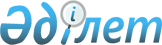 Қазақстан Республикасы Қоршаған орта және су ресурстары министрлігінің Орман және аңшылық шаруашылығы комитеті облыстық орман және аңшылық шаруашылығы аумақтық инспекцияларының ережелерін бекіту туралы
					
			Күшін жойған
			
			
		
					Қазақстан Республикасы Қоршаған орта және су ресурстары министрінің 2014 жылғы 27 қаңтардағы № 20-ө бұйрығы. Қазақстан Республикасының Әділет министрлігінде 2014 жылы 07 ақпанда № 9135 тіркелді. Күші жойылды - Қазақстан Республикасы Ауыл шаруашылығы министрінің 2015 жылғы 11 желтоқсандағы 18-06/1085 бұйрығымен      Ескерту. Бұйрықтың күші жойылды - ҚР Ауыл шаруашылығы министрінің 11.12.2015 № 18-06/1085 бұйрығымен.

      «Нормативтік құқықтық актілер туралы» Қазақстан Республикасының 1998 жылғы 24 наурыздағы Заңының 3-бабы 3-тармағының 2) тармақшасына және 29-бабы 1-тармағының 6) тармақшасына, сондай-ақ «Қазақстан Республикасы Қоршаған орта және су ресурстары министрлігінің кейбір мәселелері туралы» Қазақстан Республикасы Үкіметінің 2013 жылғы 27 желтоқсандағы № 1413 қаулысына сәйкес БҰЙЫРАМЫН:



      1. Қоса беріліп отырған Қазақстан Республикасы Қоршаған орта және су ресурстары министрлігінің Орман және аңшылық шаруашылығы комитетінің мына облыстық орман және аңшылық шаруашылығы аумақтық инспекцияларының ережелері бекітілсін:



      1) «Қазақстан Республикасы Қоршаған орта және су ресурстары министрлігінің Орман және аңшылық шаруашылығы комитеті Ақмола облыстық орман және аңшылық шаруашылығы аумақтық инспекциясы» республикалық мемлекеттік мекемесі туралы ереже;



      2) «Қазақстан Республикасы Қоршаған орта және су ресурстары министрлігінің Орман және аңшылық шаруашылығы комитеті Ақтөбе облыстық орман және аңшылық шаруашылығы аумақтық инспекциясы» республикалық мемлекеттік мекемесі туралы ереже;



      3) «Қазақстан Республикасы Қоршаған орта және су ресурстары министрлігінің Орман және аңшылық шаруашылығы комитеті Алматы облыстық орман және аңшылық шаруашылығы аумақтық инспекциясы» республикалық мемлекеттік мекемесі туралы ереже;



      4) «Қазақстан Республикасы Қоршаған орта және су ресурстары министрлігінің Орман және аңшылық шаруашылығы комитеті Атырау облыстық орман және аңшылық шаруашылығы аумақтық инспекциясы» республикалық мемлекеттік мекемесі туралы ереже;



      5) «Қазақстан Республикасы Қоршаған орта және су ресурстары министрлігінің Орман және аңшылық шаруашылығы комитеті Шығыс Қазақстан облыстық орман және аңшылық шаруашылығы аумақтық инспекциясы» республикалық мемлекеттік мекемесі туралы ереже;



      6) «Қазақстан Республикасы Қоршаған орта және су ресурстары министрлігінің Орман және аңшылық шаруашылығы комитеті Жамбыл облыстық орман және аңшылық шаруашылығы аумақтық инспекциясы» республикалық мемлекеттік мекемесі туралы ереже;



      7) Қазақстан Республикасы Қоршаған орта және су ресурстары министрлігінің Орман және аңшылық шаруашылығы комитеті Батыс Қазақстан облыстық орман және аңшылық шаруашылығы аумақтық инспекциясы» республикалық мемлекеттік мекемесі туралы ереже;



      8) Қазақстан Республикасы Қоршаған орта және су ресурстары министрлігінің Орман және аңшылық шаруашылығы комитеті Қарағанды облыстық орман және аңшылық шаруашылығы аумақтық инспекциясы» республикалық мемлекеттік мекемесі туралы ереже;



      9) Қазақстан Республикасы Қоршаған орта және су ресурстары министрлігінің Орман және аңшылық шаруашылығы комитеті Қостанай облыстық орман және аңшылық шаруашылығы аумақтық инспекциясы» республикалық мемлекеттік мекемесі туралы ереже;



      10) Қазақстан Республикасы Қоршаған орта және су ресурстары министрлігінің Орман және аңшылық шаруашылығы комитеті Қызылорда облыстық орман және аңшылық шаруашылығы аумақтық инспекциясы» республикалық мемлекеттік мекемесі туралы ереже;



      11) Қазақстан Республикасы Қоршаған орта және су ресурстары министрлігінің Орман және аңшылық шаруашылығы комитеті Маңғыстау облыстық орман және аңшылық шаруашылығы аумақтық инспекциясы» республикалық мемлекеттік мекемесі туралы ереже;



      12) Қазақстан Республикасы Қоршаған орта және су ресурстары министрлігінің Орман және аңшылық шаруашылығы комитеті Павлодар облыстық орман және аңшылық шаруашылығы аумақтық инспекциясы» республикалық мемлекеттік мекемесі туралы ереже;



      13) Қазақстан Республикасы Қоршаған орта және су ресурстары министрлігінің Орман және аңшылық шаруашылығы комитеті Солтүстік Қазақстан облыстық орман және аңшылық шаруашылығы аумақтық инспекциясы» республикалық мемлекеттік мекемесі туралы ереже;



      14) Қазақстан Республикасы Қоршаған орта және су ресурстары министрлігінің Орман және аңшылық шаруашылығы комитеті Оңтүстік Қазақстан облыстық орман және аңшылық шаруашылығы аумақтық инспекциясы» республикалық мемлекеттік мекемесі туралы ереже.



      2. Қазақстан Республикасы Қоршаған орта және су ресурстары министрлігінің Орман және аңшылық шаруашылығы комитеті заңнамада белгіленген тәртіппен: 



      1) осы бұйрықтың Қазақстан Республикасы Әділет министрлігінде мемлекеттік тіркелуін;



      2) осы бұйрықтың мемлекеттік тіркеуден өткеннен кейін он күнтізбелік күн ішінде оны ресми жариялауға мерзімді баспасөз басылымдарына және «Әділет» ақпараттық-құқықтық жүйесіне жіберілуін; 



      3) осы бұйрықтың Қазақстан Республикасы Қоршаған орта және су ресурстары министрлігінің интернет-ресурсында орналастырылуын;



      4) Қазақстан Республикасы Қоршаған орта және су ресурстары министрлігінің Орман және аңшылық шаруашылығы комитетінің облыстық орман және аңшылық шаруашылығы аумақтық инспекцияларының Қазақстан Республикасының әділет органдарында мемлекеттік қайта тіркелуін қамтамасыз етсін.



      3. Осы бұйрық ол алғаш ресми жарияланғаннан кейін күнтізбелік он күн өткен соң қолданысқа енгізіледі.      Министр                                           Н. Қаппаров

Қазақстан Республикасы     

Қоршаған орта және су ресурстары

министрінің          

2014 жылғы 27 қаңтардағы   

№ 20-Ө бұйрығымен      

бекітілген           

«Қазақстан Республикасы Қоршаған орта

және су ресурстары министрлігі

Орман және аңшылық шаруашылығы комитетінің

Ақмола облыстық орман және аңшылық шаруашылығы аумақтық

инспекциясы» республикалық мемлекеттік мекемесі туралы

ережесі 

1. Жалпы ережелер

      1. «Қазақстан Республикасы Қоршаған орта және су ресурстары министрлігі Орман және аңшылық шаруашылығы комитетінің Ақмола облыстық орман және аңшылық шаруашылығы аумақтық инспекциясы» республикалық мемлекеттік мекемесі (бұдан әрi - Инспекция) Қазақстан Республикасы Қоршаған орта және су ресурстары министрлігі Орман және аңшылық шаруашылығы комитетінің (бұдан әрі - Комитет) орман шаруашылығы, жануарлар дүниесi (балық ресурстарынан және өзге су жануарларынан басқа), ерекше қорғалатын табиғи аумақтар саласында атқару, бақылау және қадағалау функцияларын орындауға уәкілетті аумақтық бөлімшесі болып табылады.

      Инспекция Қорғалжын мемлекеттік табиғи қорығының, «Көкшетау» және «Бұйратау» мемлекеттік ұлттық табиғи парктерінің, Сандықтау оқу-өндірістік орман шаруашылығының, шаруашылық жүргізу құқығындағы «Жасыл аймақ» республикалық мемлекеттік кәсіпорнының, «Астана орманы» коммуналдық мемлекеттік кәсіпорнының қызметіне және Шығыс мемлекеттік зоологиялық табиғи қаумалының қорғалуына бақылау мен қадағалауды, сондай-ақ олардың қызметін үйлестіруді жүзеге асыруға уәкілетті.



      2. Инспекция өзінің қызметiнде Қазақстан Республикасының Конституциясын, Қазақстан Республикасының заңдарын, Қазақстан Республикасының Президентi мен Yкiметiнiң актілерін, өзге де нормативтiк құқықтық актілердi, сондай-ақ осы Ереженi басшылыққа алады.



      3. Инспекция Комитетке ведомстволық бағынысты мемлекеттік мекеменiң ұйымдық-құқықтық нысанындағы заңды тұлға болып табылады, мемлекеттiк тiлде өзінің атауы жазылған мөрi мен мөртабандары, белгiленген үлгідегi бланкілерi, сондай-ақ Қазақстан Республикасының заңнамасына сәйкес қазынашылық органдарда шоттары болады.



      4. Инспекция өзінің атынан азаматтық-құқықтық қатынастарға түседi.



      5. Егер заңнамаға сәйкес осыған уәкілетті болса, Инспекцияның мемлекет атынан азаматтық-құқықтық қатынастардың тарабы болады.



      6. Инспекцияның құрылымы және штат санын Комитеттің аумақтық бөлімшелерінің жалпы саны шегінде Қазақстан Республикасы Қоршаған орта және су ресурстары министрлігінің Жауапты хатшысы Қазақстан Республикасы Қоршаған орта және су ресурстары министрімен келісім бойынша бекітеді. 



      7. Инспекцияның заңдық мекен-жайы: 020000 Ақмола облысы, Көкшетау қаласы, Громов көшесі, 21. 



      8. Инспекцияны ұстауға жұмсалатын шығындарды қаржыландыру республикалық бюджеттен жүзеге асырылады.



      9. Инспекцияның функциялары болып табылатын міндеттердi орындау мәселесінде Инспекцияның кәсiпкерлiк субъектілерімен шарттық қатынастарға түсуіне жол берілмейді.

      Инспекцияға заңнамалық актілер оған табыс әкелетiн қызметті жүзеге асыру жөнінде құқық берген жағдайда мұндай қызметтен алынған табыс республикалық бюджеттің кiрiсiне жiберiледi. 

2. Инспекцияның негізгі міндеттері, функциялары және құқықтары

      10. Инспекцияның негізгі мiндеттерi:



      1) өсiмдiктер мен жануарлар дүниесiнiң, ерекше қорғалатын табиғи аумақтардың ресурстарын ұтымды пайдалануды қамтамасыз ету;



      2) орман және аңшылық шаруашылығы, ерекше қорғалатын табиғи аумақтар мәселелері бойынша мемлекеттік саясатты iске асыруға қатысу;



      3) орман ресурстары мен жануарлар дүниесi ресурстарын күзетуге, қорғауға, молықтыруға және пайдалануға, ерекше қорғалатын табиғи аумақтардың жай-күйi мен қызметiне мемлекеттiк бақылау мен қадағалауды жүзеге асыру;



      4) өсімдіктер, жануарлар дүниесінің биологиялық әртүрлілігін, кәдімгі, бірегей және сирек ландшафтарды сақтау;



      5) ерекше қорғалатын табиғи аумақтар саласындағы Қазақстан Республикасының заңнамасы белгілеген ерекше қорғалатын табиғи аумақтарда мемлекеттік табиғи-қорық қорының объектілерін қорғау мен молықтыру режимін қамтамасыз ету болып табылады.



      11. Инспекция мынадай функцияларды жүзеге асырады:



      1) орман шаруашылығы, ерекше қорғалатын табиғи аумақтар саласындағы мемлекеттік саясатты іске асыруды қамтамасыз ету;



      2) облыстардың, республикалық маңызы бар қалалардың, астананың орман шаруашылығымен айналысатын жергілікті атқарушы органдарының, сондай-ақ орман мекемелері мен табиғат қорғау ұйымдарының орман қорын күзету, қорғау, пайдалану, ормандарды молықтыру және орман өсіру мәселелері бойынша қызметін үйлестіру және әдістемелік басшылықты жүзеге асыру;



      3) облыстардың орман шаруашылығымен айналысатын жергілікті атқарушы органының құрылымдық бөлімшесі басшысының, сондай-ақ орман мекемелері мен табиғат қорғау ұйымдары басшыларының орман қорының жай-күйі, оны күзету, қорғау, пайдалану, ормандарды молықтыру және орман өсіру мәселелері бойынша есебін тыңдау;



      4) мемлекеттік орман қоры учаскелерiнде орман пайдалану құқығын, сондай-ақ ормандардың жай-күйi мен молықтырылуына қауiп төндiретiн жұмыстарды орман шаруашылығы саласындағы Қазақстан Республикасының заңнамасына сәйкес тоқтата тұру, шектеу, тоқтату;



      5) Қазақстан Республикасының орман заңнамасы, жануарлар дүниесін қорғау, өсімін молайту және пайдалану мен ерекше қорғалатын табиғи аумақтар саласындағы Қазақстан Республикасының заңнамасы аясындағы әкiмшiлiк құқық бұзушылықтар туралы iстердi қарау;



      6) мемлекеттік орман қоры учаскелерінде орман пайдалану үшін төлемақы ставкаларының (өсіп тұрған күйінде босатылатын сүрек үшін ставкаларды қоспағанда) өзі әзірлеген жобаларын облыстың жергілікті атқарушы органымен келісу; 



      7) орман шаруашылығы, жануарлар дүниесі, ерекше қорғалатын табиғи аумақтар саласындағы Қазақстан Республикасының заңнамасына сәйкес тексерулер арқылы мемлекеттік бақылау мен қадағалауды жүзеге асыру.



      12. Негізгі міндеттер іске асыру және өзінің функцияларын жүзеге асыру үшін Инспекция өзінің құзіреті шегінде заңнамада белгіленген тәртіппен:



      1) ормандарды қорғау, күзету, молықтыру мен орман пайдалану жөніндегі барлық жұмыс түрлері мен іс-шараларды тексеруге, сондай-ақ орман қорының аумағында орман шаруашылығын жүргізумен және орман пайдаланумен байланысты емес жұмыстарды жүргізу кезінде Қазақстан Республикасының заңнамасында белгіленген тәртіптің сақталуына бақылау мен қадағалау жасауға, жеке және заңды тұлғаларға анықталған кемшіліктерді жою жөнінде жазбаша нұсқаулар беруге;



      2) Қазақстан Республикасының орман заңнамасы, жануарлар дүниесін қорғау, өсімін молайту және пайдалану мен ерекше қорғалатын табиғи аумақтар саласындағы әкімшілік құқық бұзушылықтар туралы хаттамалар толтыруға;



      3) браконьерлік фактілерін анықтау және оларға жол бермеу мақсатында аңшылық алқаптардың аумақтарында, сондай-ақ ерекше қорғалатын табиғи аумақтарда және оларға келіп кірер кезде көлік және жүзу құралдарын тоқтатуға, жеке адамдарды тексеруге, көлік және жүзу құралдарын тексеріп шығуға, кейіннен ішкі істер органдарына берілетін атыс қаруы мен браконьерлік құралдарын алуға;



      4) орман қорын қорғау, күзету, пайдалану, ормандарды молықтыру және орман өсіру, жануарлар дүниесін қорғау, өсімін молайту және пайдалану мен ерекше қорғалатын табиғи аумақтар саласындағы Қазақстан Республикасының заңнамасын бұзушылықтарды жою туралы өкім шығаруға;



      5) Қазақстан Республикасының аумағында тұратын немесе оған келетін азаматтар мен лауазымды тұлғалар үшін жануарлар дүниесін пайдалануда белгіленген тыйым салулар мен шектеулердің сақталуын қамтамасыз етуге, тәртіп бұзушылықтарды тоқтату туралы орындауға міндетті нұсқаулар беруге; 



      6) жануарлар дүниесін өз бетімен пайдалануды тоқтатуға;



      7) жануарлар дүниесін пайдалануға шарттар жасасуға;



      8) аңшылық шаруашылығын жүргізуге шарттар жасасуға;



      9) аңшылық алқаптарды бекітіп беру жөнінде конкурстар өткізуге;



      10) мынадай:



      орман қорын қорғау, күзету, пайдалану, ормандарды молықтыру және орман өсіру, жануарлар дүниесін қорғау, өсімін молайту және пайдалану мен ерекше қорғалатын табиғи аумақтар саласындағы Қазақстан Республикасының заңнамасы бұзылған жағдайда кінәлі адамдарды әкімшілік жауаптылыққа тарту туралы;



      ауланған жануарлар мен орман ресурстарын, көлік құралдарын, оларды олжалау жабдықтарын сот шешімі шығарылғанға дейін уақытша сақтау үшін алу туралы қаулылар шығаруға;



      11) тексеру нәтижелері туралы акт толтыруға;



      12) орман шаруашылығы саласындағы Қазақстан Республикасының заңнамасына сәйкес орман пайдалану құқығын тоқтата тұруға, шектеуге, тоқтатуға;



      13) өзінің функцияларын орындау үшін қажет ақпаратты мемлекеттік органдардан, өзге ұйымдардан сұратуға және алуға;



      14) өзінің құзіреті мәселелері бойынша ықтимал жобалардың редакцияларын қоса тіркеп, орман шаруашылығы, жануарлар дүниесі, ерекше қорғалатын табиғи аумақтар саласындағы Қазақстан Республикасының нормативтік құқықтық актілерін әзірлеу немесе оларға өзгерістер мен толықтырулар енгізу жөнінде ұсыныстар жасауға;



      15) орман пайдалану қағидаларын бұзу, орман ресурстарын ұтымды пайдаланбау, ормандарды бүлдіру және жою (оның ішінде өрттермен), сондай-ақ жануарлар дүниесі мен ерекше қорғалатын табиғи аумақтар туралы заңнаманы бұзу келтірген залалды өтеуге қаражат өндіріп алу туралы жеке және заңды тұлғаларға талап-арыздар беруге;



      16) орман шаруашылығы, жануарлар дүниесі және ерекше қорғалатын табиғи аумақтар саласындағы Қазақстан Республикасының заңнамасының бұзылуына жол берген лауазымды тұлғаларды жауаптылыққа тарту туралы тиісті мемлекеттік органдардың басшыларына ұсынымдар енгізуге, қылмыстық жауаптылықты көздейтін тәртіп бұзушылықтар жайында іс жүргізу шешімдерін қабылдау үшін құқық қорғау органдарына хабарлауға;



      17) заңсыз олжаланған жануарлар мен орман ресурстарын, көлік құралдарын, атыс қаруын, браконьерлік құралын және құқық бұзушылық жасау құралдары болған өзге де заттарды алуға, сот шешімі шығарылғанға дейін олардың аман сақталуын қамтамасыз етуге;



      18) орман және аңшылық шаруашылығын жүргізу мәселелері бойынша қорытындылар беруге және ұсыныстар жасауға;



      19) соттарға талап-арыздармен жүгінуге, оларды қарауға қатысуға;



      20) дүниесін қорғау, өсімін молайту және пайдалану саласындағы Қазақстан Республикасы заңдары, Қазақстан Республикасы Президенті жарлықтары және Қазақстан Республикасы Үкіметі қаулылары талаптарының сақталуы мәселесіне бақылау жасау мақсатында объектілерде болуға, сондай-ақ жануарлар дүниесін пайдаланушылардың қызметі туралы ақпарат алуға;



      21) жануарлар дүниесін қорғау, өсімін молайту және пайдалану саласындағы Қазақстан Республикасының заңнамасын бұзу салдарынан келтірілген залалдың мөлшерін анықтауға және осының негізінде кінәлі адамдарға осы залалды өз еркімен өтеу туралы талап не сотқа талап-арыз беруге;



      22) аңшылық алқаптарда жүрген және олардан шығар кезде адамдардан жануарлар дүниесін пайдалану құқығына берілген құжаттарды қарап-көруге;



      23) орман шаруашылығы, жануарлар дүниесі және ерекше қорғалатын табиғи аумақтар саласындағы Қазақстан Республикасының заңнамасында белгіленген тәртіппен арнайы құралдар мен қызметтік қару сақтауға, алып жүруге және қолдануға;



      24) туристік және рекреациялық қызметті жүзеге асыру үшін табиғат қорғау мекемелерінің учаскелерін ұзақ мерзімді және қысқа мерзімді пайдалану шарттарын тіркеуге құқығы бар. 

3. Инспекцияның мүлкі

      13. Инспекцияның оқшауланған мүлікті жедел басқаруды жүзеге асырады.



      Инспекцияның мүлкі оған мемлекет берген мүліктің есебінен қалыптасады, негізгі және айналым құрал-жабдықтарынан, сондай-ақ құны Инспекция балансында көрсетілетін өзге мүліктен тұрады.



      14. Инспекцияға бекітіп берілген мүлік республикалық мүлікке жатады.



      15. Инспекцияның өзіне бекітіп берілген мүлікті өз бетімен оқшауламайды немесе өзге де тәсілмен иелік етпейді.



      Инспекцияға мемлекеттік мүлік саласындағы Қазақстан Республикасының заңнамасында белгіленген жағдайларда және шекте мүлікті иелену құқығы беріледі. 

4. Инспекцияның қызметін ұйымдастыру

      16. Инспекцияны Қазақстан Республикасы Қоршаған орта және су ресурстары министрінің келісімі бойынша Қазақстан Республикасы Қоршаған орта және су ресурстары министрлігінің Жауапты хатшысы қызметке тағайындайтын және қызметтен босататын басшы басқарады.



      Басшының Қазақстан Республикасы Қоршаған орта және су ресурстары министрлігінің Жауапты хатшысы қызметке тағайындайтын және қызметтен босататын орынбасары (лары) болады.



      17. Басшы Инспекцияның жұмысын ұйымдастырады және басқарады және Инспекцияға жүктелген міндеттердің орындалуын және оның өз функцияларын жүзеге асыруын, сондай-ақ шығыс құжаттарының сапасы мен уақтылығын, сондай-ақ республикалық бюджеттен бөлінген қаражаттың нысаналы пайдаланылуын қамтамасыз етеді. 



      18. Осы мақсаттарда басшы:



      1) орынбасарларынан басқа, Инспекция қызметкерлерін қызметке тағайындайды және қызметтен босатады;



      2) Инспекция қызметкерлерінің, Инспекцияның құрылымдық бөлімшелері басшыларының міндеттері мен өкілеттіктерін айқындайды;



      3) орман шаруашылығы, жануарлар дүниесі және ерекше қорғалатын табиғи аумақтар саласындағы Қазақстан Республикасының заңнамасында белгіленген тәртіппен Инспекция қызметкерлерін ынталандырады және оларға тәртіптік жазалар қолданады, сондай-ақ Комитет төрағасына өз орынбасарларын ынталандыру және оларға тәртіптік жазалар қолдану туралы ұсыным береді;



      4) өзінің құзіреті шегінде Инспекцияда сыбайлас жемқорлыққа қарсы тұруға бағытталған шаралар қолданады және сыбайлас жемқорлыққа қарсы шаралар қолданылуына жеке жауапкершілікте болады.



      5) бұйрықтарға қол қояды;



      6) Инспекцияның құрылымдық бөлімшелерінің ережелерін және қызметкерлерінің лауазымдық міндеттерін бекітеді;



      7) мемлекеттік органдарда, өзге ұйымдарда сенімхатсыз Инспекцияның өкілі болады.



      19. Инспекция басшысы мен орынбасарлары болмаған жағдайда Инспекция басшысының өкілеттігі Комитет төрағасының ұсынымы негізінде Қазақстан Республикасы Қоршаған орта және су ресурстары министрімен келісім бойынша Қазақстан Республикасы Қоршаған орта және су ресурстары министрлігінің Жауапты хатшысының бұйрығымен Инспекцияның басқа қызметкерлеріне жүктеледі. 

5. Инспекцияны қайта ұйымдастыру және тарату

      20. Инспекцияны қайта ұйымдастыру және тарату Қазақстан Республикасының заңнамасына сәйкес жүзеге асырылады.

Қазақстан Республикасы     

Қоршаған орта және су ресурстары

министрінің          

2014 жылғы 27 қаңтардағы     

№ 20-Ө бұйрығымен      

бекітілген           

«Қазақстан Республикасы Қоршаған орта және

су ресурстары министрлігі

Орман және аңшылық шаруашылығы комитетінің

Ақтөбе облыстық орман және аңшылық шаруашылығы аумақтық

инспекциясы» республикалық мемлекеттік мекемесі туралы

ережесі 

1. Жалпы ережелер

      1. «Қазақстан Республикасы Қоршаған орта және су ресурстары министрлігі Орман және аңшылық шаруашылығы комитетінің Ақтөбе облыстық орман және аңшылық шаруашылығы аумақтық инспекциясы» республикалық мемлекеттік мекемесі (бұдан әрi - Инспекция) Қазақстан Республикасы Қоршаған орта және су ресурстары министрлігі Орман және аңшылық шаруашылығы комитетінің (бұдан әрі - Комитет) орман шаруашылығы, жануарлар дүниесi (балық ресурстарынан және өзге су жануарларынан басқа), ерекше қорғалатын табиғи аумақтар саласында атқару, бақылау және қадағалау функцияларын орындауға уәкілетті аумақтық бөлімшесі болып табылады.

      Инспекция Ырғыз-Торғай мемлекеттік табиғи резерватының қызметін және Торғай мемлекеттік зоологиялық қаумалының қорғалуын бақылау мен қадағалауды, сондай-ақ қызметін үйлестіруді жүзеге асыруға уәкілетті.



      2. Инспекция өзінің қызметiнде Қазақстан Республикасының Конституциясын, Қазақстан Республикасының заңдарын, Қазақстан Республикасының Президентi мен Yкiметiнiң актілерін, өзге де нормативтiк құқықтық актілердi, сондай-ақ осы Ереженi басшылыққа алады.



      3. Инспекция Комитетке ведомстволық бағынысты мемлекеттік мекеменiң ұйымдық-құқықтық нысанындағы заңды тұлға болып табылады, мемлекеттiк тiлде өзінің атауы жазылған мөрi мен мөртабандары, белгiленген үлгідегi бланкілерi, сондай-ақ Қазақстан Республикасының заңнамасына сәйкес қазынашылық органдарда шоттары болады.



      4. Инспекция өзінің атынан азаматтық-құқықтық қатынастарға түседi.



      5. Егер заңнамаға сәйкес осыған уәкілетті болса, Инспекцияның мемлекет атынан азаматтық-құқықтық қатынастардың тарабы болады.



      6. Инспекцияның құрылымы және штат санын Комитеттің аумақтық бөлімшелерінің жалпы саны шегінде Қазақстан Республикасы Қоршаған орта және су ресурстары министрлігінің Жауапты хатшысы Қазақстан Республикасы Қоршаған орта және су ресурстары министрімен келісім бойынша бекітеді.



      7. Инспекцияның заңдық мекенжайы: 030000 Ақтөбе облысы, Ақтөбе қаласы, Набережная көшесі, 11.



      8. Инспекцияны ұстауға жұмсалатын шығындарды қаржыландыру республикалық бюджеттен жүзеге асырылады.



      9. Инспекцияның функциялары болып табылатын міндеттердi орындау мәселесінде Инспекцияның кәсiпкерлiк субъектілерімен шарттық қатынастарға түсуіне жол берілмейді.

      Инспекцияға заңнамалық актілер оған табыс әкелетiн қызметті жүзеге асыру жөнінде құқық берген жағдайда мұндай қызметтен алынған табыс республикалық бюджеттің кiрiсiне жiберiледi. 

2. Инспекцияның негізгі міндеттері, функциялары және құқықтары

      10. Инспекцияның негізгі мiндеттерi:



      1) өсiмдiктер мен жануарлар дүниесiнiң, ерекше қорғалатын табиғи аумақтардың ресурстарын ұтымды пайдалануды қамтамасыз ету;



      2) орман және аңшылық шаруашылығы, ерекше қорғалатын табиғи аумақтар мәселелері бойынша мемлекеттік саясатты iске асыруға қатысу;



      3) орман ресурстары мен жануарлар дүниесi ресурстарын күзетуге, қорғауға, молықтыруға және пайдалануға, ерекше қорғалатын табиғи аумақтардың жай-күйi мен қызметiне мемлекеттiк бақылау мен қадағалауды жүзеге асыру;



      4) өсімдіктер, жануарлар дүниесінің биологиялық әртүрлілігін, кәдімгі, бірегей және сирек ландшафтарды сақтау;



      5) ерекше қорғалатын табиғи аумақтар саласындағы Қазақстан Республикасының заңнамасы белгілеген ерекше қорғалатын табиғи аумақтарда мемлекеттік табиғи-қорық қорының объектілерін қорғау мен молықтыру режимін қамтамасыз ету болып табылады.



      11. Инспекция мынадай функцияларды жүзеге асырады:



      1) орман шаруашылығы, ерекше қорғалатын табиғи аумақтар саласындағы мемлекеттік саясатты іске асыруды қамтамасыз ету;



      2) облыстардың, республикалық маңызы бар қалалардың, астананың орман шаруашылығымен айналысатын жергілікті атқарушы органдарының, сондай-ақ орман мекемелері мен табиғат қорғау ұйымдарының орман қорын күзету, қорғау, пайдалану, ормандарды молықтыру және орман өсіру мәселелері бойынша қызметін үйлестіру және әдістемелік басшылықты жүзеге асыру;



      3) облыстардың орман шаруашылығымен айналысатын жергілікті атқарушы органының құрылымдық бөлімшесі басшысының, сондай-ақ орман мекемелері мен табиғат қорғау ұйымдары басшыларының орман қорының жай-күйі, оны күзету, қорғау, пайдалану, ормандарды молықтыру және орман өсіру мәселелері бойынша есебін тыңдау;



      4) мемлекеттік орман қоры учаскелерiнде орман пайдалану құқығын, сондай-ақ ормандардың жай-күйi мен молықтырылуына қауiп төндiретiн жұмыстарды орман шаруашылығы саласындағы Қазақстан Республикасының заңнамасына сәйкес тоқтата тұру, шектеу, тоқтату;



      5) Қазақстан Республикасының орман заңнамасы, жануарлар дүниесін қорғау, өсімін молайту және пайдалану мен ерекше қорғалатын табиғи аумақтар саласындағы Қазақстан Республикасының заңнамасы аясындағы әкiмшiлiк құқық бұзушылықтар туралы iстердi қарау;



      6) мемлекеттік орман қоры учаскелерінде орман пайдалану үшін төлемақы ставкаларының (өсіп тұрған күйінде босатылатын сүрек үшін ставкаларды қоспағанда) өзі әзірлеген жобаларын облыстың жергілікті атқарушы органымен келісу; 



      7) орман шаруашылығы, жануарлар дүниесі, ерекше қорғалатын табиғи аумақтар саласындағы Қазақстан Республикасының заңнамасына сәйкес тексерулер арқылы мемлекеттік бақылау мен қадағалауды жүзеге асыру.



      12. Негізгі міндеттер іске асыру және өзінің функцияларын жүзеге асыру үшін Инспекция өзінің құзіреті шегінде заңнамада белгіленген тәртіппен:



      1) ормандарды қорғау, күзету, молықтыру мен орман пайдалану жөніндегі барлық жұмыс түрлері мен іс-шараларды тексеруге, сондай-ақ орман қорының аумағында орман шаруашылығын жүргізумен және орман пайдаланумен байланысты емес жұмыстарды жүргізу кезінде Қазақстан Республикасының заңнамасында белгіленген тәртіптің сақталуына бақылау мен қадағалау жасауға, жеке және заңды тұлғаларға анықталған кемшіліктерді жою жөнінде жазбаша нұсқаулар беруге;



      2) Қазақстан Республикасының орман заңнамасы, жануарлар дүниесін қорғау, өсімін молайту және пайдалану мен ерекше қорғалатын табиғи аумақтар саласындағы әкімшілік құқық бұзушылықтар туралы хаттамалар толтыруға;



      3) браконьерлік фактілерін анықтау және оларға жол бермеу мақсатында аңшылық алқаптардың аумақтарында, сондай-ақ ерекше қорғалатын табиғи аумақтарда және оларға келіп кірер кезде көлік және жүзу құралдарын тоқтатуға, жеке адамдарды тексеруге, көлік және жүзу құралдарын тексеріп шығуға, кейіннен ішкі істер органдарына берілетін атыс қаруы мен браконьерлік құралдарын алуға;



      4) орман қорын қорғау, күзету, пайдалану, ормандарды молықтыру және орман өсіру, жануарлар дүниесін қорғау, өсімін молайту және пайдалану мен ерекше қорғалатын табиғи аумақтар саласындағы Қазақстан Республикасының заңнамасын бұзушылықтарды жою туралы өкім шығаруға;



      5) Қазақстан Республикасының аумағында тұратын немесе оған келетін азаматтар мен лауазымды тұлғалар үшін жануарлар дүниесін пайдалануда белгіленген тыйым салулар мен шектеулердің сақталуын қамтамасыз етуге, тәртіп бұзушылықтарды тоқтату туралы орындауға міндетті нұсқаулар беруге; 



      6) жануарлар дүниесін өз бетімен пайдалануды тоқтатуға;



      7) жануарлар дүниесін пайдалануға шарттар жасасуға;



      8) аңшылық шаруашылығын жүргізуге шарттар жасасуға;



      9) аңшылық алқаптарды бекітіп беру жөнінде конкурстар өткізуге;



      10) мынадай:

      орман қорын қорғау, күзету, пайдалану, ормандарды молықтыру және орман өсіру, жануарлар дүниесін қорғау, өсімін молайту және пайдалану мен ерекше қорғалатын табиғи аумақтар саласындағы Қазақстан Республикасының заңнамасы бұзылған жағдайда кінәлі адамдарды әкімшілік жауаптылыққа тарту туралы;

      ауланған жануарлар мен орман ресурстарын, көлік құралдарын, оларды олжалау жабдықтарын сот шешімі шығарылғанға дейін уақытша сақтау үшін алу туралы қаулылар шығаруға;



      11) тексеру нәтижелері туралы акт толтыруға;



      12) орман шаруашылығы саласындағы Қазақстан Республикасының заңнамасына сәйкес орман пайдалану құқығын тоқтата тұруға, шектеуге, тоқтатуға;



      13) өзінің функцияларын орындау үшін қажет ақпаратты мемлекеттік органдардан, өзге ұйымдардан сұратуға және алуға;



      14) өзінің құзіреті мәселелері бойынша ықтимал жобалардың редакцияларын қоса тіркеп, орман шаруашылығы, жануарлар дүниесі, ерекше қорғалатын табиғи аумақтар саласындағы Қазақстан Республикасының нормативтік құқықтық актілерін әзірлеу немесе оларға өзгерістер мен толықтырулар енгізу жөнінде ұсыныстар жасауға;



      15) орман пайдалану қағидаларын бұзу, орман ресурстарын ұтымды пайдаланбау, ормандарды бүлдіру және жою (оның ішінде өрттермен), сондай-ақ жануарлар дүниесі мен ерекше қорғалатын табиғи аумақтар туралы заңнаманы бұзу келтірген залалды өтеуге қаражат өндіріп алу туралы жеке және заңды тұлғаларға талап-арыздар беруге;



      16) орман шаруашылығы, жануарлар дүниесі және ерекше қорғалатын табиғи аумақтар саласындағы Қазақстан Республикасының заңнамасының бұзылуына жол берген лауазымды тұлғаларды жауаптылыққа тарту туралы тиісті мемлекеттік органдардың басшыларына ұсынымдар енгізуге, қылмыстық жауаптылықты көздейтін тәртіп бұзушылықтар жайында іс жүргізу шешімдерін қабылдау үшін құқық қорғау органдарына хабарлауға;



      17) заңсыз олжаланған жануарлар мен орман ресурстарын, көлік құралдарын, атыс қаруын, браконьерлік құралын және құқық бұзушылық жасау құралдары болған өзге де заттарды алуға, сот шешімі шығарылғанға дейін олардың аман сақталуын қамтамасыз етуге;



      18) орман және аңшылық шаруашылығын жүргізу мәселелері бойынша қорытындылар беруге және ұсыныстар жасауға;



      19) соттарға талап-арыздармен жүгінуге, оларды қарауға қатысуға;



      20) дүниесін қорғау, өсімін молайту және пайдалану саласындағы Қазақстан Республикасы заңдары, Қазақстан Республикасы Президенті жарлықтары және Қазақстан Республикасы Үкіметі қаулылары талаптарының сақталуы мәселесіне бақылау жасау мақсатында объектілерде болуға, сондай-ақ жануарлар дүниесін пайдаланушылардың қызметі туралы ақпарат алуға;



      21) жануарлар дүниесін қорғау, өсімін молайту және пайдалану саласындағы Қазақстан Республикасының заңнамасын бұзу салдарынан келтірілген залалдың мөлшерін анықтауға және осының негізінде кінәлі адамдарға осы залалды өз еркімен өтеу туралы талап не сотқа талап-арыз беруге;



      22) аңшылық алқаптарда жүрген және олардан шығар кезде адамдардан жануарлар дүниесін пайдалану құқығына берілген құжаттарды қарап-көруге;



      23) орман шаруашылығы, жануарлар дүниесі және ерекше қорғалатын табиғи аумақтар саласындағы Қазақстан Республикасының заңнамасында белгіленген тәртіппен арнайы құралдар мен қызметтік қару сақтауға, алып жүруге және қолдануға;



      24) туристік және рекреациялық қызметті жүзеге асыру үшін табиғат қорғау мекемелерінің учаскелерін ұзақ мерзімді және қысқа мерзімді пайдалану шарттарын тіркеуге құқығы бар. 

3. Инспекцияның мүлкі

      13. Инспекцияның оқшауланған мүлікті жедел басқаруды жүзеге асырады.



      Инспекцияның мүлкі оған мемлекет берген мүліктің есебінен қалыптасады, негізгі және айналым құрал-жабдықтарынан, сондай-ақ құны Инспекция балансында көрсетілетін өзге мүліктен тұрады.



      14. Инспекцияға бекітіп берілген мүлік республикалық мүлікке жатады.



      15. Инспекцияның өзіне бекітіп берілген мүлікті өз бетімен оқшауламайды немесе өзге де тәсілмен иелік етпейді.



      Инспекцияға мемлекеттік мүлік саласындағы Қазақстан Республикасының заңнамасында белгіленген жағдайларда және шекте мүлікті иелену құқығы беріледі. 

4. Инспекцияның қызметін ұйымдастыру

      16. Инспекцияны Қазақстан Республикасы Қоршаған орта және су ресурстары министрінің келісімі бойынша Қазақстан Республикасы Қоршаған орта және су ресурстары министрлігінің Жауапты хатшысы қызметке тағайындайтын және қызметтен босататын басшы басқарады.

      Басшының Қазақстан Республикасы Қоршаған орта және су ресурстары министрлігінің Жауапты хатшысы қызметке тағайындайтын және қызметтен босататын орынбасары (лары) болады.



      17. Басшы Инспекцияның жұмысын ұйымдастырады және басқарады және Инспекцияға жүктелген міндеттердің орындалуын және оның өз функцияларын жүзеге асыруын, сондай-ақ шығыс құжаттарының сапасы мен уақтылығын, сондай-ақ республикалық бюджеттен бөлінген қаражаттың нысаналы пайдаланылуын қамтамасыз етеді. 



      18. Осы мақсаттарда басшы:



      1) орынбасарларынан басқа, Инспекция қызметкерлерін қызметке тағайындайды және қызметтен босатады;



      2) Инспекция қызметкерлерінің, Инспекцияның құрылымдық бөлімшелері басшыларының міндеттері мен өкілеттіктерін айқындайды;



      3) орман шаруашылығы, жануарлар дүниесі және ерекше қорғалатын табиғи аумақтар саласындағы Қазақстан Республикасының заңнамасында белгіленген тәртіппен Инспекция қызметкерлерін ынталандырады және оларға тәртіптік жазалар қолданады, сондай-ақ Комитет төрағасына өз орынбасарларын ынталандыру және оларға тәртіптік жазалар қолдану туралы ұсыным береді;



      4) өзінің құзіреті шегінде Инспекцияда сыбайлас жемқорлыққа қарсы тұруға бағытталған шаралар қолданады және сыбайлас жемқорлыққа қарсы шаралар қолданылуына жеке жауапкершілікте болады.



      5) бұйрықтарға қол қояды;



      6) Инспекцияның құрылымдық бөлімшелерінің ережелерін және қызметкерлерінің лауазымдық міндеттерін бекітеді;



      7) мемлекеттік органдарда, өзге ұйымдарда сенімхатсыз Инспекцияның өкілі болады.



      19. Инспекция басшысы мен орынбасарлары болмаған жағдайда Инспекция басшысының өкілеттігі Комитет төрағасының ұсынымы негізінде Қазақстан Республикасы Қоршаған орта және су ресурстары министрімен келісім бойынша Қазақстан Республикасы Қоршаған орта және су ресурстары министрлігінің Жауапты хатшысының бұйрығымен Инспекцияның басқа қызметкерлеріне жүктеледі. 

5. Инспекцияны қайта ұйымдастыру және тарату

      20. Инспекцияны қайта ұйымдастыру және тарату Қазақстан Республикасының заңнамасына сәйкес жүзеге асырылады.

Қазақстан Республикасы      

Қоршаған орта және су ресурстары 

министрінің 2014 жылғы     

27 қаңтардағы № 20-Ө бұйрығымен

бекітілген           

«Қазақстан Республикасы Қоршаған орта және

су ресурстары министрлігі

Орман және аңшылық шаруашылығы комитетінің

Алматы облыстық орман және аңшылық шаруашылығы аумақтық

инспекциясы» республикалық мемлекеттік мекемесі туралы

ережесі 1. Жалпы ережелер

      1. «Қазақстан Республикасы Қоршаған орта және су ресурстары министрлігі Орман және аңшылық шаруашылығы комитетінің Алматы облыстық орман және аңшылық шаруашылығы аумақтық инспекциясы» республикалық мемлекеттік мекемесі (бұдан әрi - Инспекция) Қазақстан Республикасы Қоршаған орта және су ресурстары министрлігі Орман және аңшылық шаруашылығы комитетінің (бұдан әрі - Комитет) орман шаруашылығы, жануарлар дүниесi (балық ресурстарынан және өзге су жануарларынан басқа), ерекше қорғалатын табиғи аумақтар саласында атқару, бақылау және қадағалау функцияларын орындауға уәкілетті аумақтық бөлімшесі болып табылады.

      Инспекция Алакөл және Алматы мемлекеттік табиғи қорықтарының, Іле Алатауы, Шарын және Жоңғар Алатауы, «Алтын Емел» және «Көлсай көлдері» мемлекеттік ұлттық табиғи парктерінің, «Медеу» мемлекеттік өңірлік табиғи паркінің, «Алматы хайуанаттар бағы» қалалық коммуналдық қазыналық кәсіпорнының, Іле және Бас ботаникалық бақтарының қызметін бақылау мен қадағалауды, сондай-ақ үйлестіруді жүзеге асыруға уәкілетті.



      2. Инспекция өзінің қызметiнде Қазақстан Республикасының Конституциясын, Қазақстан Республикасының заңдарын, Қазақстан Республикасының Президентi мен Yкiметiнiң актілерін, өзге де нормативтiк құқықтық актілердi, сондай-ақ осы Ереженi басшылыққа алады.



      3. Инспекция Комитетке ведомстволық бағынысты мемлекеттік мекеменiң ұйымдық-құқықтық нысанындағы заңды тұлға болып табылады, мемлекеттiк тiлде өзінің атауы жазылған мөрi мен мөртабандары, белгiленген үлгідегi бланкілерi, сондай-ақ Қазақстан Республикасының заңнамасына сәйкес қазынашылық органдарда шоттары болады.



      4. Инспекция өзінің атынан азаматтық-құқықтық

қатынастарға түседi.



      5. Егер заңнамаға сәйкес осыған уәкілетті болса, Инспекцияның мемлекет атынан азаматтық-құқықтық қатынастардың тарабы болады.



      6. Инспекцияның құрылымы және штат санын Комитеттің аумақтық бөлімшелерінің жалпы саны шегінде Қазақстан Республикасы Қоршаған орта және су ресурстары министрлігінің Жауапты хатшысы Қазақстан Республикасы Қоршаған орта және су ресурстары министрімен келісім бойынша бекітеді.



      7. Инспекцияның заңдық мекен-жайы: 040000 Алматы облысы, Талдықорған қаласы, Лесная поляна көшесі, 1.



      8. Инспекцияны ұстауға жұмсалатын шығындарды қаржыландыру республикалық бюджеттен жүзеге асырылады.



      9. Инспекцияның функциялары болып табылатын міндеттердi орындау мәселесінде Инспекцияның кәсiпкерлiк субъектілерімен шарттық қатынастарға түсуіне жол берілмейді.

      Инспекцияға заңнамалық актілер оған табыс әкелетiн қызметті жүзеге асыру жөнінде құқық берген жағдайда мұндай қызметтен алынған табыс республикалық бюджеттің кiрiсiне жiберiледi. 

2. Инспекцияның негізгі міндеттері, функциялары және құқықтары

      10. Инспекцияның негізгі мiндеттерi:



      1) өсiмдiктер мен жануарлар дүниесiнiң, ерекше қорғалатын табиғи аумақтардың ресурстарын ұтымды пайдалануды қамтамасыз ету;



      2) орман және аңшылық шаруашылығы, ерекше қорғалатын табиғи аумақтар мәселелері бойынша мемлекеттік саясатты iске асыруға қатысу;



      3) орман ресурстары мен жануарлар дүниесi ресурстарын күзетуге, қорғауға, молықтыруға және пайдалануға, ерекше қорғалатын табиғи аумақтардың жай-күйi мен қызметiне мемлекеттiк бақылау мен қадағалауды жүзеге асыру;



      4) өсімдіктер, жануарлар дүниесінің биологиялық әртүрлілігін, кәдімгі, бірегей және сирек ландшафтарды сақтау;



      5) ерекше қорғалатын табиғи аумақтар саласындағы Қазақстан Республикасының заңнамасы белгілеген ерекше қорғалатын табиғи аумақтарда мемлекеттік табиғи-қорық қорының объектілерін қорғау мен молықтыру режимін қамтамасыз ету болып табылады.



      11. Инспекция мынадай функцияларды жүзеге асырады:



      1) орман шаруашылығы, ерекше қорғалатын табиғи аумақтар саласындағы мемлекеттік саясатты іске асыруды қамтамасыз ету;



      2) облыстардың, республикалық маңызы бар қалалардың, астананың орман шаруашылығымен айналысатын жергілікті атқарушы органдарының, сондай-ақ орман мекемелері мен табиғат қорғау ұйымдарының орман қорын күзету, қорғау, пайдалану, ормандарды молықтыру және орман өсіру мәселелері бойынша қызметін үйлестіру және әдістемелік басшылықты жүзеге асыру;



      3) облыстардың орман шаруашылығымен айналысатын жергілікті атқарушы органының құрылымдық бөлімшесі басшысының, сондай-ақ орман мекемелері мен табиғат қорғау ұйымдары басшыларының орман қорының жай-күйі, оны күзету, қорғау, пайдалану, ормандарды молықтыру және орман өсіру мәселелері бойынша есебін тыңдау;



      4) мемлекеттік орман қоры учаскелерiнде орман пайдалану құқығын, сондай-ақ ормандардың жай-күйi мен молықтырылуына қауiп төндiретiн жұмыстарды орман шаруашылығы саласындағы Қазақстан Республикасының заңнамасына сәйкес тоқтата тұру, шектеу, тоқтату;



      5) Қазақстан Республикасының орман заңнамасы, жануарлар дүниесін қорғау, өсімін молайту және пайдалану мен ерекше қорғалатын табиғи аумақтар саласындағы Қазақстан Республикасының заңнамасы аясындағы әкiмшiлiк құқық бұзушылықтар туралы iстердi қарау;



      6) мемлекеттік орман қоры учаскелерінде орман пайдалану үшін төлемақы ставкаларының (өсіп тұрған күйінде босатылатын сүрек үшін ставкаларды қоспағанда) өзі әзірлеген жобаларын облыстың жергілікті атқарушы органымен келісу; 



      7) орман шаруашылығы, жануарлар дүниесі, ерекше қорғалатын табиғи аумақтар саласындағы Қазақстан Республикасының заңнамасына сәйкес тексерулер арқылы мемлекеттік бақылау мен қадағалауды жүзеге асыру.



      12. Негізгі міндеттер іске асыру және өзінің функцияларын жүзеге асыру үшін Инспекция өзінің құзіреті шегінде заңнамада белгіленген тәртіппен:



      1) ормандарды қорғау, күзету, молықтыру мен орман пайдалану жөніндегі барлық жұмыс түрлері мен іс-шараларды тексеруге, сондай-ақ орман қорының аумағында орман шаруашылығын жүргізумен және орман пайдаланумен байланысты емес жұмыстарды жүргізу кезінде Қазақстан Республикасының заңнамасында белгіленген тәртіптің сақталуына бақылау мен қадағалау жасауға, жеке және заңды тұлғаларға анықталған кемшіліктерді жою жөнінде жазбаша нұсқаулар беруге;



      2) Қазақстан Республикасының орман заңнамасы, жануарлар дүниесін қорғау, өсімін молайту және пайдалану мен ерекше қорғалатын табиғи аумақтар саласындағы әкімшілік құқық бұзушылықтар туралы хаттамалар толтыруға;



      3) браконьерлік фактілерін анықтау және оларға жол бермеу мақсатында аңшылық алқаптардың аумақтарында, сондай-ақ ерекше қорғалатын табиғи аумақтарда және оларға келіп кірер кезде көлік және жүзу құралдарын тоқтатуға, жеке адамдарды тексеруге, көлік және жүзу құралдарын тексеріп шығуға, кейіннен ішкі істер органдарына берілетін атыс қаруы мен браконьерлік құралдарын алуға;



      4) орман қорын қорғау, күзету, пайдалану, ормандарды молықтыру және орман өсіру, жануарлар дүниесін қорғау, өсімін молайту және пайдалану мен ерекше қорғалатын табиғи аумақтар саласындағы Қазақстан Республикасының заңнамасын бұзушылықтарды жою туралы өкім шығаруға;



      5) Қазақстан Республикасының аумағында тұратын немесе оған келетін азаматтар мен лауазымды тұлғалар үшін жануарлар дүниесін пайдалануда белгіленген тыйым салулар мен шектеулердің сақталуын қамтамасыз етуге, тәртіп бұзушылықтарды тоқтату туралы орындауға міндетті нұсқаулар беруге;



      6) жануарлар дүниесін өз бетімен пайдалануды тоқтатуға;



      7) жануарлар дүниесін пайдалануға шарттар жасасуға;



      8) аңшылық шаруашылығын жүргізуге шарттар жасасуға;



      9) аңшылық алқаптарды бекітіп беру жөнінде конкурстар өткізуге;



      10) мынадай:

      орман қорын қорғау, күзету, пайдалану, ормандарды молықтыру және орман өсіру, жануарлар дүниесін қорғау, өсімін молайту және пайдалану мен ерекше қорғалатын табиғи аумақтар саласындағы Қазақстан Республикасының заңнамасы бұзылған жағдайда кінәлі адамдарды әкімшілік жауаптылыққа тарту туралы;



      ауланған жануарлар мен орман ресурстарын, көлік құралдарын, оларды олжалау жабдықтарын сот шешімі шығарылғанға дейін уақытша сақтау үшін алу туралы қаулылар шығаруға;



      11) тексеру нәтижелері туралы акт толтыруға;



      12) орман шаруашылығы саласындағы Қазақстан Республикасының заңнамасына сәйкес орман пайдалану құқығын тоқтата тұруға, шектеуге, тоқтатуға;



      13) өзінің функцияларын орындау үшін қажет ақпаратты мемлекеттік органдардан, өзге ұйымдардан сұратуға және алуға;



      14) өзінің құзіреті мәселелері бойынша ықтимал жобалардың редакцияларын қоса тіркеп, орман шаруашылығы, жануарлар дүниесі, ерекше қорғалатын табиғи аумақтар саласындағы Қазақстан Республикасының нормативтік құқықтық актілерін әзірлеу немесе оларға өзгерістер мен толықтырулар енгізу жөнінде ұсыныстар жасауға;



      15) орман пайдалану қағидаларын бұзу, орман ресурстарын ұтымды пайдаланбау, ормандарды бүлдіру және жою (оның ішінде өрттермен), сондай-ақ жануарлар дүниесі мен ерекше қорғалатын табиғи аумақтар туралы заңнаманы бұзу келтірген залалды өтеуге қаражат өндіріп алу туралы жеке және заңды тұлғаларға талап-арыздар беруге;



      16) орман шаруашылығы, жануарлар дүниесі және ерекше қорғалатын табиғи аумақтар саласындағы Қазақстан Республикасының заңнамасының бұзылуына жол берген лауазымды тұлғаларды жауаптылыққа тарту туралы тиісті мемлекеттік органдардың басшыларына ұсынымдар енгізуге, қылмыстық жауаптылықты көздейтін тәртіп бұзушылықтар жайында іс жүргізу шешімдерін қабылдау үшін құқық қорғау органдарына хабарлауға;



      17) заңсыз олжаланған жануарлар мен орман ресурстарын, көлік құралдарын, атыс қаруын, браконьерлік құралын және құқық бұзушылық жасау құралдары болған өзге де заттарды алуға, сот шешімі шығарылғанға дейін олардың аман сақталуын қамтамасыз етуге;



      18) орман және аңшылық шаруашылығын жүргізу мәселелері бойынша қорытындылар беруге және ұсыныстар жасауға;



      19) соттарға талап-арыздармен жүгінуге, оларды қарауға қатысуға;



      20) дүниесін қорғау, өсімін молайту және пайдалану саласындағы Қазақстан Республикасы заңдары, Қазақстан Республикасы Президенті жарлықтары және Қазақстан Республикасы Үкіметі қаулылары талаптарының сақталуы мәселесіне бақылау жасау мақсатында объектілерде болуға, сондай-ақ жануарлар дүниесін пайдаланушылардың қызметі туралы ақпарат алуға;



      21) жануарлар дүниесін қорғау, өсімін молайту және пайдалану саласындағы Қазақстан Республикасының заңнамасын бұзу салдарынан келтірілген залалдың мөлшерін анықтауға және осының негізінде кінәлі адамдарға осы залалды өз еркімен өтеу туралы талап не сотқа талап-арыз беруге;



      22) аңшылық алқаптарда жүрген және олардан шығар кезде адамдардан жануарлар дүниесін пайдалану құқығына берілген құжаттарды қарап-көруге;



      23) орман шаруашылығы, жануарлар дүниесі және ерекше қорғалатын табиғи аумақтар саласындағы Қазақстан Республикасының заңнамасында белгіленген тәртіппен арнайы құралдар мен қызметтік қару сақтауға, алып жүруге және қолдануға;



      24) туристік және рекреациялық қызметті жүзеге асыру үшін табиғат қорғау мекемелерінің учаскелерін ұзақ мерзімді және қысқа мерзімді пайдалану шарттарын тіркеуге құқығы бар. 

3. Инспекцияның мүлкі

      13. Инспекцияның оқшауланған мүлікті жедел басқаруды жүзеге асырады.



      Инспекцияның мүлкі оған мемлекет берген мүліктің есебінен қалыптасады, негізгі және айналым құрал-жабдықтарынан, сондай-ақ құны Инспекция балансында көрсетілетін өзге мүліктен тұрады.



      14. Инспекцияға бекітіп берілген мүлік республикалық мүлікке жатады.



      15. Инспекцияның өзіне бекітіп берілген мүлікті өз бетімен оқшауламайды немесе өзге де тәсілмен иелік етпейді.

      Инспекцияға мемлекеттік мүлік саласындағы Қазақстан Республикасының заңнамасында белгіленген жағдайларда және шекте мүлікті иелену құқығы беріледі. 

4. Инспекцияның қызметін ұйымдастыру

      16. Инспекцияны Қазақстан Республикасы Қоршаған орта және су ресурстары министрінің келісімі бойынша Қазақстан Республикасы Қоршаған орта және су ресурстары министрлігінің Жауапты хатшысы қызметке тағайындайтын және қызметтен босататын басшы басқарады.

      Басшының Қазақстан Республикасы Қоршаған орта және су ресурстары министрлігінің Жауапты хатшысы қызметке тағайындайтын және қызметтен босататын орынбасары (лары) болады.



      17. Басшы Инспекцияның жұмысын ұйымдастырады және басқарады және Инспекцияға жүктелген міндеттердің орындалуын және оның өз функцияларын жүзеге асыруын, сондай-ақ шығыс құжаттарының сапасы мен уақтылығын, сондай-ақ республикалық бюджеттен бөлінген қаражаттың нысаналы пайдаланылуын қамтамасыз етеді. 



      18. Осы мақсаттарда басшы:



      1) орынбасарларынан басқа, Инспекция қызметкерлерін қызметке тағайындайды және қызметтен босатады;



      2) Инспекция қызметкерлерінің, Инспекцияның құрылымдық бөлімшелері басшыларының міндеттері мен өкілеттіктерін айқындайды;



      3) орман шаруашылығы, жануарлар дүниесі және ерекше қорғалатын табиғи аумақтар саласындағы Қазақстан Республикасының заңнамасында белгіленген тәртіппен Инспекция қызметкерлерін ынталандырады және оларға тәртіптік жазалар қолданады, сондай-ақ Комитет төрағасына өз орынбасарларын ынталандыру және оларға тәртіптік жазалар қолдану туралы ұсыным береді;



      4) өзінің құзіреті шегінде Инспекцияда сыбайлас жемқорлыққа қарсы тұруға бағытталған шаралар қолданады және сыбайлас жемқорлыққа қарсы шаралар қолданылуына жеке жауапкершілікте болады.



      5) бұйрықтарға қол қояды;



      6) Инспекцияның құрылымдық бөлімшелерінің ережелерін және қызметкерлерінің лауазымдық міндеттерін бекітеді;



      7) мемлекеттік органдарда, өзге ұйымдарда сенімхатсыз Инспекцияның өкілі болады.



      19. Инспекция басшысы мен орынбасарлары болмаған жағдайда Инспекция басшысының өкілеттігі Комитет төрағасының ұсынымы негізінде Қазақстан Республикасы Қоршаған орта және су ресурстары министрімен келісім бойынша Қазақстан Республикасы Қоршаған орта және су ресурстары министрлігінің Жауапты хатшысының бұйрығымен Инспекцияның басқа қызметкерлеріне жүктеледі. 

5. Инспекцияны қайта ұйымдастыру және тарату

      20. Инспекцияны қайта ұйымдастыру және тарату Қазақстан Республикасының заңнамасына сәйкес жүзеге асырылады.

Қазақстан Республикасы      

Қоршаған орта және су ресурстары 

министрінің 2014 жылғы      

27 қаңтардағы № 20-Ө бұйрығымен

бекітілген           

«Қазақстан Республикасы Қоршаған орта және

су ресурстары министрлігі

Орман және аңшылық шаруашылығы комитетінің Атырау

облыстық орман және аңшылық шаруашылығы аумақтық инспекциясы»

республикалық мемлекеттік мекемесі туралы

ережесі 

1. Жалпы ережелер

      1. «Қазақстан Республикасы Қоршаған орта және су ресурстары министрлігі Орман және аңшылық шаруашылығы комитетінің Атырау облыстық орман және аңшылық шаруашылығы аумақтық инспекциясы» республикалық мемлекеттік мекемесі (бұдан әрi - Инспекция) Қазақстан Республикасы Қоршаған орта және су ресурстары министрлігі Орман және аңшылық шаруашылығы комитетінің (бұдан әрі - Комитет) орман шаруашылығы, жануарлар дүниесi (балық ресурстарынан және өзге су жануарларынан басқа), ерекше қорғалатын табиғи аумақтар саласында атқару, бақылау және қадағалау функцияларын орындауға уәкілетті аумақтық бөлімшесі болып табылады.

      Инспекция Новинск мемлекеттік зоологиялық табиғи қаумалын қорғауға уәкілетті. 



      2. Инспекция өзінің қызметiнде Қазақстан Республикасының Конституциясын, Қазақстан Республикасының заңдарын, Қазақстан Республикасының Президентi мен Yкiметiнiң актілерін, өзге де нормативтiк құқықтық актілердi, сондай-ақ осы Ереженi басшылыққа алады.



      3. Инспекция Комитетке ведомстволық бағынысты мемлекеттік мекеменiң ұйымдық-құқықтық нысанындағы заңды тұлға болып табылады, мемлекеттiк тiлде өзінің атауы жазылған мөрi мен мөртабандары, белгiленген үлгідегi бланкілерi, сондай-ақ Қазақстан Республикасының заңнамасына сәйкес қазынашылық органдарда шоттары болады.



      4. Инспекция өзінің атынан азаматтық-құқықтық қатынастарға түседi.



      5. Егер заңнамаға сәйкес осыған уәкілетті болса, Инспекцияның мемлекет атынан азаматтық-құқықтық қатынастардың тарабы болады.



      6. Инспекцияның құрылымы және штат санын Комитеттің аумақтық бөлімшелерінің жалпы саны шегінде Қазақстан Республикасы Қоршаған орта және су ресурстары министрлігінің Жауапты хатшысы Қазақстан Республикасы Қоршаған орта және су ресурстары министрімен келісім бойынша бекітеді. 



      7. Инспекцияның заңдық мекен-жайы: 060009 Атырау облысы, Атырау қаласы, К. Медеубаев көшесі, 33. 



      8. Инспекцияны ұстауға жұмсалатын шығындарды қаржыландыру республикалық бюджеттен жүзеге асырылады.



      9. Инспекцияның функциялары болып табылатын міндеттердi орындау мәселесінде Инспекцияның кәсiпкерлiк субъектілерімен шарттық қатынастарға түсуіне жол берілмейді.

      Инспекцияға заңнамалық актілер оған табыс әкелетiн қызметті жүзеге асыру жөнінде құқық берген жағдайда мұндай қызметтен алынған табыс республикалық бюджеттің кiрiсiне жiберiледi. 

2. Инспекцияның негізгі міндеттері, функциялары және құқықтары

      10. Инспекцияның негізгі мiндеттерi:



      1) өсiмдiктер мен жануарлар дүниесiнiң, ерекше қорғалатын табиғи аумақтардың ресурстарын ұтымды пайдалануды қамтамасыз ету;



      2) орман және аңшылық шаруашылығы, ерекше қорғалатын табиғи аумақтар мәселелері бойынша мемлекеттік саясатты iске асыруға қатысу;



      3) орман ресурстары мен жануарлар дүниесi ресурстарын күзетуге, қорғауға, молықтыруға және пайдалануға, ерекше қорғалатын табиғи аумақтардың жай-күйi мен қызметiне мемлекеттiк бақылау мен қадағалауды жүзеге асыру;



      4) өсімдіктер, жануарлар дүниесінің биологиялық әртүрлілігін, кәдімгі, бірегей және сирек ландшафтарды сақтау;



      5) ерекше қорғалатын табиғи аумақтар саласындағы Қазақстан Республикасының заңнамасы белгілеген ерекше қорғалатын табиғи аумақтарда мемлекеттік табиғи-қорық қорының объектілерін қорғау мен молықтыру режимін қамтамасыз ету болып табылады.



      11. Инспекция мынадай функцияларды жүзеге асырады:



      1) орман шаруашылығы, ерекше қорғалатын табиғи аумақтар саласындағы мемлекеттік саясатты іске асыруды қамтамасыз ету;



      2) облыстардың, республикалық маңызы бар қалалардың, астананың орман шаруашылығымен айналысатын жергілікті атқарушы органдарының, сондай-ақ орман мекемелері мен табиғат қорғау ұйымдарының орман қорын күзету, қорғау, пайдалану, ормандарды молықтыру және орман өсіру мәселелері бойынша қызметін үйлестіру және әдістемелік басшылықты жүзеге асыру;



      3) облыстардың орман шаруашылығымен айналысатын жергілікті атқарушы органының құрылымдық бөлімшесі басшысының, сондай-ақ орман мекемелері мен табиғат қорғау ұйымдары басшыларының орман қорының жай-күйі, оны күзету, қорғау, пайдалану, ормандарды молықтыру және орман өсіру мәселелері бойынша есебін тыңдау;



      4) мемлекеттік орман қоры учаскелерiнде орман пайдалану құқығын, сондай-ақ ормандардың жай-күйi мен молықтырылуына қауiп төндiретiн жұмыстарды орман шаруашылығы саласындағы Қазақстан Республикасының заңнамасына сәйкес тоқтата тұру, шектеу, тоқтату;



      5) Қазақстан Республикасының орман заңнамасы, жануарлар дүниесін қорғау, өсімін молайту және пайдалану мен ерекше қорғалатын табиғи аумақтар саласындағы Қазақстан Республикасының заңнамасы аясындағы әкiмшiлiк құқық бұзушылықтар туралы iстердi қарау;



      6) мемлекеттік орман қоры учаскелерінде орман пайдалану үшін төлемақы ставкаларының (өсіп тұрған күйінде босатылатын сүрек үшін ставкаларды қоспағанда) өзі әзірлеген жобаларын облыстың жергілікті атқарушы органымен келісу; 



      7) орман шаруашылығы, жануарлар дүниесі, ерекше қорғалатын табиғи аумақтар саласындағы Қазақстан Республикасының заңнамасына сәйкес тексерулер арқылы мемлекеттік бақылау мен қадағалауды жүзеге асыру.



      12. Негізгі міндеттер іске асыру және өзінің функцияларын жүзеге асыру үшін Инспекция өзінің құзіреті шегінде заңнамада белгіленген тәртіппен:



      1) ормандарды қорғау, күзету, молықтыру мен орман пайдалану жөніндегі барлық жұмыс түрлері мен іс-шараларды тексеруге, сондай-ақ орман қорының аумағында орман шаруашылығын жүргізумен және орман пайдаланумен байланысты емес жұмыстарды жүргізу кезінде Қазақстан Республикасының заңнамасында белгіленген тәртіптің сақталуына бақылау мен қадағалау жасауға, жеке және заңды тұлғаларға анықталған кемшіліктерді жою жөнінде жазбаша нұсқаулар беруге;



      2) Қазақстан Республикасының орман заңнамасы, жануарлар дүниесін қорғау, өсімін молайту және пайдалану мен ерекше қорғалатын табиғи аумақтар саласындағы әкімшілік құқық бұзушылықтар туралы хаттамалар толтыруға;



      3) браконьерлік фактілерін анықтау және оларға жол бермеу мақсатында аңшылық алқаптардың аумақтарында, сондай-ақ ерекше қорғалатын табиғи аумақтарда және оларға келіп кірер кезде көлік және жүзу құралдарын тоқтатуға, жеке адамдарды тексеруге, көлік және жүзу құралдарын тексеріп шығуға, кейіннен ішкі істер органдарына берілетін атыс қаруы мен браконьерлік құралдарын алуға;



      4) орман қорын қорғау, күзету, пайдалану, ормандарды молықтыру және орман өсіру, жануарлар дүниесін қорғау, өсімін молайту және пайдалану мен ерекше қорғалатын табиғи аумақтар саласындағы Қазақстан Республикасының заңнамасын бұзушылықтарды жою туралы өкім шығаруға;



      5) Қазақстан Республикасының аумағында тұратын немесе оған келетін азаматтар мен лауазымды тұлғалар үшін жануарлар дүниесін пайдалануда белгіленген тыйым салулар мен шектеулердің сақталуын қамтамасыз етуге, тәртіп бұзушылықтарды тоқтату туралы орындауға міндетті нұсқаулар беруге; 



      6) жануарлар дүниесін өз бетімен пайдалануды тоқтатуға;



      7) жануарлар дүниесін пайдалануға шарттар жасасуға;



      8) аңшылық шаруашылығын жүргізуге шарттар жасасуға;



      9) аңшылық алқаптарды бекітіп беру жөнінде конкурстар өткізуге;



      10) мынадай:

      орман қорын қорғау, күзету, пайдалану, ормандарды молықтыру және орман өсіру, жануарлар дүниесін қорғау, өсімін молайту және пайдалану мен ерекше қорғалатын табиғи аумақтар саласындағы Қазақстан Республикасының заңнамасы бұзылған жағдайда кінәлі адамдарды әкімшілік жауаптылыққа тарту туралы;

      ауланған жануарлар мен орман ресурстарын, көлік құралдарын, оларды олжалау жабдықтарын сот шешімі шығарылғанға дейін уақытша сақтау үшін алу туралы қаулылар шығаруға;



      11) тексеру нәтижелері туралы акт толтыруға;



      12) орман шаруашылығы саласындағы Қазақстан Республикасының заңнамасына сәйкес орман пайдалану құқығын тоқтата тұруға, шектеуге, тоқтатуға;



      13) өзінің функцияларын орындау үшін қажет ақпаратты мемлекеттік органдардан, өзге ұйымдардан сұратуға және алуға;



      14) өзінің құзіреті мәселелері бойынша ықтимал жобалардың редакцияларын қоса тіркеп, орман шаруашылығы, жануарлар дүниесі, ерекше қорғалатын табиғи аумақтар саласындағы Қазақстан Республикасының нормативтік құқықтық актілерін әзірлеу немесе оларға өзгерістер мен толықтырулар енгізу жөнінде ұсыныстар жасауға;



      15) орман пайдалану қағидаларын бұзу, орман ресурстарын ұтымды пайдаланбау, ормандарды бүлдіру және жою (оның ішінде өрттермен), сондай-ақ жануарлар дүниесі мен ерекше қорғалатын табиғи аумақтар туралы заңнаманы бұзу келтірген залалды өтеуге қаражат өндіріп алу туралы жеке және заңды тұлғаларға талап-арыздар беруге;



      16) орман шаруашылығы, жануарлар дүниесі және ерекше қорғалатын табиғи аумақтар саласындағы Қазақстан Республикасының заңнамасының бұзылуына жол берген лауазымды тұлғаларды жауаптылыққа тарту туралы тиісті мемлекеттік органдардың басшыларына ұсынымдар енгізуге, қылмыстық жауаптылықты көздейтін тәртіп бұзушылықтар жайында іс жүргізу шешімдерін қабылдау үшін құқық қорғау органдарына хабарлауға;



      17) заңсыз олжаланған жануарлар мен орман ресурстарын, көлік құралдарын, атыс қаруын, браконьерлік құралын және құқық бұзушылық жасау құралдары болған өзге де заттарды алуға, сот шешімі шығарылғанға дейін олардың аман сақталуын қамтамасыз етуге;



      18) орман және аңшылық шаруашылығын жүргізу мәселелері бойынша қорытындылар беруге және ұсыныстар жасауға;



      19) соттарға талап-арыздармен жүгінуге, оларды қарауға қатысуға;



      20) дүниесін қорғау, өсімін молайту және пайдалану саласындағы Қазақстан Республикасы заңдары, Қазақстан Республикасы Президенті жарлықтары және Қазақстан Республикасы Үкіметі қаулылары талаптарының сақталуы мәселесіне бақылау жасау мақсатында объектілерде болуға, сондай-ақ жануарлар дүниесін пайдаланушылардың қызметі туралы ақпарат алуға;



      21) жануарлар дүниесін қорғау, өсімін молайту және пайдалану саласындағы Қазақстан Республикасының заңнамасын бұзу салдарынан келтірілген залалдың мөлшерін анықтауға және осының негізінде кінәлі адамдарға осы залалды өз еркімен өтеу туралы талап не сотқа талап-арыз беруге;



      22) аңшылық алқаптарда жүрген және олардан шығар кезде адамдардан жануарлар дүниесін пайдалану құқығына берілген құжаттарды қарап-көруге;



      23) орман шаруашылығы, жануарлар дүниесі және ерекше қорғалатын табиғи аумақтар саласындағы Қазақстан Республикасының заңнамасында белгіленген тәртіппен арнайы құралдар мен қызметтік қару сақтауға, алып жүруге және қолдануға;



      24) туристік және рекреациялық қызметті жүзеге асыру үшін табиғат қорғау мекемелерінің учаскелерін ұзақ мерзімді және қысқа мерзімді пайдалану шарттарын тіркеуге құқығы бар. 

3. Инспекцияның мүлкі

      13. Инспекцияның оқшауланған мүлікті жедел басқаруды жүзеге асырады.



      Инспекцияның мүлкі оған мемлекет берген мүліктің есебінен қалыптасады, негізгі және айналым құрал-жабдықтарынан, сондай-ақ құны Инспекция балансында көрсетілетін өзге мүліктен тұрады.



      14. Инспекцияға бекітіп берілген мүлік республикалық мүлікке жатады.



      15. Инспекцияның өзіне бекітіп берілген мүлікті өз бетімен оқшауламайды немесе өзге де тәсілмен иелік етпейді.

      Инспекцияға мемлекеттік мүлік саласындағы Қазақстан Республикасының заңнамасында белгіленген жағдайларда және шекте мүлікті иелену құқығы беріледі. 

4. Инспекцияның қызметін ұйымдастыру

      16. Инспекцияны Қазақстан Республикасы Қоршаған орта және су ресурстары министрінің келісімі бойынша Қазақстан Республикасы Қоршаған орта және су ресурстары министрлігінің Жауапты хатшысы қызметке тағайындайтын және қызметтен босататын басшы басқарады.

      Басшының Қазақстан Республикасы Қоршаған орта және су ресурстары министрлігінің Жауапты хатшысы қызметке тағайындайтын және қызметтен босататын орынбасары (лары) болады.



      17. Басшы Инспекцияның жұмысын ұйымдастырады және басқарады және Инспекцияға жүктелген міндеттердің орындалуын және оның өз функцияларын жүзеге асыруын, сондай-ақ шығыс құжаттарының сапасы мен уақтылығын, сондай-ақ республикалық бюджеттен бөлінген қаражаттың нысаналы пайдаланылуын қамтамасыз етеді.



      18. Осы мақсаттарда басшы:



      1) орынбасарларынан басқа, Инспекция қызметкерлерін қызметке тағайындайды және қызметтен босатады;



      2) Инспекция қызметкерлерінің, Инспекцияның құрылымдық бөлімшелері басшыларының міндеттері мен өкілеттіктерін айқындайды;



      3) орман шаруашылығы, жануарлар дүниесі және ерекше қорғалатын табиғи аумақтар саласындағы Қазақстан Республикасының заңнамасында белгіленген тәртіппен Инспекция қызметкерлерін ынталандырады және оларға тәртіптік жазалар қолданады, сондай-ақ Комитет төрағасына өз орынбасарларын ынталандыру және оларға тәртіптік жазалар қолдану туралы ұсыным береді;



      4) өзінің құзіреті шегінде Инспекцияда сыбайлас жемқорлыққа қарсы тұруға бағытталған шаралар қолданады және сыбайлас жемқорлыққа қарсы шаралар қолданылуына жеке жауапкершілікте болады.



      5) бұйрықтарға қол қояды;



      6) Инспекцияның құрылымдық бөлімшелерінің ережелерін және қызметкерлерінің лауазымдық міндеттерін бекітеді;



      7) мемлекеттік органдарда, өзге ұйымдарда сенімхатсыз Инспекцияның өкілі болады.



      19. Инспекция басшысы мен орынбасарлары болмаған жағдайда Инспекция басшысының өкілеттігі Комитет төрағасының ұсынымы негізінде Қазақстан Республикасы Қоршаған орта және су ресурстары министрімен келісім бойынша Қазақстан Республикасы Қоршаған орта және су ресурстары министрлігінің Жауапты хатшысының бұйрығымен Инспекцияның басқа қызметкерлеріне жүктеледі. 

5. Инспекцияны қайта ұйымдастыру және тарату

      20. Инспекцияны қайта ұйымдастыру және тарату Қазақстан Республикасының заңнамасына сәйкес жүзеге асырылады.

Қазақстан Республикасы      

Қоршаған орта және су ресурстары 

министрінің 2014 жылғы     

27 қаңтардағы № 20-Ө бұйрығымен 

бекітілген           

«Қазақстан Республикасы Қоршаған орта және

су ресурстары министрлігі

Орман және аңшылық шаруашылығы комитетінің Шығыс

Қазақстан облыстық орман және аңшылық шаруашылығы аумақтық

инспекциясы» республикалық мемлекеттік мекемесі туралы

ережесі 1. Жалпы ережелер

      1. «Қазақстан Республикасы Қоршаған орта және су ресурстары министрлігі Орман және аңшылық шаруашылығы комитетінің Шығыс Қазақстан облыстық орман және аңшылық шаруашылығы аумақтық инспекциясы» республикалық мемлекеттік мекемесі (бұдан әрi - Инспекция) Қазақстан Республикасы Қоршаған орта және су ресурстары министрлігі Орман және аңшылық шаруашылығы комитетінің (бұдан әрі - Комитет) орман шаруашылығы, жануарлар дүниесi (балық ресурстарынан және өзге су жануарларынан басқа), ерекше қорғалатын табиғи аумақтар саласында атқару, бақылау және қадағалау функцияларын орындауға уәкілетті аумақтық бөлімшесі болып табылады.

      Инспекция Батыс Алтай және Марқакөл мемлекеттік табиғи қорықтарының, Қатонқарағай мемлекеттік ұлттық табиғи паркінің, «Семей орманы» мемлекеттік орман табиғи резерватының және Алтай ботаникалық бағының қызметін бақылау мен қадағалауды, сондай-ақ үйлестіруді жүзеге асыруға уәкілетті.



      2. Инспекция өзінің қызметiнде Қазақстан Республикасының Конституциясын, Қазақстан Республикасының заңдарын, Қазақстан Республикасының Президентi мен Yкiметiнiң актілерін, өзге де нормативтiк құқықтық актілердi, сондай-ақ осы Ереженi басшылыққа алады.



      3. Инспекция Комитетке ведомстволық бағынысты мемлекеттік мекеменiң ұйымдық-құқықтық нысанындағы заңды тұлға болып табылады, мемлекеттiк тiлде өзінің атауы жазылған мөрi мен мөртабандары, белгiленген үлгідегi бланкілерi, сондай-ақ Қазақстан Республикасының заңнамасына сәйкес қазынашылық органдарда шоттары болады.



      4. Инспекция өзінің атынан азаматтық-құқықтық қатынастарға түседi.



      5. Егер заңнамаға сәйкес осыған уәкілетті болса, Инспекцияның мемлекет атынан азаматтық-құқықтық қатынастардың тарабы болады.



      6. Инспекцияның құрылымы және штат санын Комитеттің аумақтық бөлімшелерінің жалпы саны шегінде Қазақстан Республикасы Қоршаған орта және су ресурстары министрлігінің Жауапты хатшысы Қазақстан Республикасы Қоршаған орта және су ресурстары министрімен келісім бойынша бекітеді. 



      7. Инспекцияның заңдық мекен-жайы: 070004 Шығыс Қазақстан облысы, Өскемен қаласы, Т. Тоқтаров көшесі, 40. 



      8. Инспекцияны ұстауға жұмсалатын шығындарды қаржыландыру республикалық бюджеттен жүзеге асырылады.



      9. Инспекцияның функциялары болып табылатын міндеттердi орындау мәселесінде Инспекцияның кәсiпкерлiк субъектілерімен шарттық қатынастарға түсуіне жол берілмейді.

      Инспекцияға заңнамалық актілер оған табыс әкелетiн қызметті жүзеге асыру жөнінде құқық берген жағдайда мұндай қызметтен алынған табыс республикалық бюджеттің кiрiсiне жiберiледi. 

2. Инспекцияның негізгі міндеттері, функциялары және құқықтары

      10. Инспекцияның негізгі мiндеттерi:



      1) өсiмдiктер мен жануарлар дүниесiнiң, ерекше қорғалатын табиғи аумақтардың ресурстарын ұтымды пайдалануды қамтамасыз ету;



      2) орман және аңшылық шаруашылығы, ерекше қорғалатын табиғи аумақтар мәселелері бойынша мемлекеттік саясатты iске асыруға қатысу;



      3) орман ресурстары мен жануарлар дүниесi ресурстарын күзетуге, қорғауға, молықтыруға және пайдалануға, ерекше қорғалатын табиғи аумақтардың жай-күйi мен қызметiне мемлекеттiк бақылау мен қадағалауды жүзеге асыру;



      4) өсімдіктер, жануарлар дүниесінің биологиялық әртүрлілігін, кәдімгі, бірегей және сирек ландшафтарды сақтау;



      5) ерекше қорғалатын табиғи аумақтар саласындағы Қазақстан Республикасының заңнамасы белгілеген ерекше қорғалатын табиғи аумақтарда мемлекеттік табиғи-қорық қорының объектілерін қорғау мен молықтыру режимін қамтамасыз ету болып табылады.



      11. Инспекция мынадай функцияларды жүзеге асырады:



      1) орман шаруашылығы, ерекше қорғалатын табиғи аумақтар саласындағы мемлекеттік саясатты іске асыруды қамтамасыз ету;



      2) облыстардың, республикалық маңызы бар қалалардың, астананың орман шаруашылығымен айналысатын жергілікті атқарушы органдарының, сондай-ақ орман мекемелері мен табиғат қорғау ұйымдарының орман қорын күзету, қорғау, пайдалану, ормандарды молықтыру және орман өсіру мәселелері бойынша қызметін үйлестіру және әдістемелік басшылықты жүзеге асыру;



      3) облыстардың орман шаруашылығымен айналысатын жергілікті атқарушы органының құрылымдық бөлімшесі басшысының, сондай-ақ орман мекемелері мен табиғат қорғау ұйымдары басшыларының орман қорының жай-күйі, оны күзету, қорғау, пайдалану, ормандарды молықтыру және орман өсіру мәселелері бойынша есебін тыңдау;



      4) мемлекеттік орман қоры учаскелерiнде орман пайдалану құқығын, сондай-ақ ормандардың жай-күйi мен молықтырылуына қауiп төндiретiн жұмыстарды орман шаруашылығы саласындағы Қазақстан Республикасының заңнамасына сәйкес тоқтата тұру, шектеу, тоқтату;



      5) Қазақстан Республикасының орман заңнамасы, жануарлар дүниесін қорғау, өсімін молайту және пайдалану мен ерекше қорғалатын табиғи аумақтар саласындағы Қазақстан Республикасының заңнамасы аясындағы әкiмшiлiк құқық бұзушылықтар туралы iстердi қарау;



      6) мемлекеттік орман қоры учаскелерінде орман пайдалану үшін төлемақы ставкаларының (өсіп тұрған күйінде босатылатын сүрек үшін ставкаларды қоспағанда) өзі әзірлеген жобаларын облыстың жергілікті атқарушы органымен келісу; 



      7) орман шаруашылығы, жануарлар дүниесі, ерекше қорғалатын табиғи аумақтар саласындағы Қазақстан Республикасының заңнамасына сәйкес тексерулер арқылы мемлекеттік бақылау мен қадағалауды жүзеге асыру.



      12. Негізгі міндеттер іске асыру және өзінің функцияларын жүзеге асыру үшін Инспекция өзінің құзіреті шегінде заңнамада белгіленген тәртіппен:



      1) ормандарды қорғау, күзету, молықтыру мен орман пайдалану жөніндегі барлық жұмыс түрлері мен іс-шараларды тексеруге, сондай-ақ орман қорының аумағында орман шаруашылығын жүргізумен және орман пайдаланумен байланысты емес жұмыстарды жүргізу кезінде Қазақстан Республикасының заңнамасында белгіленген тәртіптің сақталуына бақылау мен қадағалау жасауға, жеке және заңды тұлғаларға анықталған кемшіліктерді жою жөнінде жазбаша нұсқаулар беруге;



      2) Қазақстан Республикасының орман заңнамасы, жануарлар дүниесін қорғау, өсімін молайту және пайдалану мен ерекше қорғалатын табиғи аумақтар саласындағы әкімшілік құқық бұзушылықтар туралы хаттамалар толтыруға;



      3) браконьерлік фактілерін анықтау және оларға жол бермеу мақсатында аңшылық алқаптардың аумақтарында, сондай-ақ ерекше қорғалатын табиғи аумақтарда және оларға келіп кірер кезде көлік және жүзу құралдарын тоқтатуға, жеке адамдарды тексеруге, көлік және жүзу құралдарын тексеріп шығуға, кейіннен ішкі істер органдарына берілетін атыс қаруы мен браконьерлік құралдарын алуға;



      4) орман қорын қорғау, күзету, пайдалану, ормандарды молықтыру және орман өсіру, жануарлар дүниесін қорғау, өсімін молайту және пайдалану мен ерекше қорғалатын табиғи аумақтар саласындағы Қазақстан Республикасының заңнамасын бұзушылықтарды жою туралы өкім шығаруға;



      5) Қазақстан Республикасының аумағында тұратын немесе оған келетін азаматтар мен лауазымды тұлғалар үшін жануарлар дүниесін пайдалануда белгіленген тыйым салулар мен шектеулердің сақталуын қамтамасыз етуге, тәртіп бұзушылықтарды тоқтату туралы орындауға міндетті нұсқаулар беруге; 



      6) жануарлар дүниесін өз бетімен пайдалануды тоқтатуға;



      7) жануарлар дүниесін пайдалануға шарттар жасасуға;



      8) аңшылық шаруашылығын жүргізуге шарттар жасасуға;



      9) аңшылық алқаптарды бекітіп беру жөнінде конкурстар өткізуге;



      10) мынадай:

      орман қорын қорғау, күзету, пайдалану, ормандарды молықтыру және орман өсіру, жануарлар дүниесін қорғау, өсімін молайту және пайдалану мен ерекше қорғалатын табиғи аумақтар саласындағы Қазақстан Республикасының заңнамасы бұзылған жағдайда кінәлі адамдарды әкімшілік жауаптылыққа тарту туралы;

      ауланған жануарлар мен орман ресурстарын, көлік құралдарын, оларды олжалау жабдықтарын сот шешімі шығарылғанға дейін уақытша сақтау үшін алу туралы қаулылар шығаруға;



      11) тексеру нәтижелері туралы акт толтыруға;



      12) орман шаруашылығы саласындағы Қазақстан Республикасының заңнамасына сәйкес орман пайдалану құқығын тоқтата тұруға, шектеуге, тоқтатуға;



      13) өзінің функцияларын орындау үшін қажет ақпаратты мемлекеттік органдардан, өзге ұйымдардан сұратуға және алуға;



      14) өзінің құзіреті мәселелері бойынша ықтимал жобалардың редакцияларын қоса тіркеп, орман шаруашылығы, жануарлар дүниесі, ерекше қорғалатын табиғи аумақтар саласындағы Қазақстан Республикасының нормативтік құқықтық актілерін әзірлеу немесе оларға өзгерістер мен толықтырулар енгізу жөнінде ұсыныстар жасауға;



      15) орман пайдалану қағидаларын бұзу, орман ресурстарын ұтымды пайдаланбау, ормандарды бүлдіру және жою (оның ішінде өрттермен), сондай-ақ жануарлар дүниесі мен ерекше қорғалатын табиғи аумақтар туралы заңнаманы бұзу келтірген залалды өтеуге қаражат өндіріп алу туралы жеке және заңды тұлғаларға талап-арыздар беруге;



      16) орман шаруашылығы, жануарлар дүниесі және ерекше қорғалатын табиғи аумақтар саласындағы Қазақстан Республикасының заңнамасының бұзылуына жол берген лауазымды тұлғаларды жауаптылыққа тарту туралы тиісті мемлекеттік органдардың басшыларына ұсынымдар енгізуге, қылмыстық жауаптылықты көздейтін тәртіп бұзушылықтар жайында іс жүргізу шешімдерін қабылдау үшін құқық қорғау органдарына хабарлауға;



      17) заңсыз олжаланған жануарлар мен орман ресурстарын, көлік құралдарын, атыс қаруын, браконьерлік құралын және құқық бұзушылық жасау құралдары болған өзге де заттарды алуға, сот шешімі шығарылғанға дейін олардың аман сақталуын қамтамасыз етуге;



      18) орман және аңшылық шаруашылығын жүргізу мәселелері бойынша қорытындылар беруге және ұсыныстар жасауға;



      19) соттарға талап-арыздармен жүгінуге, оларды қарауға қатысуға;



      20) дүниесін қорғау, өсімін молайту және пайдалану саласындағы Қазақстан Республикасы заңдары, Қазақстан Республикасы Президенті жарлықтары және Қазақстан Республикасы Үкіметі қаулылары талаптарының сақталуы мәселесіне бақылау жасау мақсатында объектілерде болуға, сондай-ақ жануарлар дүниесін пайдаланушылардың қызметі туралы ақпарат алуға;



      21) жануарлар дүниесін қорғау, өсімін молайту және пайдалану саласындағы Қазақстан Республикасының заңнамасын бұзу салдарынан келтірілген залалдың мөлшерін анықтауға және осының негізінде кінәлі адамдарға осы залалды өз еркімен өтеу туралы талап не сотқа талап-арыз беруге;



      22) аңшылық алқаптарда жүрген және олардан шығар кезде адамдардан жануарлар дүниесін пайдалану құқығына берілген құжаттарды қарап-көруге;



      23) орман шаруашылығы, жануарлар дүниесі және ерекше қорғалатын табиғи аумақтар саласындағы Қазақстан Республикасының заңнамасында белгіленген тәртіппен арнайы құралдар мен қызметтік қару сақтауға, алып жүруге және қолдануға;



      24) туристік және рекреациялық қызметті жүзеге асыру үшін табиғат қорғау мекемелерінің учаскелерін ұзақ мерзімді және қысқа мерзімді пайдалану шарттарын тіркеуге құқығы бар. 

3. Инспекцияның мүлкі

      13. Инспекцияның оқшауланған мүлікті жедел басқаруды жүзеге асырады.



      Инспекцияның мүлкі оған мемлекет берген мүліктің есебінен қалыптасады, негізгі және айналым құрал-жабдықтарынан, сондай-ақ құны Инспекция балансында көрсетілетін өзге мүліктен тұрады.



      14. Инспекцияға бекітіп берілген мүлік республикалық мүлікке жатады.



      15. Инспекцияның өзіне бекітіп берілген мүлікті өз бетімен оқшауламайды немесе өзге де тәсілмен иелік етпейді.

      Инспекцияға мемлекеттік мүлік саласындағы Қазақстан Республикасының заңнамасында белгіленген жағдайларда және шекте мүлікті иелену құқығы беріледі. 

4. Инспекцияның қызметін ұйымдастыру

      16. Инспекцияны Қазақстан Республикасы Қоршаған орта және су ресурстары министрінің келісімі бойынша Қазақстан Республикасы Қоршаған орта және су ресурстары министрлігінің Жауапты хатшысы қызметке тағайындайтын және қызметтен босататын басшы басқарады.



      Басшының Қазақстан Республикасы Қоршаған орта және су ресурстары министрлігінің Жауапты хатшысы қызметке тағайындайтын және қызметтен босататын орынбасары (лары) болады.



      17. Басшы Инспекцияның жұмысын ұйымдастырады және басқарады және Инспекцияға жүктелген міндеттердің орындалуын және оның өз функцияларын жүзеге асыруын, сондай-ақ шығыс құжаттарының сапасы мен уақтылығын, сондай-ақ республикалық бюджеттен бөлінген қаражаттың нысаналы пайдаланылуын қамтамасыз етеді. 



      18. Осы мақсаттарда басшы:



      1) орынбасарларынан басқа, Инспекция қызметкерлерін қызметке тағайындайды және қызметтен босатады;



      2) Инспекция қызметкерлерінің, Инспекцияның құрылымдық бөлімшелері басшыларының міндеттері мен өкілеттіктерін айқындайды;



      3) орман шаруашылығы, жануарлар дүниесі және ерекше қорғалатын табиғи аумақтар саласындағы Қазақстан Республикасының заңнамасында белгіленген тәртіппен Инспекция қызметкерлерін ынталандырады және оларға тәртіптік жазалар қолданады, сондай-ақ Комитет төрағасына өз орынбасарларын ынталандыру және оларға тәртіптік жазалар қолдану туралы ұсыным береді;



      4) өзінің құзіреті шегінде Инспекцияда сыбайлас жемқорлыққа қарсы тұруға бағытталған шаралар қолданады және сыбайлас жемқорлыққа қарсы шаралар қолданылуына жеке жауапкершілікте болады.



      5) бұйрықтарға қол қояды;



      6) Инспекцияның құрылымдық бөлімшелерінің ережелерін және қызметкерлерінің лауазымдық міндеттерін бекітеді;



      7) мемлекеттік органдарда, өзге ұйымдарда сенімхатсыз Инспекцияның өкілі болады.



      19. Инспекция басшысы мен орынбасарлары болмаған жағдайда Инспекция басшысының өкілеттігі Комитет төрағасының ұсынымы негізінде Қазақстан Республикасы Қоршаған орта және су ресурстары министрімен келісім бойынша Қазақстан Республикасы Қоршаған орта және су ресурстары министрлігінің Жауапты хатшысының бұйрығымен Инспекцияның басқа қызметкерлеріне жүктеледі. 

5. Инспекцияны қайта ұйымдастыру және тарату

      20. Инспекцияны қайта ұйымдастыру және тарату Қазақстан Республикасының заңнамасына сәйкес жүзеге асырылады.

Қазақстан Республикасы      

Қоршаған орта және су ресурстары 

министрінің 2014 жылғы     

27 қаңтардағы № 20-Ө бұйрығымен 

бекітілген           

«Қазақстан Республикасы Қоршаған орта және

су ресурстары министрлігі

Орман және аңшылық шаруашылығы комитетінің Жамбыл облыстық

орман және аңшылық шаруашылығы аумақтық инспекциясы»

республикалық мемлекеттік мекемесі туралы

ережесі 

1. Жалпы ережелер

      1. «Қазақстан Республикасы Қоршаған орта және су ресурстары министрлігі Орман және аңшылық шаруашылығы комитетінің Жамбыл облыстық орман және аңшылық шаруашылығы аумақтық инспекциясы» республикалық мемлекеттік мекемесі (бұдан әрi - Инспекция) Қазақстан Республикасы Қоршаған орта және су ресурстары министрлігі Орман және аңшылық шаруашылығы комитетінің (бұдан әрі - Комитет) орман шаруашылығы, жануарлар дүниесi (балық ресурстарынан және өзге су жануарларынан басқа), ерекше қорғалатын табиғи аумақтар саласында атқару, бақылау және қадағалау функцияларын орындауға уәкілетті аумақтық бөлімшесі болып табылады.



      2. Инспекция өзінің қызметiнде Қазақстан Республикасының Конституциясын, Қазақстан Республикасының заңдарын, Қазақстан Республикасының Президентi мен Yкiметiнiң актілерін, өзге де нормативтiк құқықтық актілердi, сондай-ақ осы Ереженi басшылыққа алады.



      3. Инспекция Комитетке ведомстволық бағынысты мемлекеттік мекеменiң ұйымдық-құқықтық нысанындағы заңды тұлға болып табылады, мемлекеттiк тiлде өзінің атауы жазылған мөрi мен мөртабандары, белгiленген үлгідегi бланкілерi, сондай-ақ Қазақстан Республикасының заңнамасына сәйкес қазынашылық органдарда шоттары болады.



      4. Инспекция өзінің атынан азаматтық-құқықтық қатынастарға түседi.



      5. Егер заңнамаға сәйкес осыған уәкілетті болса, Инспекцияның мемлекет атынан азаматтық-құқықтық қатынастардың тарабы болады.



      6. Инспекцияның құрылымы және штат санын Комитеттің аумақтық бөлімшелерінің жалпы саны шегінде Қазақстан Республикасы Қоршаған орта және су ресурстары министрлігінің Жауапты хатшысы Қазақстан Республикасы Қоршаған орта және су ресурстары министрімен келісім бойынша бекітеді. 



      7. Инспекцияның заңдық мекен-жайы: 484039 Жамбыл облысы, Тараз қаласы, Әл-Фараби көшесі, 11. 



      8. Инспекцияны ұстауға жұмсалатын шығындарды қаржыландыру республикалық бюджеттен жүзеге асырылады.



      9. Инспекцияның функциялары болып табылатын міндеттердi орындау мәселесінде Инспекцияның кәсiпкерлiк субъектілерімен шарттық қатынастарға түсуіне жол берілмейді.

      Инспекцияға заңнамалық актілер оған табыс әкелетiн қызметті жүзеге асыру жөнінде құқық берген жағдайда мұндай қызметтен алынған табыс республикалық бюджеттің кiрiсiне жiберiледi. 

2. Инспекцияның негізгі міндеттері, функциялары және құқықтары

      10. Инспекцияның негізгі мiндеттерi:



      1) өсiмдiктер мен жануарлар дүниесiнiң, ерекше қорғалатын табиғи аумақтардың ресурстарын ұтымды пайдалануды қамтамасыз ету;



      2) орман және аңшылық шаруашылығы, ерекше қорғалатын табиғи аумақтар мәселелері бойынша мемлекеттік саясатты iске асыруға қатысу;



      3) орман ресурстары мен жануарлар дүниесi ресурстарын күзетуге, қорғауға, молықтыруға және пайдалануға, ерекше қорғалатын табиғи аумақтардың жай-күйi мен қызметiне мемлекеттiк бақылау мен қадағалауды жүзеге асыру;



      4) өсімдіктер, жануарлар дүниесінің биологиялық әртүрлілігін, кәдімгі, бірегей және сирек ландшафтарды сақтау;



      5) ерекше қорғалатын табиғи аумақтар саласындағы Қазақстан Республикасының заңнамасы белгілеген ерекше қорғалатын табиғи аумақтарда мемлекеттік табиғи-қорық қорының объектілерін қорғау мен молықтыру режимін қамтамасыз ету болып табылады.



      11. Инспекция мынадай функцияларды жүзеге асырады:



      1) орман шаруашылығы, ерекше қорғалатын табиғи аумақтар саласындағы мемлекеттік саясатты іске асыруды қамтамасыз ету;



      2) облыстардың, республикалық маңызы бар қалалардың, астананың орман шаруашылығымен айналысатын жергілікті атқарушы органдарының, сондай-ақ орман мекемелері мен табиғат қорғау ұйымдарының орман қорын күзету, қорғау, пайдалану, ормандарды молықтыру және орман өсіру мәселелері бойынша қызметін үйлестіру және әдістемелік басшылықты жүзеге асыру;



      3) облыстардың орман шаруашылығымен айналысатын жергілікті атқарушы органының құрылымдық бөлімшесі басшысының, сондай-ақ орман мекемелері мен табиғат қорғау ұйымдары басшыларының орман қорының жай-күйі, оны күзету, қорғау, пайдалану, ормандарды молықтыру және орман өсіру мәселелері бойынша есебін тыңдау;



      4) мемлекеттік орман қоры учаскелерiнде орман пайдалану құқығын, сондай-ақ ормандардың жай-күйi мен молықтырылуына қауiп төндiретiн жұмыстарды орман шаруашылығы саласындағы Қазақстан Республикасының заңнамасына сәйкес тоқтата тұру, шектеу, тоқтату;



      5) Қазақстан Республикасының орман заңнамасы, жануарлар дүниесін қорғау, өсімін молайту және пайдалану мен ерекше қорғалатын табиғи аумақтар саласындағы Қазақстан Республикасының заңнамасы аясындағы әкiмшiлiк құқық бұзушылықтар туралы iстердi қарау;



      6) мемлекеттік орман қоры учаскелерінде орман пайдалану үшін төлемақы ставкаларының (өсіп тұрған күйінде босатылатын сүрек үшін ставкаларды қоспағанда) өзі әзірлеген жобаларын облыстың жергілікті атқарушы органымен келісу; 



      7) орман шаруашылығы, жануарлар дүниесі, ерекше қорғалатын табиғи аумақтар саласындағы Қазақстан Республикасының заңнамасына сәйкес тексерулер арқылы мемлекеттік бақылау мен қадағалауды жүзеге асыру.



      12. Негізгі міндеттер іске асыру және өзінің функцияларын жүзеге асыру үшін Инспекция өзінің құзіреті шегінде заңнамада белгіленген тәртіппен:



      1) ормандарды қорғау, күзету, молықтыру мен орман пайдалану жөніндегі барлық жұмыс түрлері мен іс-шараларды тексеруге, сондай-ақ орман қорының аумағында орман шаруашылығын жүргізумен және орман пайдаланумен байланысты емес жұмыстарды жүргізу кезінде Қазақстан Республикасының заңнамасында белгіленген тәртіптің сақталуына бақылау мен қадағалау жасауға, жеке және заңды тұлғаларға анықталған кемшіліктерді жою жөнінде жазбаша нұсқаулар беруге;



      2) Қазақстан Республикасының орман заңнамасы, жануарлар дүниесін қорғау, өсімін молайту және пайдалану мен ерекше қорғалатын табиғи аумақтар саласындағы әкімшілік құқық бұзушылықтар туралы хаттамалар толтыруға;



      3) браконьерлік фактілерін анықтау және оларға жол бермеу мақсатында аңшылық алқаптардың аумақтарында, сондай-ақ ерекше қорғалатын табиғи аумақтарда және оларға келіп кірер кезде көлік және жүзу құралдарын тоқтатуға, жеке адамдарды тексеруге, көлік және жүзу құралдарын тексеріп шығуға, кейіннен ішкі істер органдарына берілетін атыс қаруы мен браконьерлік құралдарын алуға;



      4) орман қорын қорғау, күзету, пайдалану, ормандарды молықтыру және орман өсіру, жануарлар дүниесін қорғау, өсімін молайту және пайдалану мен ерекше қорғалатын табиғи аумақтар саласындағы Қазақстан Республикасының заңнамасын бұзушылықтарды жою туралы өкім шығаруға;



      5) Қазақстан Республикасының аумағында тұратын немесе оған келетін азаматтар мен лауазымды тұлғалар үшін жануарлар дүниесін пайдалануда белгіленген тыйым салулар мен шектеулердің сақталуын қамтамасыз етуге, тәртіп бұзушылықтарды тоқтату туралы орындауға міндетті нұсқаулар беруге; 



      6) жануарлар дүниесін өз бетімен пайдалануды тоқтатуға;



      7) жануарлар дүниесін пайдалануға шарттар жасасуға;



      8) аңшылық шаруашылығын жүргізуге шарттар жасасуға;



      9) аңшылық алқаптарды бекітіп беру жөнінде конкурстар өткізуге;



      10) мынадай:

      орман қорын қорғау, күзету, пайдалану, ормандарды молықтыру және орман өсіру, жануарлар дүниесін қорғау, өсімін молайту және пайдалану мен ерекше қорғалатын табиғи аумақтар саласындағы Қазақстан Республикасының заңнамасы бұзылған жағдайда кінәлі адамдарды әкімшілік жауаптылыққа тарту туралы;

      ауланған жануарлар мен орман ресурстарын, көлік құралдарын, оларды олжалау жабдықтарын сот шешімі шығарылғанға дейін уақытша сақтау үшін алу туралы қаулылар шығаруға;



      11) тексеру нәтижелері туралы акт толтыруға;



      12) орман шаруашылығы саласындағы Қазақстан Республикасының заңнамасына сәйкес орман пайдалану құқығын тоқтата тұруға, шектеуге, тоқтатуға;



      13) өзінің функцияларын орындау үшін қажет ақпаратты мемлекеттік органдардан, өзге ұйымдардан сұратуға және алуға;



      14) өзінің құзіреті мәселелері бойынша ықтимал жобалардың редакцияларын қоса тіркеп, орман шаруашылығы, жануарлар дүниесі, ерекше қорғалатын табиғи аумақтар саласындағы Қазақстан Республикасының нормативтік құқықтық актілерін әзірлеу немесе оларға өзгерістер мен толықтырулар енгізу жөнінде ұсыныстар жасауға;



      15) орман пайдалану қағидаларын бұзу, орман ресурстарын ұтымды пайдаланбау, ормандарды бүлдіру және жою (оның ішінде өрттермен), сондай-ақ жануарлар дүниесі мен ерекше қорғалатын табиғи аумақтар туралы заңнаманы бұзу келтірген залалды өтеуге қаражат өндіріп алу туралы жеке және заңды тұлғаларға талап-арыздар беруге;



      16) орман шаруашылығы, жануарлар дүниесі және ерекше қорғалатын табиғи аумақтар саласындағы Қазақстан Республикасының заңнамасының бұзылуына жол берген лауазымды тұлғаларды жауаптылыққа тарту туралы тиісті мемлекеттік органдардың басшыларына ұсынымдар енгізуге, қылмыстық жауаптылықты көздейтін тәртіп бұзушылықтар жайында іс жүргізу шешімдерін қабылдау үшін құқық қорғау органдарына хабарлауға;



      17) заңсыз олжаланған жануарлар мен орман ресурстарын, көлік құралдарын, атыс қаруын, браконьерлік құралын және құқық бұзушылық жасау құралдары болған өзге де заттарды алуға, сот шешімі шығарылғанға дейін олардың аман сақталуын қамтамасыз етуге;



      18) орман және аңшылық шаруашылығын жүргізу мәселелері бойынша қорытындылар беруге және ұсыныстар жасауға;



      19) соттарға талап-арыздармен жүгінуге, оларды қарауға қатысуға;



      20) дүниесін қорғау, өсімін молайту және пайдалану саласындағы Қазақстан Республикасы заңдары, Қазақстан Республикасы Президенті жарлықтары және Қазақстан Республикасы Үкіметі қаулылары талаптарының сақталуы мәселесіне бақылау жасау мақсатында объектілерде болуға, сондай-ақ жануарлар дүниесін пайдаланушылардың қызметі туралы ақпарат алуға;



      21) жануарлар дүниесін қорғау, өсімін молайту және пайдалану саласындағы Қазақстан Республикасының заңнамасын бұзу салдарынан келтірілген залалдың мөлшерін анықтауға және осының негізінде кінәлі адамдарға осы залалды өз еркімен өтеу туралы талап не сотқа талап-арыз беруге;



      22) аңшылық алқаптарда жүрген және олардан шығар кезде адамдардан жануарлар дүниесін пайдалану құқығына берілген құжаттарды қарап-көруге;



      23) орман шаруашылығы, жануарлар дүниесі және ерекше қорғалатын табиғи аумақтар саласындағы Қазақстан Республикасының заңнамасында белгіленген тәртіппен арнайы құралдар мен қызметтік қару сақтауға, алып жүруге және қолдануға;



      24) туристік және рекреациялық қызметті жүзеге асыру үшін табиғат қорғау мекемелерінің учаскелерін ұзақ мерзімді және қысқа мерзімді пайдалану шарттарын тіркеуге құқығы бар. 

3. Инспекцияның мүлкі

      13. Инспекцияның оқшауланған мүлікті жедел басқаруды жүзеге асырады.

      Инспекцияның мүлкі оған мемлекет берген мүліктің есебінен қалыптасады, негізгі және айналым құрал-жабдықтарынан, сондай-ақ құны Инспекция балансында көрсетілетін өзге мүліктен тұрады.



      14. Инспекцияға бекітіп берілген мүлік республикалық мүлікке жатады.



      15. Инспекцияның өзіне бекітіп берілген мүлікті өз бетімен оқшауламайды немесе өзге де тәсілмен иелік етпейді.

      Инспекцияға мемлекеттік мүлік саласындағы Қазақстан Республикасының заңнамасында белгіленген жағдайларда және шекте мүлікті иелену құқығы беріледі. 

4. Инспекцияның қызметін ұйымдастыру

      16. Инспекцияны Қазақстан Республикасы Қоршаған орта және су ресурстары министрінің келісімі бойынша Қазақстан Республикасы Қоршаған орта және су ресурстары министрлігінің Жауапты хатшысы қызметке тағайындайтын және қызметтен босататын басшы басқарады.



      Басшының Қазақстан Республикасы Қоршаған орта және су ресурстары министрлігінің Жауапты хатшысы қызметке тағайындайтын және қызметтен босататын орынбасары (лары) болады.



      17. Басшы Инспекцияның жұмысын ұйымдастырады және басқарады және Инспекцияға жүктелген міндеттердің орындалуын және оның өз функцияларын жүзеге асыруын, сондай-ақ шығыс құжаттарының сапасы мен уақтылығын, сондай-ақ республикалық бюджеттен бөлінген қаражаттың нысаналы пайдаланылуын қамтамасыз етеді. 



      18. Осы мақсаттарда басшы:



      1) орынбасарларынан басқа, Инспекция қызметкерлерін қызметке тағайындайды және қызметтен босатады;



      2) Инспекция қызметкерлерінің, Инспекцияның құрылымдық бөлімшелері басшыларының міндеттері мен өкілеттіктерін айқындайды;



      3) орман шаруашылығы, жануарлар дүниесі және ерекше қорғалатын табиғи аумақтар саласындағы Қазақстан Республикасының заңнамасында белгіленген тәртіппен Инспекция қызметкерлерін ынталандырады және оларға тәртіптік жазалар қолданады, сондай-ақ Комитет төрағасына өз орынбасарларын ынталандыру және оларға тәртіптік жазалар қолдану туралы ұсыным береді;



      4) өзінің құзіреті шегінде Инспекцияда сыбайлас жемқорлыққа қарсы тұруға бағытталған шаралар қолданады және сыбайлас жемқорлыққа қарсы шаралар қолданылуына жеке жауапкершілікте болады.



      5) бұйрықтарға қол қояды;



      6) Инспекцияның құрылымдық бөлімшелерінің ережелерін және қызметкерлерінің лауазымдық міндеттерін бекітеді;



      7) мемлекеттік органдарда, өзге ұйымдарда сенімхатсыз Инспекцияның өкілі болады.



      19. Инспекция басшысы мен орынбасарлары болмаған жағдайда Инспекция басшысының өкілеттігі Комитет төрағасының ұсынымы негізінде Қазақстан Республикасы Қоршаған орта және су ресурстары министрімен келісім бойынша Қазақстан Республикасы Қоршаған орта және су ресурстары министрлігінің Жауапты хатшысының бұйрығымен Инспекцияның басқа қызметкерлеріне жүктеледі. 

5. Инспекцияны қайта ұйымдастыру және тарату

      20. Инспекцияны қайта ұйымдастыру және тарату Қазақстан Республикасының заңнамасына сәйкес жүзеге асырылады.

Қазақстан Республикасы      

Қоршаған орта және су ресурстары 

министрінің 2014 жылғы     

27 қаңтардағы № 20-Ө бұйрығымен 

бекітілген           

«Қазақстан Республикасы Қоршаған орта және

су ресурстары министрлігі

Орман және аңшылық шаруашылығы комитетінің Батыс Қазақстан

облыстық орман және аңшылық шаруашылығы аумақтық инспекциясы»

республикалық мемлекеттік мекемесі туралы

ережесі 

1. Жалпы ережелер

      1. «Қазақстан Республикасы Қоршаған орта және су ресурстары министрлігі Орман және аңшылық шаруашылығы комитетінің Батыс Қазақстан облыстық орман және аңшылық шаруашылығы аумақтық инспекциясы» республикалық мемлекеттік мекемесі (бұдан әрi - Инспекция) Қазақстан Республикасы Қоршаған орта және су ресурстары министрлігі Орман және аңшылық шаруашылығы комитетінің (бұдан әрі - Комитет) орман шаруашылығы, жануарлар дүниесi (балық ресурстарынан және өзге су жануарларынан басқа), ерекше қорғалатын табиғи аумақтар саласында атқару, бақылау және қадағалау функцияларын орындауға уәкілетті аумақтық бөлімшесі болып табылады.

      Инспекция мемлекеттік орман қорына енбейтін Бударин мемлекеттік зоологиялық табиғи қаумалы аумағының күзет бөлігіне бақылау мен қадағалауды жүзеге асыруға уәкілетті.



      2. Инспекция өзінің қызметiнде Қазақстан Республикасының Конституциясын, Қазақстан Республикасының заңдарын, Қазақстан Республикасының Президентi мен Yкiметiнiң актілерін, өзге де нормативтiк құқықтық актілердi, сондай-ақ осы Ереженi басшылыққа алады.



      3. Инспекция Комитетке ведомстволық бағынысты мемлекеттік мекеменiң ұйымдық-құқықтық нысанындағы заңды тұлға болып табылады, мемлекеттiк тiлде өзінің атауы жазылған мөрi мен мөртабандары, белгiленген үлгідегi бланкілерi, сондай-ақ Қазақстан Республикасының заңнамасына сәйкес қазынашылық органдарда шоттары болады.



      4. Инспекция өзінің атынан азаматтық-құқықтық қатынастарға түседi.



      5. Егер заңнамаға сәйкес осыған уәкілетті болса, Инспекцияның мемлекет атынан азаматтық-құқықтық қатынастардың тарабы болады.



      6. Инспекцияның құрылымы және штат санын Комитеттің аумақтық бөлімшелерінің жалпы саны шегінде Қазақстан Республикасы Қоршаған орта және су ресурстары министрлігінің Жауапты хатшысы Қазақстан Республикасы Қоршаған орта және су ресурстары министрімен келісім бойынша бекітеді. 



      7. Инспекцияның заңдық мекенжайы: 090000 Батыс Қазақстан облысы, Орал қаласы, Қасым Аманжолов көшесі, 75. 



      8. Инспекцияны ұстауға жұмсалатын шығындарды қаржыландыру республикалық бюджеттен жүзеге асырылады.



      9. Инспекцияның функциялары болып табылатын міндеттердi орындау мәселесінде Инспекцияның кәсiпкерлiк субъектілерімен шарттық қатынастарға түсуіне жол берілмейді.



      Инспекцияға заңнамалық актілер оған табыс әкелетiн қызметті жүзеге асыру жөнінде құқық берген жағдайда мұндай қызметтен алынған табыс республикалық бюджеттің кiрiсiне жiберiледi. 

2. Инспекцияның негізгі міндеттері, функциялары және құқықтары

      10. Инспекцияның негізгі мiндеттерi:



      1) өсiмдiктер мен жануарлар дүниесiнiң, ерекше қорғалатын табиғи аумақтардың ресурстарын ұтымды пайдалануды қамтамасыз ету;



      2) орман және аңшылық шаруашылығы, ерекше қорғалатын табиғи аумақтар мәселелері бойынша мемлекеттік саясатты iске асыруға қатысу;



      3) орман ресурстары мен жануарлар дүниесi ресурстарын күзетуге, қорғауға, молықтыруға және пайдалануға, ерекше қорғалатын табиғи аумақтардың жай-күйi мен қызметiне мемлекеттiк бақылау мен қадағалауды жүзеге асыру;



      4) өсімдіктер, жануарлар дүниесінің биологиялық әртүрлілігін, кәдімгі, бірегей және сирек ландшафтарды сақтау;



      5) ерекше қорғалатын табиғи аумақтар саласындағы Қазақстан Республикасының заңнамасы белгілеген ерекше қорғалатын табиғи аумақтарда мемлекеттік табиғи-қорық қорының объектілерін қорғау мен молықтыру режимін қамтамасыз ету болып табылады.



      11. Инспекция мынадай функцияларды жүзеге асырады:



      1) орман шаруашылығы, ерекше қорғалатын табиғи аумақтар саласындағы мемлекеттік саясатты іске асыруды қамтамасыз ету;



      2) облыстардың, республикалық маңызы бар қалалардың, астананың орман шаруашылығымен айналысатын жергілікті атқарушы органдарының, сондай-ақ орман мекемелері мен табиғат қорғау ұйымдарының орман қорын күзету, қорғау, пайдалану, ормандарды молықтыру және орман өсіру мәселелері бойынша қызметін үйлестіру және әдістемелік басшылықты жүзеге асыру;



      3) облыстардың орман шаруашылығымен айналысатын жергілікті атқарушы органының құрылымдық бөлімшесі басшысының, сондай-ақ орман мекемелері мен табиғат қорғау ұйымдары басшыларының орман қорының жай-күйі, оны күзету, қорғау, пайдалану, ормандарды молықтыру және орман өсіру мәселелері бойынша есебін тыңдау;



      4) мемлекеттік орман қоры учаскелерiнде орман пайдалану құқығын, сондай-ақ ормандардың жай-күйi мен молықтырылуына қауiп төндiретiн жұмыстарды орман шаруашылығы саласындағы Қазақстан Республикасының заңнамасына сәйкес тоқтата тұру, шектеу, тоқтату;



      5) Қазақстан Республикасының орман заңнамасы, жануарлар дүниесін қорғау, өсімін молайту және пайдалану мен ерекше қорғалатын табиғи аумақтар саласындағы Қазақстан Республикасының заңнамасы аясындағы әкiмшiлiк құқық бұзушылықтар туралы iстердi қарау;



      6) мемлекеттік орман қоры учаскелерінде орман пайдалану үшін төлемақы ставкаларының (өсіп тұрған күйінде босатылатын сүрек үшін ставкаларды қоспағанда) өзі әзірлеген жобаларын облыстың жергілікті атқарушы органымен келісу; 



      7) орман шаруашылығы, жануарлар дүниесі, ерекше қорғалатын табиғи аумақтар саласындағы Қазақстан Республикасының заңнамасына сәйкес тексерулер арқылы мемлекеттік бақылау мен қадағалауды жүзеге асыру.



      12. Негізгі міндеттер іске асыру және өзінің функцияларын жүзеге асыру үшін Инспекция өзінің құзіреті шегінде заңнамада белгіленген тәртіппен:



      1) ормандарды қорғау, күзету, молықтыру мен орман пайдалану жөніндегі барлық жұмыс түрлері мен іс-шараларды тексеруге, сондай-ақ орман қорының аумағында орман шаруашылығын жүргізумен және орман пайдаланумен байланысты емес жұмыстарды жүргізу кезінде Қазақстан Республикасының заңнамасында белгіленген тәртіптің сақталуына бақылау мен қадағалау жасауға, жеке және заңды тұлғаларға анықталған кемшіліктерді жою жөнінде жазбаша нұсқаулар беруге;



      2) Қазақстан Республикасының орман заңнамасы, жануарлар дүниесін қорғау, өсімін молайту және пайдалану мен ерекше қорғалатын табиғи аумақтар саласындағы әкімшілік құқық бұзушылықтар туралы хаттамалар толтыруға;



      3) браконьерлік фактілерін анықтау және оларға жол бермеу мақсатында аңшылық алқаптардың аумақтарында, сондай-ақ ерекше қорғалатын табиғи аумақтарда және оларға келіп кірер кезде көлік және жүзу құралдарын тоқтатуға, жеке адамдарды тексеруге, көлік және жүзу құралдарын тексеріп шығуға, кейіннен ішкі істер органдарына берілетін атыс қаруы мен браконьерлік құралдарын алуға;



      4) орман қорын қорғау, күзету, пайдалану, ормандарды молықтыру және орман өсіру, жануарлар дүниесін қорғау, өсімін молайту және пайдалану мен ерекше қорғалатын табиғи аумақтар саласындағы Қазақстан Республикасының заңнамасын бұзушылықтарды жою туралы өкім шығаруға;



      5) Қазақстан Республикасының аумағында тұратын немесе оған келетін азаматтар мен лауазымды тұлғалар үшін жануарлар дүниесін пайдалануда белгіленген тыйым салулар мен шектеулердің сақталуын қамтамасыз етуге, тәртіп бұзушылықтарды тоқтату туралы орындауға міндетті нұсқаулар беруге;



      6) жануарлар дүниесін өз бетімен пайдалануды тоқтатуға;



      7) жануарлар дүниесін пайдалануға шарттар жасасуға;



      8) аңшылық шаруашылығын жүргізуге шарттар жасасуға;



      9) аңшылық алқаптарды бекітіп беру жөнінде конкурстар өткізуге;



      10) мынадай:

      орман қорын қорғау, күзету, пайдалану, ормандарды молықтыру және орман өсіру, жануарлар дүниесін қорғау, өсімін молайту және пайдалану мен ерекше қорғалатын табиғи аумақтар саласындағы Қазақстан Республикасының заңнамасы бұзылған жағдайда кінәлі адамдарды әкімшілік жауаптылыққа тарту туралы;

      ауланған жануарлар мен орман ресурстарын, көлік құралдарын, оларды олжалау жабдықтарын сот шешімі шығарылғанға дейін уақытша сақтау үшін алу туралы қаулылар шығаруға;



      11) тексеру нәтижелері туралы акт толтыруға;



      12) орман шаруашылығы саласындағы Қазақстан Республикасының заңнамасына сәйкес орман пайдалану құқығын тоқтата тұруға, шектеуге, тоқтатуға;



      13) өзінің функцияларын орындау үшін қажет ақпаратты мемлекеттік органдардан, өзге ұйымдардан сұратуға және алуға;



      14) өзінің құзіреті мәселелері бойынша ықтимал жобалардың редакцияларын қоса тіркеп, орман шаруашылығы, жануарлар дүниесі, ерекше қорғалатын табиғи аумақтар саласындағы Қазақстан Республикасының нормативтік құқықтық актілерін әзірлеу немесе оларға өзгерістер мен толықтырулар енгізу жөнінде ұсыныстар жасауға;



      15) орман пайдалану қағидаларын бұзу, орман ресурстарын ұтымды пайдаланбау, ормандарды бүлдіру және жою (оның ішінде өрттермен), сондай-ақ жануарлар дүниесі мен ерекше қорғалатын табиғи аумақтар туралы заңнаманы бұзу келтірген залалды өтеуге қаражат өндіріп алу туралы жеке және заңды тұлғаларға талап-арыздар беруге;



      16) орман шаруашылығы, жануарлар дүниесі және ерекше қорғалатын табиғи аумақтар саласындағы Қазақстан Республикасының заңнамасының бұзылуына жол берген лауазымды тұлғаларды жауаптылыққа тарту туралы тиісті мемлекеттік органдардың басшыларына ұсынымдар енгізуге, қылмыстық жауаптылықты көздейтін тәртіп бұзушылықтар жайында іс жүргізу шешімдерін қабылдау үшін құқық қорғау органдарына хабарлауға;



      17) заңсыз олжаланған жануарлар мен орман ресурстарын, көлік құралдарын, атыс қаруын, браконьерлік құралын және құқық бұзушылық жасау құралдары болған өзге де заттарды алуға, сот шешімі шығарылғанға дейін олардың аман сақталуын қамтамасыз етуге;



      18) орман және аңшылық шаруашылығын жүргізу мәселелері бойынша қорытындылар беруге және ұсыныстар жасауға;



      19) соттарға талап-арыздармен жүгінуге, оларды қарауға қатысуға;



      20) дүниесін қорғау, өсімін молайту және пайдалану саласындағы Қазақстан Республикасы заңдары, Қазақстан Республикасы Президенті жарлықтары және Қазақстан Республикасы Үкіметі қаулылары талаптарының сақталуы мәселесіне бақылау жасау мақсатында объектілерде болуға, сондай-ақ жануарлар дүниесін пайдаланушылардың қызметі туралы ақпарат алуға;



      21) жануарлар дүниесін қорғау, өсімін молайту және пайдалану саласындағы Қазақстан Республикасының заңнамасын бұзу салдарынан келтірілген залалдың мөлшерін анықтауға және осының негізінде кінәлі адамдарға осы залалды өз еркімен өтеу туралы талап не сотқа талап-арыз беруге;



      22) аңшылық алқаптарда жүрген және олардан шығар кезде адамдардан жануарлар дүниесін пайдалану құқығына берілген құжаттарды қарап-көруге;



      23) орман шаруашылығы, жануарлар дүниесі және ерекше қорғалатын табиғи аумақтар саласындағы Қазақстан Республикасының заңнамасында белгіленген тәртіппен арнайы құралдар мен қызметтік қару сақтауға, алып жүруге және қолдануға;



      24) туристік және рекреациялық қызметті жүзеге асыру үшін табиғат қорғау мекемелерінің учаскелерін ұзақ мерзімді және қысқа мерзімді пайдалану шарттарын тіркеуге құқығы бар. 

3. Инспекцияның мүлкі

      13. Инспекцияның оқшауланған мүлікті жедел басқаруды жүзеге асырады. 

      Инспекцияның мүлкі оған мемлекет берген мүліктің есебінен қалыптасады, негізгі және айналым құрал-жабдықтарынан, сондай-ақ құны Инспекция балансында көрсетілетін өзге мүліктен тұрады.



      14. Инспекцияға бекітіп берілген мүлік республикалық мүлікке жатады.



      15. Инспекцияның өзіне бекітіп берілген мүлікті өз бетімен оқшауламайды немесе өзге де тәсілмен иелік етпейді.

      Инспекцияға мемлекеттік мүлік саласындағы Қазақстан Республикасының заңнамасында белгіленген жағдайларда және шекте мүлікті иелену құқығы беріледі. 

4. Инспекцияның қызметін ұйымдастыру

      16. Инспекцияны Қазақстан Республикасы Қоршаған орта және су ресурстары министрінің келісімі бойынша Қазақстан Республикасы Қоршаған орта және су ресурстары министрлігінің Жауапты хатшысы қызметке тағайындайтын және қызметтен босататын басшы басқарады.

      Басшының Қазақстан Республикасы Қоршаған орта және су ресурстары министрлігінің Жауапты хатшысы қызметке тағайындайтын және қызметтен босататын орынбасары (лары) болады.



      17. Басшы Инспекцияның жұмысын ұйымдастырады және басқарады және Инспекцияға жүктелген міндеттердің орындалуын және оның өз функцияларын жүзеге асыруын, сондай-ақ шығыс құжаттарының сапасы мен уақтылығын, сондай-ақ республикалық бюджеттен бөлінген қаражаттың нысаналы пайдаланылуын қамтамасыз етеді. 



      18. Осы мақсаттарда басшы:



      1) орынбасарларынан басқа, Инспекция қызметкерлерін қызметке тағайындайды және қызметтен босатады;



      2) Инспекция қызметкерлерінің, Инспекцияның құрылымдық бөлімшелері басшыларының міндеттері мен өкілеттіктерін айқындайды;



      3) орман шаруашылығы, жануарлар дүниесі және ерекше қорғалатын табиғи аумақтар саласындағы Қазақстан Республикасының заңнамасында белгіленген тәртіппен Инспекция қызметкерлерін ынталандырады және оларға тәртіптік жазалар қолданады, сондай-ақ Комитет төрағасына өз орынбасарларын ынталандыру және оларға тәртіптік жазалар қолдану туралы ұсыным береді;



      4) өзінің құзіреті шегінде Инспекцияда сыбайлас жемқорлыққа қарсы тұруға бағытталған шаралар қолданады және сыбайлас жемқорлыққа қарсы шаралар қолданылуына жеке жауапкершілікте болады.



      5) бұйрықтарға қол қояды;



      6) Инспекцияның құрылымдық бөлімшелерінің ережелерін және қызметкерлерінің лауазымдық міндеттерін бекітеді;



      7) мемлекеттік органдарда, өзге ұйымдарда сенімхатсыз Инспекцияның өкілі болады.



      19. Инспекция басшысы мен орынбасарлары болмаған жағдайда Инспекция басшысының өкілеттігі Комитет төрағасының ұсынымы негізінде Қазақстан Республикасы Қоршаған орта және су ресурстары министрімен келісім бойынша Қазақстан Республикасы Қоршаған орта және су ресурстары министрлігінің Жауапты хатшысының бұйрығымен Инспекцияның басқа қызметкерлеріне жүктеледі. 

5. Инспекцияны қайта ұйымдастыру және тарату

      20. Инспекцияны қайта ұйымдастыру және тарату Қазақстан Республикасының заңнамасына сәйкес жүзеге асырылады.

Қазақстан Республикасы      

Қоршаған орта және су ресурстары 

министрінің 2014 жылғы     

27 қаңтардағы № 20-Ө бұйрығымен

бекітілген           

«Қазақстан Республикасы Қоршаған орта және

су ресурстары министрлігі

Орман және аңшылық шаруашылығы комитетінің Қарағанды облыстық

орман және аңшылық шаруашылығы аумақтық инспекциясы»

республикалық мемлекеттік мекемесі туралы

ережесі 

1. Жалпы ережелер

      1. «Қазақстан Республикасы Қоршаған орта және су ресурстары министрлігі Орман және аңшылық шаруашылығы комитетінің Қарағанды облыстық орман және аңшылық шаруашылығы аумақтық инспекциясы» республикалық мемлекеттік мекемесі (бұдан әрi - Инспекция) Қазақстан Республикасы Қоршаған орта және су ресурстары министрлігі Орман және аңшылық шаруашылығы комитетінің (бұдан әрі - Комитет) орман шаруашылығы, жануарлар дүниесi (балық ресурстарынан және өзге су жануарларынан басқа), ерекше қорғалатын табиғи аумақтар саласында атқару, бақылау және қадағалау функцияларын орындауға уәкілетті аумақтық бөлімшесі болып табылады.

      Инспекция Қарқаралы, «Бұйратау» мемлекеттік ұлттық табиғи парктерінің, «Қарағанды мемлекеттік хайуанаттар бағы» мемлекеттік коммуналдық қазыналық кәсіпорнының және Жезқазған ботаникалық қызметін бақылау мен қадағалауды, сондай-ақ үйлестіруді жүзеге асыруға уәкілетті.



      2. Инспекция өзінің қызметiнде Қазақстан Республикасының Конституциясын, Қазақстан Республикасының заңдарын, Қазақстан Республикасының Президентi мен Yкiметiнiң актілерін, өзге де нормативтiк құқықтық актілердi, сондай-ақ осы Ереженi басшылыққа алады.



      3. Инспекция Комитетке ведомстволық бағынысты мемлекеттік мекеменiң ұйымдық-құқықтық нысанындағы заңды тұлға болып табылады, мемлекеттiк тiлде өзінің атауы жазылған мөрi мен мөртабандары, белгiленген үлгідегi бланкілерi, сондай-ақ Қазақстан Республикасының заңнамасына сәйкес қазынашылық органдарда шоттары болады.



      4. Инспекция өзінің атынан азаматтық-құқықтық қатынастарға түседi.



      5. Егер заңнамаға сәйкес осыған уәкілетті болса, Инспекцияның мемлекет атынан азаматтық-құқықтық қатынастардың тарабы болады.



      6. Инспекцияның құрылымы және штат санын Комитеттің аумақтық бөлімшелерінің жалпы саны шегінде Қазақстан Республикасы Қоршаған орта және су ресурстары министрлігінің Жауапты хатшысы Қазақстан Республикасы Қоршаған орта және су ресурстары министрімен келісім бойынша бекітеді. 



      7. Инспекцияның заңдық мекен-жайы: 100019, Қарағанды облысы, Қарағанды қаласы, Крылов көшесі, 20а. 



      8. Инспекцияны ұстауға жұмсалатын шығындарды қаржыландыру республикалық бюджеттен жүзеге асырылады.



      9. Инспекцияның функциялары болып табылатын міндеттердi орындау мәселесінде Инспекцияның кәсiпкерлiк субъектілерімен шарттық қатынастарға түсуіне жол берілмейді.



      Инспекцияға заңнамалық актілер оған табыс әкелетiн қызметті жүзеге асыру жөнінде құқық берген жағдайда мұндай қызметтен алынған табыс республикалық бюджеттің кiрiсiне жiберiледi. 

2. Инспекцияның негізгі міндеттері, функциялары және құқықтары

      10. Инспекцияның негізгі мiндеттерi:



      1) өсiмдiктер мен жануарлар дүниесiнiң, ерекше қорғалатын табиғи аумақтардың ресурстарын ұтымды пайдалануды қамтамасыз ету;



      2) орман және аңшылық шаруашылығы, ерекше қорғалатын табиғи аумақтар мәселелері бойынша мемлекеттік саясатты iске асыруға қатысу;



      3) орман ресурстары мен жануарлар дүниесi ресурстарын күзетуге, қорғауға, молықтыруға және пайдалануға, ерекше қорғалатын табиғи аумақтардың жай-күйi мен қызметiне мемлекеттiк бақылау мен қадағалауды жүзеге асыру;



      4) өсімдіктер, жануарлар дүниесінің биологиялық әртүрлілігін, кәдімгі, бірегей және сирек ландшафтарды сақтау;



      5) ерекше қорғалатын табиғи аумақтар саласындағы Қазақстан Республикасының заңнамасы белгілеген ерекше қорғалатын табиғи аумақтарда мемлекеттік табиғи-қорық қорының объектілерін қорғау мен молықтыру режимін қамтамасыз ету болып табылады.



      11. Инспекция мынадай функцияларды жүзеге асырады:



      1) орман шаруашылығы, ерекше қорғалатын табиғи аумақтар саласындағы мемлекеттік саясатты іске асыруды қамтамасыз ету;



      2) облыстардың, республикалық маңызы бар қалалардың, астананың орман шаруашылығымен айналысатын жергілікті атқарушы органдарының, сондай-ақ орман мекемелері мен табиғат қорғау ұйымдарының орман қорын күзету, қорғау, пайдалану, ормандарды молықтыру және орман өсіру мәселелері бойынша қызметін үйлестіру және әдістемелік басшылықты жүзеге асыру;



      3) облыстардың орман шаруашылығымен айналысатын жергілікті атқарушы органының құрылымдық бөлімшесі басшысының, сондай-ақ орман мекемелері мен табиғат қорғау ұйымдары басшыларының орман қорының жай-күйі, оны күзету, қорғау, пайдалану, ормандарды молықтыру және орман өсіру мәселелері бойынша есебін тыңдау;



      4) мемлекеттік орман қоры учаскелерiнде орман пайдалану құқығын, сондай-ақ ормандардың жай-күйi мен молықтырылуына қауiп төндiретiн жұмыстарды орман шаруашылығы саласындағы Қазақстан Республикасының заңнамасына сәйкес тоқтата тұру, шектеу, тоқтату;



      5) Қазақстан Республикасының орман заңнамасы, жануарлар дүниесін қорғау, өсімін молайту және пайдалану мен ерекше қорғалатын табиғи аумақтар саласындағы Қазақстан Республикасының заңнамасы аясындағы әкiмшiлiк құқық бұзушылықтар туралы iстердi қарау;



      6) мемлекеттік орман қоры учаскелерінде орман пайдалану үшін төлемақы ставкаларының (өсіп тұрған күйінде босатылатын сүрек үшін ставкаларды қоспағанда) өзі әзірлеген жобаларын облыстың жергілікті атқарушы органымен келісу; 



      7) орман шаруашылығы, жануарлар дүниесі, ерекше қорғалатын табиғи аумақтар саласындағы Қазақстан Республикасының заңнамасына сәйкес тексерулер арқылы мемлекеттік бақылау мен қадағалауды жүзеге асыру.



      12. Негізгі міндеттер іске асыру және өзінің функцияларын жүзеге асыру үшін Инспекция өзінің құзіреті шегінде заңнамада белгіленген тәртіппен:



      1) ормандарды қорғау, күзету, молықтыру мен орман пайдалану жөніндегі барлық жұмыс түрлері мен іс-шараларды тексеруге, сондай-ақ орман қорының аумағында орман шаруашылығын жүргізумен және орман пайдаланумен байланысты емес жұмыстарды жүргізу кезінде Қазақстан Республикасының заңнамасында белгіленген тәртіптің сақталуына бақылау мен қадағалау жасауға, жеке және заңды тұлғаларға анықталған кемшіліктерді жою жөнінде жазбаша нұсқаулар беруге;



      2) Қазақстан Республикасының орман заңнамасы, жануарлар дүниесін қорғау, өсімін молайту және пайдалану мен ерекше қорғалатын табиғи аумақтар саласындағы әкімшілік құқық бұзушылықтар туралы хаттамалар толтыруға;



      3) браконьерлік фактілерін анықтау және оларға жол бермеу мақсатында аңшылық алқаптардың аумақтарында, сондай-ақ ерекше қорғалатын табиғи аумақтарда және оларға келіп кірер кезде көлік және жүзу құралдарын тоқтатуға, жеке адамдарды тексеруге, көлік және жүзу құралдарын тексеріп шығуға, кейіннен ішкі істер органдарына берілетін атыс қаруы мен браконьерлік құралдарын алуға;



      4) орман қорын қорғау, күзету, пайдалану, ормандарды молықтыру және орман өсіру, жануарлар дүниесін қорғау, өсімін молайту және пайдалану мен ерекше қорғалатын табиғи аумақтар саласындағы Қазақстан Республикасының заңнамасын бұзушылықтарды жою туралы өкім шығаруға;



      5) Қазақстан Республикасының аумағында тұратын немесе оған келетін азаматтар мен лауазымды тұлғалар үшін жануарлар дүниесін пайдалануда белгіленген тыйым салулар мен шектеулердің сақталуын қамтамасыз етуге, тәртіп бұзушылықтарды тоқтату туралы орындауға міндетті нұсқаулар беруге; 



      6) жануарлар дүниесін өз бетімен пайдалануды тоқтатуға;



      7) жануарлар дүниесін пайдалануға шарттар жасасуға;



      8) аңшылық шаруашылығын жүргізуге шарттар жасасуға;



      9) аңшылық алқаптарды бекітіп беру жөнінде конкурстар өткізуге;



      10) мынадай:

      орман қорын қорғау, күзету, пайдалану, ормандарды молықтыру және орман өсіру, жануарлар дүниесін қорғау, өсімін молайту және пайдалану мен ерекше қорғалатын табиғи аумақтар саласындағы Қазақстан Республикасының заңнамасы бұзылған жағдайда кінәлі адамдарды әкімшілік жауаптылыққа тарту туралы;

      ауланған жануарлар мен орман ресурстарын, көлік құралдарын, оларды олжалау жабдықтарын сот шешімі шығарылғанға дейін уақытша сақтау үшін алу туралы қаулылар шығаруға;



      11) тексеру нәтижелері туралы акт толтыруға;



      12) орман шаруашылығы саласындағы Қазақстан Республикасының заңнамасына сәйкес орман пайдалану құқығын тоқтата тұруға, шектеуге, тоқтатуға;



      13) өзінің функцияларын орындау үшін қажет ақпаратты мемлекеттік органдардан, өзге ұйымдардан сұратуға және алуға;



      14) өзінің құзіреті мәселелері бойынша ықтимал жобалардың редакцияларын қоса тіркеп, орман шаруашылығы, жануарлар дүниесі, ерекше қорғалатын табиғи аумақтар саласындағы Қазақстан Республикасының нормативтік құқықтық актілерін әзірлеу немесе оларға өзгерістер мен толықтырулар енгізу жөнінде ұсыныстар жасауға;



      15) орман пайдалану қағидаларын бұзу, орман ресурстарын ұтымды пайдаланбау, ормандарды бүлдіру және жою (оның ішінде өрттермен), сондай-ақ жануарлар дүниесі мен ерекше қорғалатын табиғи аумақтар туралы заңнаманы бұзу келтірген залалды өтеуге қаражат өндіріп алу туралы жеке және заңды тұлғаларға талап-арыздар беруге;



      16) орман шаруашылығы, жануарлар дүниесі және ерекше қорғалатын табиғи аумақтар саласындағы Қазақстан Республикасының заңнамасының бұзылуына жол берген лауазымды тұлғаларды жауаптылыққа тарту туралы тиісті мемлекеттік органдардың басшыларына ұсынымдар енгізуге, қылмыстық жауаптылықты көздейтін тәртіп бұзушылықтар жайында іс жүргізу шешімдерін қабылдау үшін құқық қорғау органдарына хабарлауға;



      17) заңсыз олжаланған жануарлар мен орман ресурстарын, көлік құралдарын, атыс қаруын, браконьерлік құралын және құқық бұзушылық жасау құралдары болған өзге де заттарды алуға, сот шешімі шығарылғанға дейін олардың аман сақталуын қамтамасыз етуге;



      18) орман және аңшылық шаруашылығын жүргізу мәселелері бойынша қорытындылар беруге және ұсыныстар жасауға;



      19) соттарға талап-арыздармен жүгінуге, оларды қарауға қатысуға;



      20) дүниесін қорғау, өсімін молайту және пайдалану саласындағы Қазақстан Республикасы заңдары, Қазақстан Республикасы Президенті жарлықтары және Қазақстан Республикасы Үкіметі қаулылары талаптарының сақталуы мәселесіне бақылау жасау мақсатында объектілерде болуға, сондай-ақ жануарлар дүниесін пайдаланушылардың қызметі туралы ақпарат алуға;



      21) жануарлар дүниесін қорғау, өсімін молайту және пайдалану саласындағы Қазақстан Республикасының заңнамасын бұзу салдарынан келтірілген залалдың мөлшерін анықтауға және осының негізінде кінәлі адамдарға осы залалды өз еркімен өтеу туралы талап не сотқа талап-арыз беруге;



      22) аңшылық алқаптарда жүрген және олардан шығар кезде адамдардан жануарлар дүниесін пайдалану құқығына берілген құжаттарды қарап-көруге;



      23) орман шаруашылығы, жануарлар дүниесі және ерекше қорғалатын табиғи аумақтар саласындағы Қазақстан Республикасының заңнамасында белгіленген тәртіппен арнайы құралдар мен қызметтік қару сақтауға, алып жүруге және қолдануға;



      24) туристік және рекреациялық қызметті жүзеге асыру үшін табиғат қорғау мекемелерінің учаскелерін ұзақ мерзімді және қысқа мерзімді пайдалану шарттарын тіркеуге құқығы бар. 

3. Инспекцияның мүлкі

      13. Инспекцияның оқшауланған мүлікті жедел басқаруды жүзеге асырады.



      Инспекцияның мүлкі оған мемлекет берген мүліктің есебінен қалыптасады, негізгі және айналым құрал-жабдықтарынан, сондай-ақ құны Инспекция балансында көрсетілетін өзге мүліктен тұрады.



      14. Инспекцияға бекітіп берілген мүлік республикалық мүлікке жатады.



      15. Инспекцияның өзіне бекітіп берілген мүлікті өз бетімен оқшауламайды немесе өзге де тәсілмен иелік етпейді.

      Инспекцияға мемлекеттік мүлік саласындағы Қазақстан Республикасының заңнамасында белгіленген жағдайларда және шекте мүлікті иелену құқығы беріледі. 

4. Инспекцияның қызметін ұйымдастыру

      16. Инспекцияны Қазақстан Республикасы Қоршаған орта және су ресурстары министрінің келісімі бойынша Қазақстан Республикасы Қоршаған орта және су ресурстары министрлігінің Жауапты хатшысы қызметке тағайындайтын және қызметтен босататын басшы басқарады.

      Басшының Қазақстан Республикасы Қоршаған орта және су ресурстары министрлігінің Жауапты хатшысы қызметке тағайындайтын және қызметтен босататын орынбасары (лары) болады.



      17. Басшы Инспекцияның жұмысын ұйымдастырады және басқарады және Инспекцияға жүктелген міндеттердің орындалуын және оның өз функцияларын жүзеге асыруын, сондай-ақ шығыс құжаттарының сапасы мен уақтылығын, сондай-ақ республикалық бюджеттен бөлінген қаражаттың нысаналы пайдаланылуын қамтамасыз етеді.



      18. Осы мақсаттарда басшы:



      1) орынбасарларынан басқа, Инспекция қызметкерлерін қызметке тағайындайды және қызметтен босатады;



      2) Инспекция қызметкерлерінің, Инспекцияның құрылымдық бөлімшелері басшыларының міндеттері мен өкілеттіктерін айқындайды;



      3) орман шаруашылығы, жануарлар дүниесі және ерекше қорғалатын табиғи аумақтар саласындағы Қазақстан Республикасының заңнамасында белгіленген тәртіппен Инспекция қызметкерлерін ынталандырады және оларға тәртіптік жазалар қолданады, сондай-ақ Комитет төрағасына өз орынбасарларын ынталандыру және оларға тәртіптік жазалар қолдану туралы ұсыным береді;



      4) өзінің құзіреті шегінде Инспекцияда сыбайлас жемқорлыққа қарсы тұруға бағытталған шаралар қолданады және сыбайлас жемқорлыққа қарсы шаралар қолданылуына жеке жауапкершілікте болады.



      5) бұйрықтарға қол қояды;



      6) Инспекцияның құрылымдық бөлімшелерінің ережелерін және қызметкерлерінің лауазымдық міндеттерін бекітеді;



      7) мемлекеттік органдарда, өзге ұйымдарда сенімхатсыз Инспекцияның өкілі болады.



      19. Инспекция басшысы мен орынбасарлары болмаған жағдайда Инспекция басшысының өкілеттігі Комитет төрағасының ұсынымы негізінде Қазақстан Республикасы Қоршаған орта және су ресурстары министрімен келісім бойынша Қазақстан Республикасы Қоршаған орта және су ресурстары министрлігінің Жауапты хатшысының бұйрығымен Инспекцияның басқа қызметкерлеріне жүктеледі. 

5. Инспекцияны қайта ұйымдастыру және тарату

      20. Инспекцияны қайта ұйымдастыру және тарату Қазақстан Республикасының заңнамасына сәйкес жүзеге асырылады.

Қазақстан Республикасы      

Қоршаған орта және су ресурстары 

министрінің 2014 жылғы     

27 қаңтардағы № 20-Ө бұйрығымен

бекітілген           

«Қазақстан Республикасы Қоршаған орта және

су ресурстары министрлігі

Орман және аңшылық шаруашылығы комитетінің Қостанай облыстық

орман және аңшылық шаруашылығы аумақтық инспекциясы»

республикалық мемлекеттік мекемесі туралы

ережесі 

1. Жалпы ережелер

      1. «Қазақстан Республикасы Қоршаған орта және су ресурстары министрлігі Орман және аңшылық шаруашылығы комитетінің Қостанай облыстық орман және аңшылық шаруашылығы аумақтық инспекциясы» республикалық мемлекеттік мекемесі (бұдан әрi - Инспекция) Қазақстан Республикасы Қоршаған орта және су ресурстары министрлігі Орман және аңшылық шаруашылығы комитетінің (бұдан әрі - Комитет) орман шаруашылығы, жануарлар дүниесi (балық ресурстарынан және өзге су жануарларынан басқа), ерекше қорғалатын табиғи аумақтар саласында атқару, бақылау және қадағалау функцияларын орындауға уәкілетті аумақтық бөлімшесі болып табылады.



      Инспекция Наурызым мемлекеттік табиғи қорығының және «Алтын Дала» мемлекеттік табиғи резерватының қызметін бақылау мен қадағалауды, сондай-ақ үйлестіруді жүзеге асыруға уәкілетті.



      2. Инспекция өзінің қызметiнде Қазақстан Республикасының Конституциясын, Қазақстан Республикасының заңдарын, Қазақстан Республикасының Президентi мен Yкiметiнiң актілерін, өзге де нормативтiк құқықтық актілердi, сондай-ақ осы Ереженi басшылыққа алады.



      3. Инспекция Комитетке ведомстволық бағынысты мемлекеттік мекеменiң ұйымдық-құқықтық нысанындағы заңды тұлға болып табылады, мемлекеттiк тiлде өзінің атауы жазылған мөрi мен мөртабандары, белгiленген үлгідегi бланкілерi, сондай-ақ Қазақстан Республикасының заңнамасына сәйкес қазынашылық органдарда шоттары болады.



      4. Инспекция өзінің атынан азаматтық-құқықтық қатынастарға түседi.



      5. Егер заңнамаға сәйкес осыған уәкілетті болса, Инспекцияның мемлекет атынан азаматтық-құқықтық қатынастардың тарабы болады.



      6. Инспекцияның құрылымы және штат санын Комитеттің аумақтық бөлімшелерінің жалпы саны шегінде Қазақстан Республикасы Қоршаған орта және су ресурстары министрлігінің Жауапты хатшысы Қазақстан Республикасы Қоршаған орта және су ресурстары министрімен келісім бойынша бекітеді. 



      7. Инспекцияның заңдық мекенжайы: 458000, Қостанай облысы, Қостанай қаласы, Гагарин көшесі, 85 «А». 



      8. Инспекцияны ұстауға жұмсалатын шығындарды қаржыландыру республикалық бюджеттен жүзеге асырылады.



      9. Инспекцияның функциялары болып табылатын міндеттердi орындау мәселесінде Инспекцияның кәсiпкерлiк субъектілерімен шарттық қатынастарға түсуіне жол берілмейді.



      Инспекцияға заңнамалық актілер оған табыс әкелетiн қызметті жүзеге асыру жөнінде құқық берген жағдайда мұндай қызметтен алынған табыс республикалық бюджеттің кiрiсiне жiберiледi. 

2. Инспекцияның негізгі міндеттері, функциялары және құқықтары

      10. Инспекцияның негізгі мiндеттерi:



      1) өсiмдiктер мен жануарлар дүниесiнiң, ерекше қорғалатын табиғи аумақтардың ресурстарын ұтымды пайдалануды қамтамасыз ету;



      2) орман және аңшылық шаруашылығы, ерекше қорғалатын табиғи аумақтар мәселелері бойынша мемлекеттік саясатты iске асыруға қатысу;



      3) орман ресурстары мен жануарлар дүниесi ресурстарын күзетуге, қорғауға, молықтыруға және пайдалануға, ерекше қорғалатын табиғи аумақтардың жай-күйi мен қызметiне мемлекеттiк бақылау мен қадағалауды жүзеге асыру;



      4) өсімдіктер, жануарлар дүниесінің биологиялық әртүрлілігін, кәдімгі, бірегей және сирек ландшафтарды сақтау;



      5) ерекше қорғалатын табиғи аумақтар саласындағы Қазақстан Республикасының заңнамасы белгілеген ерекше қорғалатын табиғи аумақтарда мемлекеттік табиғи-қорық қорының объектілерін қорғау мен молықтыру режимін қамтамасыз ету болып табылады.



      11. Инспекция мынадай функцияларды жүзеге асырады:



      1) орман шаруашылығы, ерекше қорғалатын табиғи аумақтар саласындағы мемлекеттік саясатты іске асыруды қамтамасыз ету;



      2) облыстардың, республикалық маңызы бар қалалардың, астананың орман шаруашылығымен айналысатын жергілікті атқарушы органдарының, сондай-ақ орман мекемелері мен табиғат қорғау ұйымдарының орман қорын күзету, қорғау, пайдалану, ормандарды молықтыру және орман өсіру мәселелері бойынша қызметін үйлестіру және әдістемелік басшылықты жүзеге асыру;



      3) облыстардың орман шаруашылығымен айналысатын жергілікті атқарушы органының құрылымдық бөлімшесі басшысының, сондай-ақ орман мекемелері мен табиғат қорғау ұйымдары басшыларының орман қорының жай-күйі, оны күзету, қорғау, пайдалану, ормандарды молықтыру және орман өсіру мәселелері бойынша есебін тыңдау;



      4) мемлекеттік орман қоры учаскелерiнде орман пайдалану құқығын, сондай-ақ ормандардың жай-күйi мен молықтырылуына қауiп төндiретiн жұмыстарды орман шаруашылығы саласындағы Қазақстан Республикасының заңнамасына сәйкес тоқтата тұру, шектеу, тоқтату;



      5) Қазақстан Республикасының орман заңнамасы, жануарлар дүниесін қорғау, өсімін молайту және пайдалану мен ерекше қорғалатын табиғи аумақтар саласындағы Қазақстан Республикасының заңнамасы аясындағы әкiмшiлiк құқық бұзушылықтар туралы iстердi қарау;



      6) мемлекеттік орман қоры учаскелерінде орман пайдалану үшін төлемақы ставкаларының (өсіп тұрған күйінде босатылатын сүрек үшін ставкаларды қоспағанда) өзі әзірлеген жобаларын облыстың жергілікті атқарушы органымен келісу; 



      7) орман шаруашылығы, жануарлар дүниесі, ерекше қорғалатын табиғи аумақтар саласындағы Қазақстан Республикасының заңнамасына сәйкес тексерулер арқылы мемлекеттік бақылау мен қадағалауды жүзеге асыру.



      12. Негізгі міндеттер іске асыру және өзінің функцияларын жүзеге асыру үшін Инспекция өзінің құзіреті шегінде заңнамада белгіленген тәртіппен:



      1) ормандарды қорғау, күзету, молықтыру мен орман пайдалану жөніндегі барлық жұмыс түрлері мен іс-шараларды тексеруге, сондай-ақ орман қорының аумағында орман шаруашылығын жүргізумен және орман пайдаланумен байланысты емес жұмыстарды жүргізу кезінде Қазақстан Республикасының заңнамасында белгіленген тәртіптің сақталуына бақылау мен қадағалау жасауға, жеке және заңды тұлғаларға анықталған кемшіліктерді жою жөнінде жазбаша нұсқаулар беруге;



      2) Қазақстан Республикасының орман заңнамасы, жануарлар дүниесін қорғау, өсімін молайту және пайдалану мен ерекше қорғалатын табиғи аумақтар саласындағы әкімшілік құқық бұзушылықтар туралы хаттамалар толтыруға;



      3) браконьерлік фактілерін анықтау және оларға жол бермеу мақсатында аңшылық алқаптардың аумақтарында, сондай-ақ ерекше қорғалатын табиғи аумақтарда және оларға келіп кірер кезде көлік және жүзу құралдарын тоқтатуға, жеке адамдарды тексеруге, көлік және жүзу құралдарын тексеріп шығуға, кейіннен ішкі істер органдарына берілетін атыс қаруы мен браконьерлік құралдарын алуға;



      4) орман қорын қорғау, күзету, пайдалану, ормандарды молықтыру және орман өсіру, жануарлар дүниесін қорғау, өсімін молайту және пайдалану мен ерекше қорғалатын табиғи аумақтар саласындағы Қазақстан Республикасының заңнамасын бұзушылықтарды жою туралы өкім шығаруға;



      5) Қазақстан Республикасының аумағында тұратын немесе оған келетін азаматтар мен лауазымды тұлғалар үшін жануарлар дүниесін пайдалануда белгіленген тыйым салулар мен шектеулердің сақталуын қамтамасыз етуге, тәртіп бұзушылықтарды тоқтату туралы орындауға міндетті нұсқаулар беруге; 



      6) жануарлар дүниесін өз бетімен пайдалануды тоқтатуға;



      7) жануарлар дүниесін пайдалануға шарттар жасасуға;



      8) аңшылық шаруашылығын жүргізуге шарттар жасасуға;



      9) аңшылық алқаптарды бекітіп беру жөнінде конкурстар өткізуге;



      10) мынадай:

      орман қорын қорғау, күзету, пайдалану, ормандарды молықтыру және орман өсіру, жануарлар дүниесін қорғау, өсімін молайту және пайдалану мен ерекше қорғалатын табиғи аумақтар саласындағы Қазақстан Республикасының заңнамасы бұзылған жағдайда кінәлі адамдарды әкімшілік жауаптылыққа тарту туралы;

      ауланған жануарлар мен орман ресурстарын, көлік құралдарын, оларды олжалау жабдықтарын сот шешімі шығарылғанға дейін уақытша сақтау үшін алу туралы қаулылар шығаруға;



      11) тексеру нәтижелері туралы акт толтыруға;



      12) орман шаруашылығы саласындағы Қазақстан Республикасының заңнамасына сәйкес орман пайдалану құқығын тоқтата тұруға, шектеуге, тоқтатуға;



      13) өзінің функцияларын орындау үшін қажет ақпаратты мемлекеттік органдардан, өзге ұйымдардан сұратуға және алуға;



      14) өзінің құзіреті мәселелері бойынша ықтимал жобалардың редакцияларын қоса тіркеп, орман шаруашылығы, жануарлар дүниесі, ерекше қорғалатын табиғи аумақтар саласындағы Қазақстан Республикасының нормативтік құқықтық актілерін әзірлеу немесе оларға өзгерістер мен толықтырулар енгізу жөнінде ұсыныстар жасауға;



      15) орман пайдалану қағидаларын бұзу, орман ресурстарын ұтымды пайдаланбау, ормандарды бүлдіру және жою (оның ішінде өрттермен), сондай-ақ жануарлар дүниесі мен ерекше қорғалатын табиғи аумақтар туралы заңнаманы бұзу келтірген залалды өтеуге қаражат өндіріп алу туралы жеке және заңды тұлғаларға талап-арыздар беруге;



      16) орман шаруашылығы, жануарлар дүниесі және ерекше қорғалатын табиғи аумақтар саласындағы Қазақстан Республикасының заңнамасының бұзылуына жол берген лауазымды тұлғаларды жауаптылыққа тарту туралы тиісті мемлекеттік органдардың басшыларына ұсынымдар енгізуге, қылмыстық жауаптылықты көздейтін тәртіп бұзушылықтар жайында іс жүргізу шешімдерін қабылдау үшін құқық қорғау органдарына хабарлауға;



      17) заңсыз олжаланған жануарлар мен орман ресурстарын, көлік құралдарын, атыс қаруын, браконьерлік құралын және құқық бұзушылық жасау құралдары болған өзге де заттарды алуға, сот шешімі шығарылғанға дейін олардың аман сақталуын қамтамасыз етуге;



      18) орман және аңшылық шаруашылығын жүргізу мәселелері бойынша қорытындылар беруге және ұсыныстар жасауға;



      19) соттарға талап-арыздармен жүгінуге, оларды қарауға қатысуға;



      20) дүниесін қорғау, өсімін молайту және пайдалану саласындағы Қазақстан Республикасы заңдары, Қазақстан Республикасы Президенті жарлықтары және Қазақстан Республикасы Үкіметі қаулылары талаптарының сақталуы мәселесіне бақылау жасау мақсатында объектілерде болуға, сондай-ақ жануарлар дүниесін пайдаланушылардың қызметі туралы ақпарат алуға;



      21) жануарлар дүниесін қорғау, өсімін молайту және пайдалану саласындағы Қазақстан Республикасының заңнамасын бұзу салдарынан келтірілген залалдың мөлшерін анықтауға және осының негізінде кінәлі адамдарға осы залалды өз еркімен өтеу туралы талап не сотқа талап-арыз беруге;



      22) аңшылық алқаптарда жүрген және олардан шығар кезде адамдардан жануарлар дүниесін пайдалану құқығына берілген құжаттарды қарап-көруге;



      23) орман шаруашылығы, жануарлар дүниесі және ерекше қорғалатын табиғи аумақтар саласындағы Қазақстан Республикасының заңнамасында белгіленген тәртіппен арнайы құралдар мен қызметтік қару сақтауға, алып жүруге және қолдануға;



      24) туристік және рекреациялық қызметті жүзеге асыру үшін табиғат қорғау мекемелерінің учаскелерін ұзақ мерзімді және қысқа мерзімді пайдалану шарттарын тіркеуге құқығы бар. 

3. Инспекцияның мүлкі

      13. Инспекцияның оқшауланған мүлікті жедел басқаруды жүзеге асырады.



      Инспекцияның мүлкі оған мемлекет берген мүліктің есебінен қалыптасады, негізгі және айналым құрал-жабдықтарынан, сондай-ақ құны Инспекция балансында көрсетілетін өзге мүліктен тұрады.



      14. Инспекцияға бекітіп берілген мүлік республикалық мүлікке жатады.



      15. Инспекцияның өзіне бекітіп берілген мүлікті өз бетімен оқшауламайды немесе өзге де тәсілмен иелік етпейді.



      Инспекцияға мемлекеттік мүлік саласындағы Қазақстан Республикасының заңнамасында белгіленген жағдайларда және шекте мүлікті иелену құқығы беріледі. 

4. Инспекцияның қызметін ұйымдастыру

      16. Инспекцияны Қазақстан Республикасы Қоршаған орта және су ресурстары министрінің келісімі бойынша Қазақстан Республикасы Қоршаған орта және су ресурстары министрлігінің Жауапты хатшысы қызметке тағайындайтын және қызметтен босататын басшы басқарады.

      Басшының Қазақстан Республикасы Қоршаған орта және су ресурстары министрлігінің Жауапты хатшысы қызметке тағайындайтын және қызметтен босататын орынбасары (лары) болады.



      17. Басшы Инспекцияның жұмысын ұйымдастырады және басқарады және Инспекцияға жүктелген міндеттердің орындалуын және оның өз функцияларын жүзеге асыруын, сондай-ақ шығыс құжаттарының сапасы мен уақтылығын, сондай-ақ республикалық бюджеттен бөлінген қаражаттың нысаналы пайдаланылуын қамтамасыз етеді. 



      18. Осы мақсаттарда басшы:



      1) орынбасарларынан басқа, Инспекция қызметкерлерін қызметке тағайындайды және қызметтен босатады;



      2) Инспекция қызметкерлерінің, Инспекцияның құрылымдық бөлімшелері басшыларының міндеттері мен өкілеттіктерін айқындайды;



      3) орман шаруашылығы, жануарлар дүниесі және ерекше қорғалатын табиғи аумақтар саласындағы Қазақстан Республикасының заңнамасында белгіленген тәртіппен Инспекция қызметкерлерін ынталандырады және оларға тәртіптік жазалар қолданады, сондай-ақ Комитет төрағасына өз орынбасарларын ынталандыру және оларға тәртіптік жазалар қолдану туралы ұсыным береді;



      4) өзінің құзіреті шегінде Инспекцияда сыбайлас жемқорлыққа қарсы тұруға бағытталған шаралар қолданады және сыбайлас жемқорлыққа қарсы шаралар қолданылуына жеке жауапкершілікте болады.



      5) бұйрықтарға қол қояды;



      6) Инспекцияның құрылымдық бөлімшелерінің ережелерін және қызметкерлерінің лауазымдық міндеттерін бекітеді;



      7) мемлекеттік органдарда, өзге ұйымдарда сенімхатсыз Инспекцияның өкілі болады.



      19. Инспекция басшысы мен орынбасарлары болмаған жағдайда Инспекция басшысының өкілеттігі Комитет төрағасының ұсынымы негізінде Қазақстан Республикасы Қоршаған орта және су ресурстары министрімен келісім бойынша Қазақстан Республикасы Қоршаған орта және су ресурстары министрлігінің Жауапты хатшысының бұйрығымен Инспекцияның басқа қызметкерлеріне жүктеледі. 

5. Инспекцияны қайта ұйымдастыру және тарату

      20. Инспекцияны қайта ұйымдастыру және тарату Қазақстан Республикасының заңнамасына сәйкес жүзеге асырылады.

Қазақстан Республикасы      

Қоршаған орта және су ресурстары 

министрінің 2014 жылғы     

27 қаңтардағы № 20-Ө бұйрығымен  

бекітілген            

«Қазақстан Республикасы Қоршаған орта және

су ресурстары министрлігі

Орман және аңшылық шаруашылығы комитетінің Қызылорда

облыстық орман және аңшылық шаруашылығы аумақтық инспекциясы»

республикалық мемлекеттік мекемесі туралы

ережесі 

1. Жалпы ережелер

      1. «Қазақстан Республикасы Қоршаған орта және су ресурстары министрлігі Орман және аңшылық шаруашылығы комитетінің Қызылорда облыстық орман және аңшылық шаруашылығы аумақтық инспекциясы» республикалық мемлекеттік мекемесі (бұдан әрi - Инспекция) Қазақстан Республикасы Қоршаған орта және су ресурстары министрлігі Орман және аңшылық шаруашылығы комитетінің (бұдан әрі - Комитет) орман шаруашылығы, жануарлар дүниесi (балық ресурстарынан және өзге су жануарларынан басқа), ерекше қорғалатын табиғи аумақтар саласында атқару, бақылау және қадағалау функцияларын орындауға уәкілетті аумақтық бөлімшесі болып табылады.

      Инспекция Барсакелмес мемлекеттік табиғи қорығының қызметін бақылау мен қадағалауды, сондай-ақ үйлестіруді жүзеге асыруға уәкілетті.



      2. Инспекция өзінің қызметiнде Қазақстан Республикасының Конституциясын, Қазақстан Республикасының заңдарын, Қазақстан Республикасының Президентi мен Yкiметiнiң актілерін, өзге де нормативтiк құқықтық актілердi, сондай-ақ осы Ереженi басшылыққа алады.



      3. Инспекция Комитетке ведомстволық бағынысты мемлекеттік мекеменiң ұйымдық-құқықтық нысанындағы заңды тұлға болып табылады, мемлекеттiк тiлде өзінің атауы жазылған мөрi мен мөртабандары, белгiленген үлгідегi бланкілерi, сондай-ақ Қазақстан Республикасының заңнамасына сәйкес қазынашылық органдарда шоттары болады.



      4. Инспекция өзінің атынан азаматтық-құқықтық қатынастарға түседi.



      5. Егер заңнамаға сәйкес осыған уәкілетті болса, Инспекцияның мемлекет атынан азаматтық-құқықтық қатынастардың тарабы болады.



      6. Инспекцияның құрылымы және штат санын Комитеттің аумақтық бөлімшелерінің жалпы саны шегінде Қазақстан Республикасы Қоршаған орта және су ресурстары министрлігінің Жауапты хатшысы Қазақстан Республикасы Қоршаған орта және су ресурстары министрімен келісім бойынша бекітеді. 



      7. Инспекцияның заңдық мекен-жайы: 120008, Қызылорда облысы, Қызылорда қаласы, Абай даңғылы, 48. 



      8. Инспекцияны ұстауға жұмсалатын шығындарды қаржыландыру республикалық бюджеттен жүзеге асырылады.



      9. Инспекцияның функциялары болып табылатын міндеттердi орындау мәселесінде Инспекцияның кәсiпкерлiк субъектілерімен шарттық қатынастарға түсуіне жол берілмейді.



      Инспекцияға заңнамалық актілер оған табыс әкелетiн қызметті жүзеге асыру жөнінде құқық берген жағдайда мұндай қызметтен алынған табыс республикалық бюджеттің кiрiсiне жiберiледi. 

2. Инспекцияның негізгі міндеттері, функциялары және құқықтары

      10. Инспекцияның негізгі мiндеттерi:



      1) өсiмдiктер мен жануарлар дүниесiнiң, ерекше қорғалатын табиғи аумақтардың ресурстарын ұтымды пайдалануды қамтамасыз ету;



      2) орман және аңшылық шаруашылығы, ерекше қорғалатын табиғи аумақтар мәселелері бойынша мемлекеттік саясатты iске асыруға қатысу;



      3) орман ресурстары мен жануарлар дүниесi ресурстарын күзетуге, қорғауға, молықтыруға және пайдалануға, ерекше қорғалатын табиғи аумақтардың жай-күйi мен қызметiне мемлекеттiк бақылау мен қадағалауды жүзеге асыру;



      4) өсімдіктер, жануарлар дүниесінің биологиялық әртүрлілігін, кәдімгі, бірегей және сирек ландшафтарды сақтау;



      5) ерекше қорғалатын табиғи аумақтар саласындағы Қазақстан Республикасының заңнамасы белгілеген ерекше қорғалатын табиғи аумақтарда мемлекеттік табиғи-қорық қорының объектілерін қорғау мен молықтыру режимін қамтамасыз ету болып табылады.



      11. Инспекция мынадай функцияларды жүзеге асырады:



      1) орман шаруашылығы, ерекше қорғалатын табиғи аумақтар саласындағы мемлекеттік саясатты іске асыруды қамтамасыз ету;



      2) облыстардың, республикалық маңызы бар қалалардың, астананың орман шаруашылығымен айналысатын жергілікті атқарушы органдарының, сондай-ақ орман мекемелері мен табиғат қорғау ұйымдарының орман қорын күзету, қорғау, пайдалану, ормандарды молықтыру және орман өсіру мәселелері бойынша қызметін үйлестіру және әдістемелік басшылықты жүзеге асыру;



      3) облыстардың орман шаруашылығымен айналысатын жергілікті атқарушы органының құрылымдық бөлімшесі басшысының, сондай-ақ орман мекемелері мен табиғат қорғау ұйымдары басшыларының орман қорының жай-күйі, оны күзету, қорғау, пайдалану, ормандарды молықтыру және орман өсіру мәселелері бойынша есебін тыңдау;



      4) мемлекеттік орман қоры учаскелерiнде орман пайдалану құқығын, сондай-ақ ормандардың жай-күйi мен молықтырылуына қауiп төндiретiн жұмыстарды орман шаруашылығы саласындағы Қазақстан Республикасының заңнамасына сәйкес тоқтата тұру, шектеу, тоқтату;



      5) Қазақстан Республикасының орман заңнамасы, жануарлар дүниесін қорғау, өсімін молайту және пайдалану мен ерекше қорғалатын табиғи аумақтар саласындағы Қазақстан Республикасының заңнамасы аясындағы әкiмшiлiк құқық бұзушылықтар туралы iстердi қарау;



      6) мемлекеттік орман қоры учаскелерінде орман пайдалану үшін төлемақы ставкаларының (өсіп тұрған күйінде босатылатын сүрек үшін ставкаларды қоспағанда) өзі әзірлеген жобаларын облыстың жергілікті атқарушы органымен келісу; 



      7) орман шаруашылығы, жануарлар дүниесі, ерекше қорғалатын табиғи аумақтар саласындағы Қазақстан Республикасының заңнамасына сәйкес тексерулер арқылы мемлекеттік бақылау мен қадағалауды жүзеге асыру.



      12. Негізгі міндеттер іске асыру және өзінің функцияларын жүзеге асыру үшін Инспекция өзінің құзіреті шегінде заңнамада белгіленген тәртіппен:



      1) ормандарды қорғау, күзету, молықтыру мен орман пайдалану жөніндегі барлық жұмыс түрлері мен іс-шараларды тексеруге, сондай-ақ орман қорының аумағында орман шаруашылығын жүргізумен және орман пайдаланумен байланысты емес жұмыстарды жүргізу кезінде Қазақстан Республикасының заңнамасында белгіленген тәртіптің сақталуына бақылау мен қадағалау жасауға, жеке және заңды тұлғаларға анықталған кемшіліктерді жою жөнінде жазбаша нұсқаулар беруге;



      2) Қазақстан Республикасының орман заңнамасы, жануарлар дүниесін қорғау, өсімін молайту және пайдалану мен ерекше қорғалатын табиғи аумақтар саласындағы әкімшілік құқық бұзушылықтар туралы хаттамалар толтыруға;



      3) браконьерлік фактілерін анықтау және оларға жол бермеу мақсатында аңшылық алқаптардың аумақтарында, сондай-ақ ерекше қорғалатын табиғи аумақтарда және оларға келіп кірер кезде көлік және жүзу құралдарын тоқтатуға, жеке адамдарды тексеруге, көлік және жүзу құралдарын тексеріп шығуға, кейіннен ішкі істер органдарына берілетін атыс қаруы мен браконьерлік құралдарын алуға;



      4) орман қорын қорғау, күзету, пайдалану, ормандарды молықтыру және орман өсіру, жануарлар дүниесін қорғау, өсімін молайту және пайдалану мен ерекше қорғалатын табиғи аумақтар саласындағы Қазақстан Республикасының заңнамасын бұзушылықтарды жою туралы өкім шығаруға;



      5) Қазақстан Республикасының аумағында тұратын немесе оған келетін азаматтар мен лауазымды тұлғалар үшін жануарлар дүниесін пайдалануда белгіленген тыйым салулар мен шектеулердің сақталуын қамтамасыз етуге, тәртіп бұзушылықтарды тоқтату туралы орындауға міндетті нұсқаулар беруге; 



      6) жануарлар дүниесін өз бетімен пайдалануды тоқтатуға;



      7) жануарлар дүниесін пайдалануға шарттар жасасуға;



      8) аңшылық шаруашылығын жүргізуге шарттар жасасуға;



      9) аңшылық алқаптарды бекітіп беру жөнінде конкурстар өткізуге;



      10) мынадай:



      орман қорын қорғау, күзету, пайдалану, ормандарды молықтыру және орман өсіру, жануарлар дүниесін қорғау, өсімін молайту және пайдалану мен ерекше қорғалатын табиғи аумақтар саласындағы Қазақстан Республикасының заңнамасы бұзылған жағдайда кінәлі адамдарды әкімшілік жауаптылыққа тарту туралы;

      ауланған жануарлар мен орман ресурстарын, көлік құралдарын, оларды олжалау жабдықтарын сот шешімі шығарылғанға дейін уақытша сақтау үшін алу туралы қаулылар шығаруға;



      11) тексеру нәтижелері туралы акт толтыруға;



      12) орман шаруашылығы саласындағы Қазақстан Республикасының заңнамасына сәйкес орман пайдалану құқығын тоқтата тұруға, шектеуге, тоқтатуға;



      13) өзінің функцияларын орындау үшін қажет ақпаратты мемлекеттік органдардан, өзге ұйымдардан сұратуға және алуға;



      14) өзінің құзіреті мәселелері бойынша ықтимал жобалардың редакцияларын қоса тіркеп, орман шаруашылығы, жануарлар дүниесі, ерекше қорғалатын табиғи аумақтар саласындағы Қазақстан Республикасының нормативтік құқықтық актілерін әзірлеу немесе оларға өзгерістер мен толықтырулар енгізу жөнінде ұсыныстар жасауға;



      15) орман пайдалану қағидаларын бұзу, орман ресурстарын ұтымды пайдаланбау, ормандарды бүлдіру және жою (оның ішінде өрттермен), сондай-ақ жануарлар дүниесі мен ерекше қорғалатын табиғи аумақтар туралы заңнаманы бұзу келтірген залалды өтеуге қаражат өндіріп алу туралы жеке және заңды тұлғаларға талап-арыздар беруге;



      16) орман шаруашылығы, жануарлар дүниесі және ерекше қорғалатын табиғи аумақтар саласындағы Қазақстан Республикасының заңнамасының бұзылуына жол берген лауазымды тұлғаларды жауаптылыққа тарту туралы тиісті мемлекеттік органдардың басшыларына ұсынымдар енгізуге, қылмыстық жауаптылықты көздейтін тәртіп бұзушылықтар жайында іс жүргізу шешімдерін қабылдау үшін құқық қорғау органдарына хабарлауға;



      17) заңсыз олжаланған жануарлар мен орман ресурстарын, көлік құралдарын, атыс қаруын, браконьерлік құралын және құқық бұзушылық жасау құралдары болған өзге де заттарды алуға, сот шешімі шығарылғанға дейін олардың аман сақталуын қамтамасыз етуге;



      18) орман және аңшылық шаруашылығын жүргізу мәселелері бойынша қорытындылар беруге және ұсыныстар жасауға;



      19) соттарға талап-арыздармен жүгінуге, оларды қарауға қатысуға;



      20) дүниесін қорғау, өсімін молайту және пайдалану саласындағы Қазақстан Республикасы заңдары, Қазақстан Республикасы Президенті жарлықтары және Қазақстан Республикасы Үкіметі қаулылары талаптарының сақталуы мәселесіне бақылау жасау мақсатында объектілерде болуға, сондай-ақ жануарлар дүниесін пайдаланушылардың қызметі туралы ақпарат алуға;



      21) жануарлар дүниесін қорғау, өсімін молайту және пайдалану саласындағы Қазақстан Республикасының заңнамасын бұзу салдарынан келтірілген залалдың мөлшерін анықтауға және осының негізінде кінәлі адамдарға осы залалды өз еркімен өтеу туралы талап не сотқа талап-арыз беруге;



      22) аңшылық алқаптарда жүрген және олардан шығар кезде адамдардан жануарлар дүниесін пайдалану құқығына берілген құжаттарды қарап-көруге;



      23) орман шаруашылығы, жануарлар дүниесі және ерекше қорғалатын табиғи аумақтар саласындағы Қазақстан Республикасының заңнамасында белгіленген тәртіппен арнайы құралдар мен қызметтік қару сақтауға, алып жүруге және қолдануға;



      24) туристік және рекреациялық қызметті жүзеге асыру үшін табиғат қорғау мекемелерінің учаскелерін ұзақ мерзімді және қысқа мерзімді пайдалану шарттарын тіркеуге құқығы бар. 

3. Инспекцияның мүлкі

      13. Инспекцияның оқшауланған мүлікті жедел басқаруды жүзеге асырады.



      Инспекцияның мүлкі оған мемлекет берген мүліктің есебінен қалыптасады, негізгі және айналым құрал-жабдықтарынан, сондай-ақ құны Инспекция балансында көрсетілетін өзге мүліктен тұрады.



      14. Инспекцияға бекітіп берілген мүлік республикалық мүлікке жатады.



      15. Инспекцияның өзіне бекітіп берілген мүлікті өз бетімен оқшауламайды немесе өзге де тәсілмен иелік етпейді.

      Инспекцияға мемлекеттік мүлік саласындағы Қазақстан Республикасының заңнамасында белгіленген жағдайларда және шекте мүлікті иелену құқығы беріледі. 

4. Инспекцияның қызметін ұйымдастыру

      16. Инспекцияны Қазақстан Республикасы Қоршаған орта және су ресурстары министрінің келісімі бойынша Қазақстан Республикасы Қоршаған орта және су ресурстары министрлігінің Жауапты хатшысы қызметке тағайындайтын және қызметтен босататын басшы басқарады.

      Басшының Қазақстан Республикасы Қоршаған орта және су ресурстары министрлігінің Жауапты хатшысы қызметке тағайындайтын және қызметтен босататын орынбасары (лары) болады.



      17. Басшы Инспекцияның жұмысын ұйымдастырады және басқарады және Инспекцияға жүктелген міндеттердің орындалуын және оның өз функцияларын жүзеге асыруын, сондай-ақ шығыс құжаттарының сапасы мен уақтылығын, сондай-ақ республикалық бюджеттен бөлінген қаражаттың нысаналы пайдаланылуын қамтамасыз етеді. 



      18. Осы мақсаттарда басшы:



      1) орынбасарларынан басқа, Инспекция қызметкерлерін қызметке тағайындайды және қызметтен босатады;



      2) Инспекция қызметкерлерінің, Инспекцияның құрылымдық бөлімшелері басшыларының міндеттері мен өкілеттіктерін айқындайды;



      3) орман шаруашылығы, жануарлар дүниесі және ерекше қорғалатын табиғи аумақтар саласындағы Қазақстан Республикасының заңнамасында белгіленген тәртіппен Инспекция қызметкерлерін ынталандырады және оларға тәртіптік жазалар қолданады, сондай-ақ Комитет төрағасына өз орынбасарларын ынталандыру және оларға тәртіптік жазалар қолдану туралы ұсыным береді;



      4) өзінің құзіреті шегінде Инспекцияда сыбайлас жемқорлыққа қарсы тұруға бағытталған шаралар қолданады және сыбайлас жемқорлыққа қарсы шаралар қолданылуына жеке жауапкершілікте болады.



      5) бұйрықтарға қол қояды;



      6) Инспекцияның құрылымдық бөлімшелерінің ережелерін және қызметкерлерінің лауазымдық міндеттерін бекітеді;



      7) мемлекеттік органдарда, өзге ұйымдарда сенімхатсыз Инспекцияның өкілі болады.



      19. Инспекция басшысы мен орынбасарлары болмаған жағдайда Инспекция басшысының өкілеттігі Комитет төрағасының ұсынымы негізінде Қазақстан Республикасы Қоршаған орта және су ресурстары министрімен келісім бойынша Қазақстан Республикасы Қоршаған орта және су ресурстары министрлігінің Жауапты хатшысының бұйрығымен Инспекцияның басқа қызметкерлеріне жүктеледі. 

5. Инспекцияны қайта ұйымдастыру және тарату

      20. Инспекцияны қайта ұйымдастыру және тарату Қазақстан Республикасының заңнамасына сәйкес жүзеге асырылады.

Қазақстан Республикасы      

Қоршаған орта және су ресурстары 

министрінің 2014 жылғы     

27 қаңтардағы № 20-Ө бұйрығымен

бекітілген           

«Қазақстан Республикасы Қоршаған орта және

су ресурстары министрлігі

Орман және аңшылық шаруашылығы комитетінің Манғыстау облыстық

орман және аңшылық шаруашылығы аумақтық инспекциясы»

республикалық мемлекеттік мекемесі туралы

ережесі 

1. Жалпы ережелер

      1. «Қазақстан Республикасы Қоршаған орта және су ресурстары министрлігі Орман және аңшылық шаруашылығы комитетінің Маңғыстау облыстық орман және аңшылық шаруашылығы аумақтық инспекциясы» республикалық мемлекеттік мекемесі (бұдан әрi - Инспекция) Қазақстан Республикасы Қоршаған орта және су ресурстары министрлігі Орман және аңшылық шаруашылығы комитетінің (бұдан әрі - Комитет) орман шаруашылығы, жануарлар дүниесi (балық ресурстарынан және өзге су жануарларынан басқа), ерекше қорғалатын табиғи аумақтар саласында атқару, бақылау және қадағалау функцияларын орындауға уәкілетті аумақтық бөлімшесі болып табылады.



      Инспекция Үстірт мемлекеттік табиғи қорығының, Маңғышлақ тәжірибелік ботаникалық бағының және Ақтау-Бозашы мемлекеттік зоологиялық табиғи қаумалының қызметін бақылау мен қадағалауды, сондай-ақ үйлестіруді жүзеге асыруға уәкілетті.



      2. Инспекция өзінің қызметiнде Қазақстан Республикасының Конституциясын, Қазақстан Республикасының заңдарын, Қазақстан Республикасының Президентi мен Yкiметiнiң актілерін, өзге де нормативтiк құқықтық актілердi, сондай-ақ осы Ереженi басшылыққа алады.



      3. Инспекция Комитетке ведомстволық бағынысты мемлекеттік мекеменiң ұйымдық-құқықтық нысанындағы заңды тұлға болып табылады, мемлекеттiк тiлде өзінің атауы жазылған мөрi мен мөртабандары, белгiленген үлгідегi бланкілерi, сондай-ақ Қазақстан Республикасының заңнамасына сәйкес қазынашылық органдарда шоттары болады.



      4. Инспекция өзінің атынан азаматтық-құқықтық қатынастарға түседi.



      5. Егер заңнамаға сәйкес осыған уәкілетті болса, Инспекцияның мемлекет атынан азаматтық-құқықтық қатынастардың тарабы болады.



      6. Инспекцияның құрылымы және штат санын Комитеттің аумақтық бөлімшелерінің жалпы саны шегінде Қазақстан Республикасы Қоршаған орта және су ресурстары министрлігінің Жауапты хатшысы Қазақстан Республикасы Қоршаған орта және су ресурстары министрімен келісім бойынша бекітеді. 



      7. Инспекцияның заңды мекенжайы: Маңғыстау облысы, Ақтау қаласы, 26-ықшам ауданының алдынғы жағында, № 2 аурухана кешенінің ауданы, № 58 ғимарат. 



      8. Инспекцияны ұстауға жұмсалатын шығындарды қаржыландыру республикалық бюджеттен жүзеге асырылады.



      9. Инспекцияның функциялары болып табылатын міндеттердi орындау мәселесінде Инспекцияның кәсiпкерлiк субъектілерімен шарттық қатынастарға түсуіне жол берілмейді.



      Инспекцияға заңнамалық актілер оған табыс әкелетiн қызметті жүзеге асыру жөнінде құқық берген жағдайда мұндай қызметтен алынған табыс республикалық бюджеттің кiрiсiне жiберiледi. 

2. Инспекцияның негізгі міндеттері, функциялары және құқықтары

      10. Инспекцияның негізгі мiндеттерi:



      1) өсiмдiктер мен жануарлар дүниесiнiң, ерекше қорғалатын табиғи аумақтардың ресурстарын ұтымды пайдалануды қамтамасыз ету;



      2) орман және аңшылық шаруашылығы, ерекше қорғалатын табиғи аумақтар мәселелері бойынша мемлекеттік саясатты iске асыруға қатысу;



      3) орман ресурстары мен жануарлар дүниесi ресурстарын күзетуге, қорғауға, молықтыруға және пайдалануға, ерекше қорғалатын табиғи аумақтардың жай-күйi мен қызметiне мемлекеттiк бақылау мен қадағалауды жүзеге асыру;



      4) өсімдіктер, жануарлар дүниесінің биологиялық әртүрлілігін, кәдімгі, бірегей және сирек ландшафтарды сақтау;



      5) ерекше қорғалатын табиғи аумақтар саласындағы Қазақстан Республикасының заңнамасы белгілеген ерекше қорғалатын табиғи аумақтарда мемлекеттік табиғи-қорық қорының объектілерін қорғау мен молықтыру режимін қамтамасыз ету болып табылады.



      11. Инспекция мынадай функцияларды жүзеге асырады:



      1) орман шаруашылығы, ерекше қорғалатын табиғи аумақтар саласындағы мемлекеттік саясатты іске асыруды қамтамасыз ету;



      2) облыстардың, республикалық маңызы бар қалалардың, астананың орман шаруашылығымен айналысатын жергілікті атқарушы органдарының, сондай-ақ орман мекемелері мен табиғат қорғау ұйымдарының орман қорын күзету, қорғау, пайдалану, ормандарды молықтыру және орман өсіру мәселелері бойынша қызметін үйлестіру және әдістемелік басшылықты жүзеге асыру;



      3) облыстардың орман шаруашылығымен айналысатын жергілікті атқарушы органының құрылымдық бөлімшесі басшысының, сондай-ақ орман мекемелері мен табиғат қорғау ұйымдары басшыларының орман қорының жай-күйі, оны күзету, қорғау, пайдалану, ормандарды молықтыру және орман өсіру мәселелері бойынша есебін тыңдау;



      4) мемлекеттік орман қоры учаскелерiнде орман пайдалану құқығын, сондай-ақ ормандардың жай-күйi мен молықтырылуына қауiп төндiретiн жұмыстарды орман шаруашылығы саласындағы Қазақстан Республикасының заңнамасына сәйкес тоқтата тұру, шектеу, тоқтату;



      5) Қазақстан Республикасының орман заңнамасы, жануарлар дүниесін қорғау, өсімін молайту және пайдалану мен ерекше қорғалатын табиғи аумақтар саласындағы Қазақстан Республикасының заңнамасы аясындағы әкiмшiлiк құқық бұзушылықтар туралы iстердi қарау;



      6) мемлекеттік орман қоры учаскелерінде орман пайдалану үшін төлемақы ставкаларының (өсіп тұрған күйінде босатылатын сүрек үшін ставкаларды қоспағанда) өзі әзірлеген жобаларын облыстың жергілікті атқарушы органымен келісу; 



      7) орман шаруашылығы, жануарлар дүниесі, ерекше қорғалатын табиғи аумақтар саласындағы Қазақстан Республикасының заңнамасына сәйкес тексерулер арқылы мемлекеттік бақылау мен қадағалауды жүзеге асыру.



      12. Негізгі міндеттер іске асыру және өзінің функцияларын жүзеге асыру үшін Инспекция өзінің құзіреті шегінде заңнамада белгіленген тәртіппен:



      1) ормандарды қорғау, күзету, молықтыру мен орман пайдалану жөніндегі барлық жұмыс түрлері мен іс-шараларды тексеруге, сондай-ақ орман қорының аумағында орман шаруашылығын жүргізумен және орман пайдаланумен байланысты емес жұмыстарды жүргізу кезінде Қазақстан Республикасының заңнамасында белгіленген тәртіптің сақталуына бақылау мен қадағалау жасауға, жеке және заңды тұлғаларға анықталған кемшіліктерді жою жөнінде жазбаша нұсқаулар беруге;



      2) Қазақстан Республикасының орман заңнамасы, жануарлар дүниесін қорғау, өсімін молайту және пайдалану мен ерекше қорғалатын табиғи аумақтар саласындағы әкімшілік құқық бұзушылықтар туралы хаттамалар толтыруға;



      3) браконьерлік фактілерін анықтау және оларға жол бермеу мақсатында аңшылық алқаптардың аумақтарында, сондай-ақ ерекше қорғалатын табиғи аумақтарда және оларға келіп кірер кезде көлік және жүзу құралдарын тоқтатуға, жеке адамдарды тексеруге, көлік және жүзу құралдарын тексеріп шығуға, кейіннен ішкі істер органдарына берілетін атыс қаруы мен браконьерлік құралдарын алуға;



      4) орман қорын қорғау, күзету, пайдалану, ормандарды молықтыру және орман өсіру, жануарлар дүниесін қорғау, өсімін молайту және пайдалану мен ерекше қорғалатын табиғи аумақтар саласындағы Қазақстан Республикасының заңнамасын бұзушылықтарды жою туралы өкім шығаруға;



      5) Қазақстан Республикасының аумағында тұратын немесе оған келетін азаматтар мен лауазымды тұлғалар үшін жануарлар дүниесін пайдалануда белгіленген тыйым салулар мен шектеулердің сақталуын қамтамасыз етуге, тәртіп бұзушылықтарды тоқтату туралы орындауға міндетті нұсқаулар беруге; 



      6) жануарлар дүниесін өз бетімен пайдалануды тоқтатуға;



      7) жануарлар дүниесін пайдалануға шарттар жасасуға;



      8) аңшылық шаруашылығын жүргізуге шарттар жасасуға;



      9) аңшылық алқаптарды бекітіп беру жөнінде конкурстар өткізуге;



      10) мынадай:



      орман қорын қорғау, күзету, пайдалану, ормандарды молықтыру және орман өсіру, жануарлар дүниесін қорғау, өсімін молайту және пайдалану мен ерекше қорғалатын табиғи аумақтар саласындағы Қазақстан Республикасының заңнамасы бұзылған жағдайда кінәлі адамдарды әкімшілік жауаптылыққа тарту туралы;



      ауланған жануарлар мен орман ресурстарын, көлік құралдарын, оларды олжалау жабдықтарын сот шешімі шығарылғанға дейін уақытша сақтау үшін алу туралы қаулылар шығаруға;



      11) тексеру нәтижелері туралы акт толтыруға;



      12) орман шаруашылығы саласындағы Қазақстан Республикасының заңнамасына сәйкес орман пайдалану құқығын тоқтата тұруға, шектеуге, тоқтатуға;



      13) өзінің функцияларын орындау үшін қажет ақпаратты мемлекеттік органдардан, өзге ұйымдардан сұратуға және алуға;



      14) өзінің құзіреті мәселелері бойынша ықтимал жобалардың редакцияларын қоса тіркеп, орман шаруашылығы, жануарлар дүниесі, ерекше қорғалатын табиғи аумақтар саласындағы Қазақстан Республикасының нормативтік құқықтық актілерін әзірлеу немесе оларға өзгерістер мен толықтырулар енгізу жөнінде ұсыныстар жасауға;



      15) орман пайдалану қағидаларын бұзу, орман ресурстарын ұтымды пайдаланбау, ормандарды бүлдіру және жою (оның ішінде өрттермен), сондай-ақ жануарлар дүниесі мен ерекше қорғалатын табиғи аумақтар туралы заңнаманы бұзу келтірген залалды өтеуге қаражат өндіріп алу туралы жеке және заңды тұлғаларға талап-арыздар беруге;



      16) орман шаруашылығы, жануарлар дүниесі және ерекше қорғалатын табиғи аумақтар саласындағы Қазақстан Республикасының заңнамасының бұзылуына жол берген лауазымды тұлғаларды жауаптылыққа тарту туралы тиісті мемлекеттік органдардың басшыларына ұсынымдар енгізуге, қылмыстық жауаптылықты көздейтін тәртіп бұзушылықтар жайында іс жүргізу шешімдерін қабылдау үшін құқық қорғау органдарына хабарлауға;



      17) заңсыз олжаланған жануарлар мен орман ресурстарын, көлік құралдарын, атыс қаруын, браконьерлік құралын және құқық бұзушылық жасау құралдары болған өзге де заттарды алуға, сот шешімі шығарылғанға дейін олардың аман сақталуын қамтамасыз етуге;



      18) орман және аңшылық шаруашылығын жүргізу мәселелері бойынша қорытындылар беруге және ұсыныстар жасауға;



      19) соттарға талап-арыздармен жүгінуге, оларды қарауға қатысуға;



      20) дүниесін қорғау, өсімін молайту және пайдалану саласындағы Қазақстан Республикасы заңдары, Қазақстан Республикасы Президенті жарлықтары және Қазақстан Республикасы Үкіметі қаулылары талаптарының сақталуы мәселесіне бақылау жасау мақсатында объектілерде болуға, сондай-ақ жануарлар дүниесін пайдаланушылардың қызметі туралы ақпарат алуға;



      21) жануарлар дүниесін қорғау, өсімін молайту және пайдалану саласындағы Қазақстан Республикасының заңнамасын бұзу салдарынан келтірілген залалдың мөлшерін анықтауға және осының негізінде кінәлі адамдарға осы залалды өз еркімен өтеу туралы талап не сотқа талап-арыз беруге;



      22) аңшылық алқаптарда жүрген және олардан шығар кезде адамдардан жануарлар дүниесін пайдалану құқығына берілген құжаттарды қарап-көруге;



      23) орман шаруашылығы, жануарлар дүниесі және ерекше қорғалатын табиғи аумақтар саласындағы Қазақстан Республикасының заңнамасында белгіленген тәртіппен арнайы құралдар мен қызметтік қару сақтауға, алып жүруге және қолдануға;



      24) туристік және рекреациялық қызметті жүзеге асыру үшін табиғат қорғау мекемелерінің учаскелерін ұзақ мерзімді және қысқа мерзімді пайдалану шарттарын тіркеуге құқығы бар. 

3. Инспекцияның мүлкі

      13. Инспекцияның оқшауланған мүлікті жедел басқаруды жүзеге асырады. 

      Инспекцияның мүлкі оған мемлекет берген мүліктің есебінен қалыптасады, негізгі және айналым құрал-жабдықтарынан, сондай-ақ құны Инспекция балансында көрсетілетін өзге мүліктен тұрады.



      14. Инспекцияға бекітіп берілген мүлік республикалық мүлікке жатады.



      15. Инспекцияның өзіне бекітіп берілген мүлікті өз бетімен оқшауламайды немесе өзге де тәсілмен иелік етпейді.

      Инспекцияға мемлекеттік мүлік саласындағы Қазақстан Республикасының заңнамасында белгіленген жағдайларда және шекте мүлікті иелену құқығы беріледі. 

4. Инспекцияның қызметін ұйымдастыру

      16. Инспекцияны Қазақстан Республикасы Қоршаған орта және су ресурстары министрінің келісімі бойынша Қазақстан Республикасы Қоршаған орта және су ресурстары министрлігінің Жауапты хатшысы қызметке тағайындайтын және қызметтен босататын басшы басқарады.



      Басшының Қазақстан Республикасы Қоршаған орта және су ресурстары министрлігінің Жауапты хатшысы қызметке тағайындайтын және қызметтен босататын орынбасары (лары) болады.



      17. Басшы Инспекцияның жұмысын ұйымдастырады және басқарады және Инспекцияға жүктелген міндеттердің орындалуын және оның өз функцияларын жүзеге асыруын, сондай-ақ шығыс құжаттарының сапасы мен уақтылығын, сондай-ақ республикалық бюджеттен бөлінген қаражаттың нысаналы пайдаланылуын қамтамасыз етеді. 



      18. Осы мақсаттарда басшы:



      1) орынбасарларынан басқа, Инспекция қызметкерлерін қызметке тағайындайды және қызметтен босатады;



      2) Инспекция қызметкерлерінің, Инспекцияның құрылымдық бөлімшелері басшыларының міндеттері мен өкілеттіктерін айқындайды;



      3) орман шаруашылығы, жануарлар дүниесі және ерекше қорғалатын табиғи аумақтар саласындағы Қазақстан Республикасының заңнамасында белгіленген тәртіппен Инспекция қызметкерлерін ынталандырады және оларға тәртіптік жазалар қолданады, сондай-ақ Комитет төрағасына өз орынбасарларын ынталандыру және оларға тәртіптік жазалар қолдану туралы ұсыным береді;



      4) өзінің құзіреті шегінде Инспекцияда сыбайлас жемқорлыққа қарсы тұруға бағытталған шаралар қолданады және сыбайлас жемқорлыққа қарсы шаралар қолданылуына жеке жауапкершілікте болады.



      5) бұйрықтарға қол қояды;



      6) Инспекцияның құрылымдық бөлімшелерінің ережелерін және қызметкерлерінің лауазымдық міндеттерін бекітеді;



      7) мемлекеттік органдарда, өзге ұйымдарда сенімхатсыз Инспекцияның өкілі болады.



      19. Инспекция басшысы мен орынбасарлары болмаған жағдайда Инспекция басшысының өкілеттігі Комитет төрағасының ұсынымы негізінде Қазақстан Республикасы Қоршаған орта және су ресурстары министрімен келісім бойынша Қазақстан Республикасы Қоршаған орта және су ресурстары министрлігінің Жауапты хатшысының бұйрығымен Инспекцияның басқа қызметкерлеріне жүктеледі. 

5. Инспекцияны қайта ұйымдастыру және тарату

      20. Инспекцияны қайта ұйымдастыру және тарату Қазақстан Республикасының заңнамасына сәйкес жүзеге асырылады.

Қазақстан Республикасы      

Қоршаған орта және су ресурстары 

министрінің 2014 жылғы     

27 қаңтардағы № 20-Ө бұйрығымен

бекітілген           

«Қазақстан Республикасы Қоршаған орта және

су ресурстары министрлігі

Орман және аңшылық шаруашылығы комитетінің Павлодар облыстық

орман және аңшылық шаруашылығы аумақтық инспекциясы»

республикалық мемлекеттік мекемесі туралы

ережесі 

1. Жалпы ережелер

      1. «Қазақстан Республикасы Қоршаған орта және су ресурстары министрлігі Орман және аңшылық шаруашылығы комитетінің Павлодар облыстық орман және аңшылық шаруашылығы аумақтық инспекциясы» республикалық мемлекеттік мекемесі (бұдан әрi - Инспекция) Қазақстан Республикасы Қоршаған орта және су ресурстары министрлігі Орман және аңшылық шаруашылығы комитетінің (бұдан әрі - Комитет) орман шаруашылығы, жануарлар дүниесi (балық ресурстарынан және өзге су жануарларынан басқа), ерекше қорғалатын табиғи аумақтар саласында атқару, бақылау және қадағалау функцияларын орындауға уәкілетті аумақтық бөлімшесі болып табылады.



      Инспекция Баянауыл мемлекеттік ұлттық табиғи паркінің және «Ертіс орманы» мемлекеттік орман табиғи резерватының қызметін және «Ертіс жағалауы» мемлекеттік кешенді табиғи қаумалы мен «Қаз қайтуы» мемлекеттік табиғат ескерткішінің қорғалуын бақылау мен қадағалауды, сондай-ақ үйлестіруді жүзеге асыруға уәкілетті.



      2. Инспекция өзінің қызметiнде Қазақстан Республикасының Конституциясын, Қазақстан Республикасының заңдарын, Қазақстан Республикасының Президентi мен Yкiметiнiң актілерін, өзге де нормативтiк құқықтық актілердi, сондай-ақ осы Ереженi басшылыққа алады.



      3. Инспекция Комитетке ведомстволық бағынысты мемлекеттік мекеменiң ұйымдық-құқықтық нысанындағы заңды тұлға болып табылады, мемлекеттiк тiлде өзінің атауы жазылған мөрi мен мөртабандары, белгiленген үлгідегi бланкілерi, сондай-ақ Қазақстан Республикасының заңнамасына сәйкес қазынашылық органдарда шоттары болады.



      4. Инспекция өзінің атынан азаматтық-құқықтық қатынастарға түседi.



      5. Егер заңнамаға сәйкес осыған уәкілетті болса, Инспекцияның мемлекет атынан азаматтық-құқықтық қатынастардың тарабы болады.



      6. Инспекцияның құрылымы және штат санын Комитеттің аумақтық бөлімшелерінің жалпы саны шегінде Қазақстан Республикасы Қоршаған орта және су ресурстары министрлігінің Жауапты хатшысы Қазақстан Республикасы Қоршаған орта және су ресурстары министрімен келісім бойынша бекітеді. 



      7. Инспекцияның заңдық мекен-жайы: 140009, Павлодар облысы, Павлодар қаласы, Ворушин көшесі, 92. 



      8. Инспекцияны ұстауға жұмсалатын шығындарды қаржыландыру республикалық бюджеттен жүзеге асырылады.



      9. Инспекцияның функциялары болып табылатын міндеттердi орындау мәселесінде Инспекцияның кәсiпкерлiк субъектілерімен шарттық қатынастарға түсуіне жол берілмейді.



      Инспекцияға заңнамалық актілер оған табыс әкелетiн қызметті жүзеге асыру жөнінде құқық берген жағдайда мұндай қызметтен алынған табыс республикалық бюджеттің кiрiсiне жiберiледi.

2. Инспекцияның негізгі міндеттері, функциялары және құқықтары

      10. Инспекцияның негізгі мiндеттерi:



      1) өсiмдiктер мен жануарлар дүниесiнiң, ерекше қорғалатын табиғи аумақтардың ресурстарын ұтымды пайдалануды қамтамасыз ету;



      2) орман және аңшылық шаруашылығы, ерекше қорғалатын табиғи аумақтар мәселелері бойынша мемлекеттік саясатты iске асыруға қатысу;



      3) орман ресурстары мен жануарлар дүниесi ресурстарын күзетуге, қорғауға, молықтыруға және пайдалануға, ерекше қорғалатын табиғи аумақтардың жай-күйi мен қызметiне мемлекеттiк бақылау мен қадағалауды жүзеге асыру;



      4) өсімдіктер, жануарлар дүниесінің биологиялық әртүрлілігін, кәдімгі, бірегей және сирек ландшафтарды сақтау;



      5) ерекше қорғалатын табиғи аумақтар саласындағы Қазақстан Республикасының заңнамасы белгілеген ерекше қорғалатын табиғи аумақтарда мемлекеттік табиғи-қорық қорының объектілерін қорғау мен молықтыру режимін қамтамасыз ету болып табылады.



      11. Инспекция мынадай функцияларды жүзеге асырады:



      1) орман шаруашылығы, ерекше қорғалатын табиғи аумақтар саласындағы мемлекеттік саясатты іске асыруды қамтамасыз ету;



      2) облыстардың, республикалық маңызы бар қалалардың, астананың орман шаруашылығымен айналысатын жергілікті атқарушы органдарының, сондай-ақ орман мекемелері мен табиғат қорғау ұйымдарының орман қорын күзету, қорғау, пайдалану, ормандарды молықтыру және орман өсіру мәселелері бойынша қызметін үйлестіру және әдістемелік басшылықты жүзеге асыру;



      3) облыстардың орман шаруашылығымен айналысатын жергілікті атқарушы органының құрылымдық бөлімшесі басшысының, сондай-ақ орман мекемелері мен табиғат қорғау ұйымдары басшыларының орман қорының жай-күйі, оны күзету, қорғау, пайдалану, ормандарды молықтыру және орман өсіру мәселелері бойынша есебін тыңдау;



      4) мемлекеттік орман қоры учаскелерiнде орман пайдалану құқығын, сондай-ақ ормандардың жай-күйi мен молықтырылуына қауiп төндiретiн жұмыстарды орман шаруашылығы саласындағы Қазақстан Республикасының заңнамасына сәйкес тоқтата тұру, шектеу, тоқтату;



      5) Қазақстан Республикасының орман заңнамасы, жануарлар дүниесін қорғау, өсімін молайту және пайдалану мен ерекше қорғалатын табиғи аумақтар саласындағы Қазақстан Республикасының заңнамасы аясындағы әкiмшiлiк құқық бұзушылықтар туралы iстердi қарау;



      6) мемлекеттік орман қоры учаскелерінде орман пайдалану үшін төлемақы ставкаларының (өсіп тұрған күйінде босатылатын сүрек үшін ставкаларды қоспағанда) өзі әзірлеген жобаларын облыстың жергілікті атқарушы органымен келісу; 



      7) орман шаруашылығы, жануарлар дүниесі, ерекше қорғалатын табиғи аумақтар саласындағы Қазақстан Республикасының заңнамасына сәйкес тексерулер арқылы мемлекеттік бақылау мен қадағалауды жүзеге асыру.



      12. Негізгі міндеттер іске асыру және өзінің функцияларын жүзеге асыру үшін Инспекция өзінің құзіреті шегінде заңнамада белгіленген тәртіппен:



      1) ормандарды қорғау, күзету, молықтыру мен орман пайдалану жөніндегі барлық жұмыс түрлері мен іс-шараларды тексеруге, сондай-ақ орман қорының аумағында орман шаруашылығын жүргізумен және орман пайдаланумен байланысты емес жұмыстарды жүргізу кезінде Қазақстан Республикасының заңнамасында белгіленген тәртіптің сақталуына бақылау мен қадағалау жасауға, жеке және заңды тұлғаларға анықталған кемшіліктерді жою жөнінде жазбаша нұсқаулар беруге;



      2) Қазақстан Республикасының орман заңнамасы, жануарлар дүниесін қорғау, өсімін молайту және пайдалану мен ерекше қорғалатын табиғи аумақтар саласындағы әкімшілік құқық бұзушылықтар туралы хаттамалар толтыруға;



      3) браконьерлік фактілерін анықтау және оларға жол бермеу мақсатында аңшылық алқаптардың аумақтарында, сондай-ақ ерекше қорғалатын табиғи аумақтарда және оларға келіп кірер кезде көлік және жүзу құралдарын тоқтатуға, жеке адамдарды тексеруге, көлік және жүзу құралдарын тексеріп шығуға, кейіннен ішкі істер органдарына берілетін атыс қаруы мен браконьерлік құралдарын алуға;



      4) орман қорын қорғау, күзету, пайдалану, ормандарды молықтыру және орман өсіру, жануарлар дүниесін қорғау, өсімін молайту және пайдалану мен ерекше қорғалатын табиғи аумақтар саласындағы Қазақстан Республикасының заңнамасын бұзушылықтарды жою туралы өкім шығаруға;



      5) Қазақстан Республикасының аумағында тұратын немесе оған келетін азаматтар мен лауазымды тұлғалар үшін жануарлар дүниесін пайдалануда белгіленген тыйым салулар мен шектеулердің сақталуын қамтамасыз етуге, тәртіп бұзушылықтарды тоқтату туралы орындауға міндетті нұсқаулар беруге; 



      6) жануарлар дүниесін өз бетімен пайдалануды тоқтатуға;



      7) жануарлар дүниесін пайдалануға шарттар жасасуға;



      8) аңшылық шаруашылығын жүргізуге шарттар жасасуға;



      9) аңшылық алқаптарды бекітіп беру жөнінде конкурстар өткізуге;



      10) мынадай:

      орман қорын қорғау, күзету, пайдалану, ормандарды молықтыру және орман өсіру, жануарлар дүниесін қорғау, өсімін молайту және пайдалану мен ерекше қорғалатын табиғи аумақтар саласындағы Қазақстан Республикасының заңнамасы бұзылған жағдайда кінәлі адамдарды әкімшілік жауаптылыққа тарту туралы;

      ауланған жануарлар мен орман ресурстарын, көлік құралдарын, оларды олжалау жабдықтарын сот шешімі шығарылғанға дейін уақытша сақтау үшін алу туралы қаулылар шығаруға;



      11) тексеру нәтижелері туралы акт толтыруға;



      12) орман шаруашылығы саласындағы Қазақстан Республикасының заңнамасына сәйкес орман пайдалану құқығын тоқтата тұруға, шектеуге, тоқтатуға;



      13) өзінің функцияларын орындау үшін қажет ақпаратты мемлекеттік органдардан, өзге ұйымдардан сұратуға және алуға;



      14) өзінің құзіреті мәселелері бойынша ықтимал жобалардың редакцияларын қоса тіркеп, орман шаруашылығы, жануарлар дүниесі, ерекше қорғалатын табиғи аумақтар саласындағы Қазақстан Республикасының нормативтік құқықтық актілерін әзірлеу немесе оларға өзгерістер мен толықтырулар енгізу жөнінде ұсыныстар жасауға;



      15) орман пайдалану қағидаларын бұзу, орман ресурстарын ұтымды пайдаланбау, ормандарды бүлдіру және жою (оның ішінде өрттермен), сондай-ақ жануарлар дүниесі мен ерекше қорғалатын табиғи аумақтар туралы заңнаманы бұзу келтірген залалды өтеуге қаражат өндіріп алу туралы жеке және заңды тұлғаларға талап-арыздар беруге;



      16) орман шаруашылығы, жануарлар дүниесі және ерекше қорғалатын табиғи аумақтар саласындағы Қазақстан Республикасының заңнамасының бұзылуына жол берген лауазымды тұлғаларды жауаптылыққа тарту туралы тиісті мемлекеттік органдардың басшыларына ұсынымдар енгізуге, қылмыстық жауаптылықты көздейтін тәртіп бұзушылықтар жайында іс жүргізу шешімдерін қабылдау үшін құқық қорғау органдарына хабарлауға;



      17) заңсыз олжаланған жануарлар мен орман ресурстарын, көлік құралдарын, атыс қаруын, браконьерлік құралын және құқық бұзушылық жасау құралдары болған өзге де заттарды алуға, сот шешімі шығарылғанға дейін олардың аман сақталуын қамтамасыз етуге;



      18) орман және аңшылық шаруашылығын жүргізу мәселелері бойынша қорытындылар беруге және ұсыныстар жасауға;



      19) соттарға талап-арыздармен жүгінуге, оларды қарауға қатысуға;



      20) дүниесін қорғау, өсімін молайту және пайдалану саласындағы Қазақстан Республикасы заңдары, Қазақстан Республикасы Президенті жарлықтары және Қазақстан Республикасы Үкіметі қаулылары талаптарының сақталуы мәселесіне бақылау жасау мақсатында объектілерде болуға, сондай-ақ жануарлар дүниесін пайдаланушылардың қызметі туралы ақпарат алуға;



      21) жануарлар дүниесін қорғау, өсімін молайту және пайдалану саласындағы Қазақстан Республикасының заңнамасын бұзу салдарынан келтірілген залалдың мөлшерін анықтауға және осының негізінде кінәлі адамдарға осы залалды өз еркімен өтеу туралы талап не сотқа талап-арыз беруге;



      22) аңшылық алқаптарда жүрген және олардан шығар кезде адамдардан жануарлар дүниесін пайдалану құқығына берілген құжаттарды қарап-көруге;



      23) орман шаруашылығы, жануарлар дүниесі және ерекше қорғалатын табиғи аумақтар саласындағы Қазақстан Республикасының заңнамасында белгіленген тәртіппен арнайы құралдар мен қызметтік қару сақтауға, алып жүруге және қолдануға;



      24) туристік және рекреациялық қызметті жүзеге асыру үшін табиғат қорғау мекемелерінің учаскелерін ұзақ мерзімді және қысқа мерзімді пайдалану шарттарын тіркеуге құқығы бар. 

3. Инспекцияның мүлкі

      13. Инспекцияның оқшауланған мүлікті жедел басқаруды жүзеге асырады.



      Инспекцияның мүлкі оған мемлекет берген мүліктің есебінен қалыптасады, негізгі және айналым құрал-жабдықтарынан, сондай-ақ құны Инспекция балансында көрсетілетін өзге мүліктен тұрады.



      14. Инспекцияға бекітіп берілген мүлік республикалық мүлікке жатады.



      15. Инспекцияның өзіне бекітіп берілген мүлікті өз бетімен оқшауламайды немесе өзге де тәсілмен иелік етпейді.



      Инспекцияға мемлекеттік мүлік саласындағы Қазақстан Республикасының заңнамасында белгіленген жағдайларда және шекте мүлікті иелену құқығы беріледі. 

4. Инспекцияның қызметін ұйымдастыру

      16. Инспекцияны Қазақстан Республикасы Қоршаған орта және су ресурстары министрінің келісімі бойынша Қазақстан Республикасы Қоршаған орта және су ресурстары министрлігінің Жауапты хатшысы қызметке тағайындайтын және қызметтен босататын басшы басқарады.

      Басшының Қазақстан Республикасы Қоршаған орта және су ресурстары министрлігінің Жауапты хатшысы қызметке тағайындайтын және қызметтен босататын орынбасары (лары) болады.



      17. Басшы Инспекцияның жұмысын ұйымдастырады және басқарады және Инспекцияға жүктелген міндеттердің орындалуын және оның өз функцияларын жүзеге асыруын, сондай-ақ шығыс құжаттарының сапасы мен уақтылығын, сондай-ақ республикалық бюджеттен бөлінген қаражаттың нысаналы пайдаланылуын қамтамасыз етеді. 



      18. Осы мақсаттарда басшы:



      1) орынбасарларынан басқа, Инспекция қызметкерлерін қызметке тағайындайды және қызметтен босатады;



      2) Инспекция қызметкерлерінің, Инспекцияның құрылымдық бөлімшелері басшыларының міндеттері мен өкілеттіктерін айқындайды;



      3) орман шаруашылығы, жануарлар дүниесі және ерекше қорғалатын табиғи аумақтар саласындағы Қазақстан Республикасының заңнамасында белгіленген тәртіппен Инспекция қызметкерлерін ынталандырады және оларға тәртіптік жазалар қолданады, сондай-ақ Комитет төрағасына өз орынбасарларын ынталандыру және оларға тәртіптік жазалар қолдану туралы ұсыным береді;



      4) өзінің құзіреті шегінде Инспекцияда сыбайлас жемқорлыққа қарсы тұруға бағытталған шаралар қолданады және сыбайлас жемқорлыққа қарсы шаралар қолданылуына жеке жауапкершілікте болады.



      5) бұйрықтарға қол қояды;



      6) Инспекцияның құрылымдық бөлімшелерінің ережелерін және қызметкерлерінің лауазымдық міндеттерін бекітеді;



      7) мемлекеттік органдарда, өзге ұйымдарда сенімхатсыз Инспекцияның өкілі болады.



      19. Инспекция басшысы мен орынбасарлары болмаған жағдайда Инспекция басшысының өкілеттігі Комитет төрағасының ұсынымы негізінде Қазақстан Республикасы Қоршаған орта және су ресурстары министрімен келісім бойынша Қазақстан Республикасы Қоршаған орта және су ресурстары министрлігінің Жауапты хатшысының бұйрығымен Инспекцияның басқа қызметкерлеріне жүктеледі. 

5. Инспекцияны қайта ұйымдастыру және тарату

      20. Инспекцияны қайта ұйымдастыру және тарату Қазақстан Республикасының заңнамасына сәйкес жүзеге асырылады.

Қазақстан Республикасы      

Қоршаған орта және су ресурстары 

министрінің 2014 жылғы     

27 қаңтардағы № 20-Ө бұйрығымен

бекітілген           

«Қазақстан Республикасы Қоршаған орта және

су ресурстары министрлігі

Орман және аңшылық шаруашылығы комитетінің Солтүстік

Қазақстан облыстық орман және аңшылық шаруашылығы аумақтық

инспекциясы» республикалық мемлекеттік мекемесі туралы

ережесі 

1. Жалпы ережелер

      1. «Қазақстан Республикасы Қоршаған орта және су ресурстары министрлігі Орман және аңшылық шаруашылығы комитетінің Солтүстік Қазақстан облыстық орман және аңшылық шаруашылығы аумақтық инспекциясы» республикалық мемлекеттік мекемесі (бұдан әрi - Инспекция) Қазақстан Республикасы Қоршаған орта және су ресурстары министрлігі Орман және аңшылық шаруашылығы комитетінің (бұдан әрі - Комитет) орман шаруашылығы, жануарлар дүниесi (балық ресурстарынан және өзге су жануарларынан басқа), ерекше қорғалатын табиғи аумақтар саласында атқару, бақылау және қадағалау функцияларын орындауға уәкілетті аумақтық бөлімшесі болып табылады.



      Инспекция «Көкшетау» мемлекеттік ұлттық табиғи паркінің қызметін, құзіреті шегінде Мамлют және Смирнов мемлекеттік зоологиялық табиғи қаумалдарының қорғалуын да бақылау мен қадағалауды, сондай-ақ үйлестіруді жүзеге асыруға уәкілетті.



      2. Инспекция өзінің қызметiнде Қазақстан Республикасының Конституциясын, Қазақстан Республикасының заңдарын, Қазақстан Республикасының Президентi мен Yкiметiнiң актілерін, өзге де нормативтiк құқықтық актілердi, сондай-ақ осы Ереженi басшылыққа алады.



      3. Инспекция Комитетке ведомстволық бағынысты мемлекеттік мекеменiң ұйымдық-құқықтық нысанындағы заңды тұлға болып табылады, мемлекеттiк тiлде өзінің атауы жазылған мөрi мен мөртабандары, белгiленген үлгідегi бланкілерi, сондай-ақ Қазақстан Республикасының заңнамасына сәйкес қазынашылық органдарда шоттары болады.



      4. Инспекция өзінің атынан азаматтық-құқықтық қатынастарға түседi.



      5. Егер заңнамаға сәйкес осыған уәкілетті болса, Инспекцияның мемлекет атынан азаматтық-құқықтық қатынастардың тарабы болады.



      6. Инспекцияның құрылымы және штат санын Комитеттің аумақтық бөлімшелерінің жалпы саны шегінде Қазақстан Республикасы Қоршаған орта және су ресурстары министрлігінің Жауапты хатшысы Қазақстан Республикасы Қоршаған орта және су ресурстары министрімен келісім бойынша бекітеді. 



      7. Инспекцияның заңдық мекенжайы: 150008, Солтүстік Қазақстан облысы, Петропавл қаласы, К. Сүтішев көшесі, 58. 



      8. Инспекцияны ұстауға жұмсалатын шығындарды қаржыландыру республикалық бюджеттен жүзеге асырылады.



      9. Инспекцияның функциялары болып табылатын міндеттердi орындау мәселесінде Инспекцияның кәсiпкерлiк субъектілерімен шарттық қатынастарға түсуіне жол берілмейді.



      Инспекцияға заңнамалық актілер оған табыс әкелетiн қызметті жүзеге асыру жөнінде құқық берген жағдайда мұндай қызметтен алынған табыс республикалық бюджеттің кiрiсiне жiберiледi. 

2. Инспекцияның негізгі міндеттері, функциялары және құқықтары

      10. Инспекцияның негізгі мiндеттерi:



      1) өсiмдiктер мен жануарлар дүниесiнiң, ерекше қорғалатын табиғи аумақтардың ресурстарын ұтымды пайдалануды қамтамасыз ету;



      2) орман және аңшылық шаруашылығы, ерекше қорғалатын табиғи аумақтар мәселелері бойынша мемлекеттік саясатты iске асыруға қатысу;



      3) орман ресурстары мен жануарлар дүниесi ресурстарын күзетуге, қорғауға, молықтыруға және пайдалануға, ерекше қорғалатын табиғи аумақтардың жай-күйi мен қызметiне мемлекеттiк бақылау мен қадағалауды жүзеге асыру;



      4) өсімдіктер, жануарлар дүниесінің биологиялық әртүрлілігін, кәдімгі, бірегей және сирек ландшафтарды сақтау;



      5) ерекше қорғалатын табиғи аумақтар саласындағы Қазақстан Республикасының заңнамасы белгілеген ерекше қорғалатын табиғи аумақтарда мемлекеттік табиғи-қорық қорының объектілерін қорғау мен молықтыру режимін қамтамасыз ету болып табылады.



      11. Инспекция мынадай функцияларды жүзеге асырады:



      1) орман шаруашылығы, ерекше қорғалатын табиғи аумақтар саласындағы мемлекеттік саясатты іске асыруды қамтамасыз ету;



      2) облыстардың, республикалық маңызы бар қалалардың, астананың орман шаруашылығымен айналысатын жергілікті атқарушы органдарының, сондай-ақ орман мекемелері мен табиғат қорғау ұйымдарының орман қорын күзету, қорғау, пайдалану, ормандарды молықтыру және орман өсіру мәселелері бойынша қызметін үйлестіру және әдістемелік басшылықты жүзеге асыру;



      3) облыстардың орман шаруашылығымен айналысатын жергілікті атқарушы органының құрылымдық бөлімшесі басшысының, сондай-ақ орман мекемелері мен табиғат қорғау ұйымдары басшыларының орман қорының жай-күйі, оны күзету, қорғау, пайдалану, ормандарды молықтыру және орман өсіру мәселелері бойынша есебін тыңдау;



      4) мемлекеттік орман қоры учаскелерiнде орман пайдалану құқығын, сондай-ақ ормандардың жай-күйi мен молықтырылуына қауiп төндiретiн жұмыстарды орман шаруашылығы саласындағы Қазақстан Республикасының заңнамасына сәйкес тоқтата тұру, шектеу, тоқтату;



      5) Қазақстан Республикасының орман заңнамасы, жануарлар дүниесін қорғау, өсімін молайту және пайдалану мен ерекше қорғалатын табиғи аумақтар саласындағы Қазақстан Республикасының заңнамасы аясындағы әкiмшiлiк құқық бұзушылықтар туралы iстердi қарау;



      6) мемлекеттік орман қоры учаскелерінде орман пайдалану үшін төлемақы ставкаларының (өсіп тұрған күйінде босатылатын сүрек үшін ставкаларды қоспағанда) өзі әзірлеген жобаларын облыстың жергілікті атқарушы органымен келісу; 



      7) орман шаруашылығы, жануарлар дүниесі, ерекше қорғалатын табиғи аумақтар саласындағы Қазақстан Республикасының заңнамасына сәйкес тексерулер арқылы мемлекеттік бақылау мен қадағалауды жүзеге асыру.



      12. Негізгі міндеттер іске асыру және өзінің функцияларын жүзеге асыру үшін Инспекция өзінің құзіреті шегінде заңнамада белгіленген тәртіппен:



      1) ормандарды қорғау, күзету, молықтыру мен орман пайдалану жөніндегі барлық жұмыс түрлері мен іс-шараларды тексеруге, сондай-ақ орман қорының аумағында орман шаруашылығын жүргізумен және орман пайдаланумен байланысты емес жұмыстарды жүргізу кезінде Қазақстан Республикасының заңнамасында белгіленген тәртіптің сақталуына бақылау мен қадағалау жасауға, жеке және заңды тұлғаларға анықталған кемшіліктерді жою жөнінде жазбаша нұсқаулар беруге;



      2) Қазақстан Республикасының орман заңнамасы, жануарлар дүниесін қорғау, өсімін молайту және пайдалану мен ерекше қорғалатын табиғи аумақтар саласындағы әкімшілік құқық бұзушылықтар туралы хаттамалар толтыруға;



      3) браконьерлік фактілерін анықтау және оларға жол бермеу мақсатында аңшылық алқаптардың аумақтарында, сондай-ақ ерекше қорғалатын табиғи аумақтарда және оларға келіп кірер кезде көлік және жүзу құралдарын тоқтатуға, жеке адамдарды тексеруге, көлік және жүзу құралдарын тексеріп шығуға, кейіннен ішкі істер органдарына берілетін атыс қаруы мен браконьерлік құралдарын алуға;



      4) орман қорын қорғау, күзету, пайдалану, ормандарды молықтыру және орман өсіру, жануарлар дүниесін қорғау, өсімін молайту және пайдалану мен ерекше қорғалатын табиғи аумақтар саласындағы Қазақстан Республикасының заңнамасын бұзушылықтарды жою туралы өкім шығаруға;



      5) Қазақстан Республикасының аумағында тұратын немесе оған келетін азаматтар мен лауазымды тұлғалар үшін жануарлар дүниесін пайдалануда белгіленген тыйым салулар мен шектеулердің сақталуын қамтамасыз етуге, тәртіп бұзушылықтарды тоқтату туралы орындауға міндетті нұсқаулар беруге; 



      6) жануарлар дүниесін өз бетімен пайдалануды тоқтатуға;



      7) жануарлар дүниесін пайдалануға шарттар жасасуға;



      8) аңшылық шаруашылығын жүргізуге шарттар жасасуға;



      9) аңшылық алқаптарды бекітіп беру жөнінде конкурстар өткізуге;



      10) мынадай:

      орман қорын қорғау, күзету, пайдалану, ормандарды молықтыру және орман өсіру, жануарлар дүниесін қорғау, өсімін молайту және пайдалану мен ерекше қорғалатын табиғи аумақтар саласындағы Қазақстан Республикасының заңнамасы бұзылған жағдайда кінәлі адамдарды әкімшілік жауаптылыққа тарту туралы;

      ауланған жануарлар мен орман ресурстарын, көлік құралдарын, оларды олжалау жабдықтарын сот шешімі шығарылғанға дейін уақытша сақтау үшін алу туралы қаулылар шығаруға;



      11) тексеру нәтижелері туралы акт толтыруға;



      12) орман шаруашылығы саласындағы Қазақстан Республикасының заңнамасына сәйкес орман пайдалану құқығын тоқтата тұруға, шектеуге, тоқтатуға;



      13) өзінің функцияларын орындау үшін қажет ақпаратты мемлекеттік органдардан, өзге ұйымдардан сұратуға және алуға;



      14) өзінің құзіреті мәселелері бойынша ықтимал жобалардың редакцияларын қоса тіркеп, орман шаруашылығы, жануарлар дүниесі, ерекше қорғалатын табиғи аумақтар саласындағы Қазақстан Республикасының нормативтік құқықтық актілерін әзірлеу немесе оларға өзгерістер мен толықтырулар енгізу жөнінде ұсыныстар жасауға;



      15) орман пайдалану қағидаларын бұзу, орман ресурстарын ұтымды пайдаланбау, ормандарды бүлдіру және жою (оның ішінде өрттермен), сондай-ақ жануарлар дүниесі мен ерекше қорғалатын табиғи аумақтар туралы заңнаманы бұзу келтірген залалды өтеуге қаражат өндіріп алу туралы жеке және заңды тұлғаларға талап-арыздар беруге;



      16) орман шаруашылығы, жануарлар дүниесі және ерекше қорғалатын табиғи аумақтар саласындағы Қазақстан Республикасының заңнамасының бұзылуына жол берген лауазымды тұлғаларды жауаптылыққа тарту туралы тиісті мемлекеттік органдардың басшыларына ұсынымдар енгізуге, қылмыстық жауаптылықты көздейтін тәртіп бұзушылықтар жайында іс жүргізу шешімдерін қабылдау үшін құқық қорғау органдарына хабарлауға;



      17) заңсыз олжаланған жануарлар мен орман ресурстарын, көлік құралдарын, атыс қаруын, браконьерлік құралын және құқық бұзушылық жасау құралдары болған өзге де заттарды алуға, сот шешімі шығарылғанға дейін олардың аман сақталуын қамтамасыз етуге;



      18) орман және аңшылық шаруашылығын жүргізу мәселелері бойынша қорытындылар беруге және ұсыныстар жасауға;



      19) соттарға талап-арыздармен жүгінуге, оларды қарауға қатысуға;



      20) дүниесін қорғау, өсімін молайту және пайдалану саласындағы Қазақстан Республикасы заңдары, Қазақстан Республикасы Президенті жарлықтары және Қазақстан Республикасы Үкіметі қаулылары талаптарының сақталуы мәселесіне бақылау жасау мақсатында объектілерде болуға, сондай-ақ жануарлар дүниесін пайдаланушылардың қызметі туралы ақпарат алуға;



      21) жануарлар дүниесін қорғау, өсімін молайту және пайдалану саласындағы Қазақстан Республикасының заңнамасын бұзу салдарынан келтірілген залалдың мөлшерін анықтауға және осының негізінде кінәлі адамдарға осы залалды өз еркімен өтеу туралы талап не сотқа талап-арыз беруге;



      22) аңшылық алқаптарда жүрген және олардан шығар кезде адамдардан жануарлар дүниесін пайдалану құқығына берілген құжаттарды қарап-көруге;



      23) орман шаруашылығы, жануарлар дүниесі және ерекше қорғалатын табиғи аумақтар саласындағы Қазақстан Республикасының заңнамасында белгіленген тәртіппен арнайы құралдар мен қызметтік қару сақтауға, алып жүруге және қолдануға;



      24) туристік және рекреациялық қызметті жүзеге асыру үшін табиғат қорғау мекемелерінің учаскелерін ұзақ мерзімді және қысқа мерзімді пайдалану шарттарын тіркеуге құқығы бар. 

3. Инспекцияның мүлкі

      13. Инспекцияның оқшауланған мүлікті жедел басқаруды жүзеге асырады. 



      Инспекцияның мүлкі оған мемлекет берген мүліктің есебінен қалыптасады, негізгі және айналым құрал-жабдықтарынан, сондай-ақ құны Инспекция балансында көрсетілетін өзге мүліктен тұрады.



      14. Инспекцияға бекітіп берілген мүлік республикалық мүлікке жатады.



      15. Инспекцияның өзіне бекітіп берілген мүлікті өз бетімен оқшауламайды немесе өзге де тәсілмен иелік етпейді.



      Инспекцияға мемлекеттік мүлік саласындағы Қазақстан Республикасының заңнамасында белгіленген жағдайларда және шекте мүлікті иелену құқығы беріледі. 

4. Инспекцияның қызметін ұйымдастыру

      16. Инспекцияны Қазақстан Республикасы Қоршаған орта және су ресурстары министрінің келісімі бойынша Қазақстан Республикасы Қоршаған орта және су ресурстары министрлігінің Жауапты хатшысы қызметке тағайындайтын және қызметтен босататын басшы басқарады.



      Басшының Қазақстан Республикасы Қоршаған орта және су ресурстары министрлігінің Жауапты хатшысы қызметке тағайындайтын және қызметтен босататын орынбасары (лары) болады.



      17. Басшы Инспекцияның жұмысын ұйымдастырады және басқарады және Инспекцияға жүктелген міндеттердің орындалуын және оның өз функцияларын жүзеге асыруын, сондай-ақ шығыс құжаттарының сапасы мен уақтылығын, сондай-ақ республикалық бюджеттен бөлінген қаражаттың нысаналы пайдаланылуын қамтамасыз етеді. 



      18. Осы мақсаттарда басшы:



      1) орынбасарларынан басқа, Инспекция қызметкерлерін қызметке тағайындайды және қызметтен босатады;



      2) Инспекция қызметкерлерінің, Инспекцияның құрылымдық бөлімшелері басшыларының міндеттері мен өкілеттіктерін айқындайды;



      3) орман шаруашылығы, жануарлар дүниесі және ерекше қорғалатын табиғи аумақтар саласындағы Қазақстан Республикасының заңнамасында белгіленген тәртіппен Инспекция қызметкерлерін ынталандырады және оларға тәртіптік жазалар қолданады, сондай-ақ Комитет төрағасына өз орынбасарларын ынталандыру және оларға тәртіптік жазалар қолдану туралы ұсыным береді;



      4) өзінің құзіреті шегінде Инспекцияда сыбайлас жемқорлыққа қарсы тұруға бағытталған шаралар қолданады және сыбайлас жемқорлыққа қарсы шаралар қолданылуына жеке жауапкершілікте болады.



      5) бұйрықтарға қол қояды;



      6) Инспекцияның құрылымдық бөлімшелерінің ережелерін және қызметкерлерінің лауазымдық міндеттерін бекітеді;



      7) мемлекеттік органдарда, өзге ұйымдарда сенімхатсыз Инспекцияның өкілі болады.



      19. Инспекция басшысы мен орынбасарлары болмаған жағдайда Инспекция басшысының өкілеттігі Комитет төрағасының ұсынымы негізінде Қазақстан Республикасы Қоршаған орта және су ресурстары министрімен келісім бойынша Қазақстан Республикасы Қоршаған орта және су ресурстары министрлігінің Жауапты хатшысының бұйрығымен Инспекцияның басқа қызметкерлеріне жүктеледі. 

5. Инспекцияны қайта ұйымдастыру және тарату

      20. Инспекцияны қайта ұйымдастыру және тарату Қазақстан Республикасының заңнамасына сәйкес жүзеге асырылады.

Қазақстан Республикасы      

Қоршаған орта және су ресурстары 

министрінің 2014 жылғы     

27 қаңтардағы № 20-Ө бұйрығымен

бекітілген           

«Қазақстан Республикасы Қоршаған орта және

су ресурстары министрлігі

Орман және аңшылық шаруашылығы комитетінің Оңтүстік Қазақстан

облыстық орман және аңшылық шаруашылығы аумақтық инспекциясы»

республикалық мемлекеттік мекемесі туралы

ережесі 

1. Жалпы ережелер

      1. «Қазақстан Республикасы Қоршаған орта және су ресурстары министрлігі Орман және аңшылық шаруашылығы комитетінің Оңтүстік Қазақстан облыстық орман және аңшылық шаруашылығы аумақтық инспекциясы» республикалық мемлекеттік мекемесі (бұдан әрi - Инспекция) Қазақстан Республикасы Қоршаған орта және су ресурстары министрлігі Орман және аңшылық шаруашылығы комитетінің (бұдан әрі - Комитет) орман шаруашылығы, жануарлар дүниесi (балық ресурстарынан және өзге су жануарларынан басқа), ерекше қорғалатын табиғи аумақтар саласында атқару, бақылау және қадағалау функцияларын орындауға уәкілетті аумақтық бөлімшесі болып табылады.



      Инспекция Ақсу-Жабағылы және Қаратау мемлекеттік табиғи қорықтарының, Сайрам-Өгем мемлекеттік ұлттық табиғи паркінің және «Шымкент мемлекеттік хайуанаттар бағы» мемлекеттік коммуналдық қазыналық кәсіпорнының қызметін бақылау мен қадағалауды, сондай-ақ үйлестіруді жүзеге асыруға уәкілетті.



      2. Инспекция өзінің қызметiнде Қазақстан Республикасының Конституциясын, Қазақстан Республикасының заңдарын, Қазақстан Республикасының Президентi мен Yкiметiнiң актілерін, өзге де нормативтiк құқықтық актілердi, сондай-ақ осы Ереженi басшылыққа алады.



      3. Инспекция Комитетке ведомстволық бағынысты мемлекеттік мекеменiң ұйымдық-құқықтық нысанындағы заңды тұлға болып табылады, мемлекеттiк тiлде өзінің атауы жазылған мөрi мен мөртабандары, белгiленген үлгідегi бланкілерi, сондай-ақ Қазақстан Республикасының заңнамасына сәйкес қазынашылық органдарда шоттары болады.



      4. Инспекция өзінің атынан азаматтық-құқықтық қатынастарға түседi.



      5. Егер заңнамаға сәйкес осыған уәкілетті болса, Инспекцияның мемлекет атынан азаматтық-құқықтық қатынастардың тарабы болады.



      6. Инспекцияның құрылымы және штат санын Комитеттің аумақтық бөлімшелерінің жалпы саны шегінде Қазақстан Республикасы Қоршаған орта және су ресурстары министрлігінің Жауапты хатшысы Қазақстан Республикасы Қоршаған орта және су ресурстары министрімен келісім бойынша бекітеді. 



      7. Инспекцияның заңдық мекенжайы: 160009, Оңтүстік Қазақстан облысы, Сайрам ауданы, Орманшы кенті, А. Ысқақов көшесі н/ж. 



      8. Инспекцияны ұстауға жұмсалатын шығындарды қаржыландыру республикалық бюджеттен жүзеге асырылады.



      9. Инспекцияның функциялары болып табылатын міндеттердi орындау мәселесінде Инспекцияның кәсiпкерлiк субъектілерімен шарттық қатынастарға түсуіне жол берілмейді.



      Инспекцияға заңнамалық актілер оған табыс әкелетiн қызметті жүзеге асыру жөнінде құқық берген жағдайда мұндай қызметтен алынған табыс республикалық бюджеттің кiрiсiне жiберiледi. 

2. Инспекцияның негізгі міндеттері, функциялары және құқықтары

      10. Инспекцияның негізгі мiндеттерi:



      1) өсiмдiктер мен жануарлар дүниесiнiң, ерекше қорғалатын табиғи аумақтардың ресурстарын ұтымды пайдалануды қамтамасыз ету;



      2) орман және аңшылық шаруашылығы, ерекше қорғалатын табиғи аумақтар мәселелері бойынша мемлекеттік саясатты iске асыруға қатысу;



      3) орман ресурстары мен жануарлар дүниесi ресурстарын күзетуге, қорғауға, молықтыруға және пайдалануға, ерекше қорғалатын табиғи аумақтардың жай-күйi мен қызметiне мемлекеттiк бақылау мен қадағалауды жүзеге асыру;



      4) өсімдіктер, жануарлар дүниесінің биологиялық әртүрлілігін, кәдімгі, бірегей және сирек ландшафтарды сақтау;



      5) ерекше қорғалатын табиғи аумақтар саласындағы Қазақстан Республикасының заңнамасы белгілеген ерекше қорғалатын табиғи аумақтарда мемлекеттік табиғи-қорық қорының объектілерін қорғау мен молықтыру режимін қамтамасыз ету болып табылады.



      11. Инспекция мынадай функцияларды жүзеге асырады:



      1) орман шаруашылығы, ерекше қорғалатын табиғи аумақтар саласындағы мемлекеттік саясатты іске асыруды қамтамасыз ету;



      2) облыстардың, республикалық маңызы бар қалалардың, астананың орман шаруашылығымен айналысатын жергілікті атқарушы органдарының, сондай-ақ орман мекемелері мен табиғат қорғау ұйымдарының орман қорын күзету, қорғау, пайдалану, ормандарды молықтыру және орман өсіру мәселелері бойынша қызметін үйлестіру және әдістемелік басшылықты жүзеге асыру;



      3) облыстардың орман шаруашылығымен айналысатын жергілікті атқарушы органының құрылымдық бөлімшесі басшысының, сондай-ақ орман мекемелері мен табиғат қорғау ұйымдары басшыларының орман қорының жай-күйі, оны күзету, қорғау, пайдалану, ормандарды молықтыру және орман өсіру мәселелері бойынша есебін тыңдау;



      4) мемлекеттік орман қоры учаскелерiнде орман пайдалану құқығын, сондай-ақ ормандардың жай-күйi мен молықтырылуына қауiп төндiретiн жұмыстарды орман шаруашылығы саласындағы Қазақстан Республикасының заңнамасына сәйкес тоқтата тұру, шектеу, тоқтату;



      5) Қазақстан Республикасының орман заңнамасы, жануарлар дүниесін қорғау, өсімін молайту және пайдалану мен ерекше қорғалатын табиғи аумақтар саласындағы Қазақстан Республикасының заңнамасы аясындағы әкiмшiлiк құқық бұзушылықтар туралы iстердi қарау;



      6) мемлекеттік орман қоры учаскелерінде орман пайдалану үшін төлемақы ставкаларының (өсіп тұрған күйінде босатылатын сүрек үшін ставкаларды қоспағанда) өзі әзірлеген жобаларын облыстың жергілікті атқарушы органымен келісу;



      7) орман шаруашылығы, жануарлар дүниесі, ерекше қорғалатын табиғи аумақтар саласындағы Қазақстан Республикасының заңнамасына сәйкес тексерулер арқылы мемлекеттік бақылау мен қадағалауды жүзеге асыру.



      12. Негізгі міндеттер іске асыру және өзінің функцияларын жүзеге асыру үшін Инспекция өзінің құзіреті шегінде заңнамада белгіленген тәртіппен:



      1) ормандарды қорғау, күзету, молықтыру мен орман пайдалану жөніндегі барлық жұмыс түрлері мен іс-шараларды тексеруге, сондай-ақ орман қорының аумағында орман шаруашылығын жүргізумен және орман пайдаланумен байланысты емес жұмыстарды жүргізу кезінде Қазақстан Республикасының заңнамасында белгіленген тәртіптің сақталуына бақылау мен қадағалау жасауға, жеке және заңды тұлғаларға анықталған кемшіліктерді жою жөнінде жазбаша нұсқаулар беруге;



      2) Қазақстан Республикасының орман заңнамасы, жануарлар дүниесін қорғау, өсімін молайту және пайдалану мен ерекше қорғалатын табиғи аумақтар саласындағы әкімшілік құқық бұзушылықтар туралы хаттамалар толтыруға;



      3) браконьерлік фактілерін анықтау және оларға жол бермеу мақсатында аңшылық алқаптардың аумақтарында, сондай-ақ ерекше қорғалатын табиғи аумақтарда және оларға келіп кірер кезде көлік және жүзу құралдарын тоқтатуға, жеке адамдарды тексеруге, көлік және жүзу құралдарын тексеріп шығуға, кейіннен ішкі істер органдарына берілетін атыс қаруы мен браконьерлік құралдарын алуға;



      4) орман қорын қорғау, күзету, пайдалану, ормандарды молықтыру және орман өсіру, жануарлар дүниесін қорғау, өсімін молайту және пайдалану мен ерекше қорғалатын табиғи аумақтар саласындағы Қазақстан Республикасының заңнамасын бұзушылықтарды жою туралы өкім шығаруға;



      5) Қазақстан Республикасының аумағында тұратын немесе оған келетін азаматтар мен лауазымды тұлғалар үшін жануарлар дүниесін пайдалануда белгіленген тыйым салулар мен шектеулердің сақталуын қамтамасыз етуге, тәртіп бұзушылықтарды тоқтату туралы орындауға міндетті нұсқаулар беруге; 



      6) жануарлар дүниесін өз бетімен пайдалануды тоқтатуға;



      7) жануарлар дүниесін пайдалануға шарттар жасасуға;



      8) аңшылық шаруашылығын жүргізуге шарттар жасасуға;



      9) аңшылық алқаптарды бекітіп беру жөнінде конкурстар өткізуге;



      10) мынадай:

      орман қорын қорғау, күзету, пайдалану, ормандарды молықтыру және орман өсіру, жануарлар дүниесін қорғау, өсімін молайту және пайдалану мен ерекше қорғалатын табиғи аумақтар саласындағы Қазақстан Республикасының заңнамасы бұзылған жағдайда кінәлі адамдарды әкімшілік жауаптылыққа тарту туралы;



      ауланған жануарлар мен орман ресурстарын, көлік құралдарын, оларды олжалау жабдықтарын сот шешімі шығарылғанға дейін уақытша сақтау үшін алу туралы қаулылар шығаруға;



      11) тексеру нәтижелері туралы акт толтыруға;



      12) орман шаруашылығы саласындағы Қазақстан Республикасының заңнамасына сәйкес орман пайдалану құқығын тоқтата тұруға, шектеуге, тоқтатуға;



      13) өзінің функцияларын орындау үшін қажет ақпаратты мемлекеттік органдардан, өзге ұйымдардан сұратуға және алуға;



      14) өзінің құзіреті мәселелері бойынша ықтимал жобалардың редакцияларын қоса тіркеп, орман шаруашылығы, жануарлар дүниесі, ерекше қорғалатын табиғи аумақтар саласындағы Қазақстан Республикасының нормативтік құқықтық актілерін әзірлеу немесе оларға өзгерістер мен толықтырулар енгізу жөнінде ұсыныстар жасауға;



      15) орман пайдалану қағидаларын бұзу, орман ресурстарын ұтымды пайдаланбау, ормандарды бүлдіру және жою (оның ішінде өрттермен), сондай-ақ жануарлар дүниесі мен ерекше қорғалатын табиғи аумақтар туралы заңнаманы бұзу келтірген залалды өтеуге қаражат өндіріп алу туралы жеке және заңды тұлғаларға талап-арыздар беруге;



      16) орман шаруашылығы, жануарлар дүниесі және ерекше қорғалатын табиғи аумақтар саласындағы Қазақстан Республикасының заңнамасының бұзылуына жол берген лауазымды тұлғаларды жауаптылыққа тарту туралы тиісті мемлекеттік органдардың басшыларына ұсынымдар енгізуге, қылмыстық жауаптылықты көздейтін тәртіп бұзушылықтар жайында іс жүргізу шешімдерін қабылдау үшін құқық қорғау органдарына хабарлауға;



      17) заңсыз олжаланған жануарлар мен орман ресурстарын, көлік құралдарын, атыс қаруын, браконьерлік құралын және құқық бұзушылық жасау құралдары болған өзге де заттарды алуға, сот шешімі шығарылғанға дейін олардың аман сақталуын қамтамасыз етуге;



      18) орман және аңшылық шаруашылығын жүргізу мәселелері бойынша қорытындылар беруге және ұсыныстар жасауға;



      19) соттарға талап-арыздармен жүгінуге, оларды қарауға қатысуға;



      20) дүниесін қорғау, өсімін молайту және пайдалану саласындағы Қазақстан Республикасы заңдары, Қазақстан Республикасы Президенті жарлықтары және Қазақстан Республикасы Үкіметі қаулылары талаптарының сақталуы мәселесіне бақылау жасау мақсатында объектілерде болуға, сондай-ақ жануарлар дүниесін пайдаланушылардың қызметі туралы ақпарат алуға;



      21) жануарлар дүниесін қорғау, өсімін молайту және пайдалану саласындағы Қазақстан Республикасының заңнамасын бұзу салдарынан келтірілген залалдың мөлшерін анықтауға және осының негізінде кінәлі адамдарға осы залалды өз еркімен өтеу туралы талап не сотқа талап-арыз беруге;



      22) аңшылық алқаптарда жүрген және олардан шығар кезде адамдардан жануарлар дүниесін пайдалану құқығына берілген құжаттарды қарап-көруге;



      23) орман шаруашылығы, жануарлар дүниесі және ерекше қорғалатын табиғи аумақтар саласындағы Қазақстан Республикасының заңнамасында белгіленген тәртіппен арнайы құралдар мен қызметтік қару сақтауға, алып жүруге және қолдануға;



      24) туристік және рекреациялық қызметті жүзеге асыру үшін табиғат қорғау мекемелерінің учаскелерін ұзақ мерзімді және қысқа мерзімді пайдалану шарттарын тіркеуге құқығы бар. 

3. Инспекцияның мүлкі

      13. Инспекцияның оқшауланған мүлікті жедел басқаруды жүзеге асырады. 



      Инспекцияның мүлкі оған мемлекет берген мүліктің есебінен қалыптасады, негізгі және айналым құрал-жабдықтарынан, сондай-ақ құны Инспекция балансында көрсетілетін өзге мүліктен тұрады.



      14. Инспекцияға бекітіп берілген мүлік республикалық мүлікке жатады.



      15. Инспекцияның өзіне бекітіп берілген мүлікті өз бетімен оқшауламайды немесе өзге де тәсілмен иелік етпейді.

      Инспекцияға мемлекеттік мүлік саласындағы Қазақстан Республикасының заңнамасында белгіленген жағдайларда және шекте мүлікті иелену құқығы беріледі. 

4. Инспекцияның қызметін ұйымдастыру

      16. Инспекцияны Қазақстан Республикасы Қоршаған орта және су ресурстары министрінің келісімі бойынша Қазақстан Республикасы Қоршаған орта және су ресурстары министрлігінің Жауапты хатшысы қызметке тағайындайтын және қызметтен босататын басшы басқарады.



      Басшының Қазақстан Республикасы Қоршаған орта және су ресурстары министрлігінің Жауапты хатшысы қызметке тағайындайтын және қызметтен босататын орынбасары (лары) болады.



      17. Басшы Инспекцияның жұмысын ұйымдастырады және басқарады және Инспекцияға жүктелген міндеттердің орындалуын және оның өз функцияларын жүзеге асыруын, сондай-ақ шығыс құжаттарының сапасы мен уақтылығын, сондай-ақ республикалық бюджеттен бөлінген қаражаттың нысаналы пайдаланылуын қамтамасыз етеді. 



      18. Осы мақсаттарда басшы:



      1) орынбасарларынан басқа, Инспекция қызметкерлерін қызметке тағайындайды және қызметтен босатады;



      2) Инспекция қызметкерлерінің, Инспекцияның құрылымдық бөлімшелері басшыларының міндеттері мен өкілеттіктерін айқындайды;



      3) орман шаруашылығы, жануарлар дүниесі және ерекше қорғалатын табиғи аумақтар саласындағы Қазақстан Республикасының заңнамасында белгіленген тәртіппен Инспекция қызметкерлерін ынталандырады және оларға тәртіптік жазалар қолданады, сондай-ақ Комитет төрағасына өз орынбасарларын ынталандыру және оларға тәртіптік жазалар қолдану туралы ұсыным береді;



      4) өзінің құзіреті шегінде Инспекцияда сыбайлас жемқорлыққа қарсы тұруға бағытталған шаралар қолданады және сыбайлас жемқорлыққа қарсы шаралар қолданылуына жеке жауапкершілікте болады.



       5) бұйрықтарға қол қояды;



      6) Инспекцияның құрылымдық бөлімшелерінің ережелерін және қызметкерлерінің лауазымдық міндеттерін бекітеді;



      7) мемлекеттік органдарда, өзге ұйымдарда сенімхатсыз Инспекцияның өкілі болады.



      19. Инспекция басшысы мен орынбасарлары болмаған жағдайда Инспекция басшысының өкілеттігі Комитет төрағасының ұсынымы негізінде Қазақстан Республикасы Қоршаған орта және су ресурстары министрімен келісім бойынша Қазақстан Республикасы Қоршаған орта және су ресурстары министрлігінің Жауапты хатшысының бұйрығымен Инспекцияның басқа қызметкерлеріне жүктеледі. 

5. Инспекцияны қайта ұйымдастыру және тарату

      20. Инспекцияны қайта ұйымдастыру және тарату Қазақстан Республикасының заңнамасына сәйкес жүзеге асырылады.
					© 2012. Қазақстан Республикасы Әділет министрлігінің «Қазақстан Республикасының Заңнама және құқықтық ақпарат институты» ШЖҚ РМК
				